Уведомление о проведении публичных консультаций в рамках анализа
нормативных правовых актов на соответствие их антимонопольному законодательству                                                                                                                                                                Форма №3Анкета для участников публичных консультацийОбщие сведения о нормативном правовом акте
            Настоящий Перечень нормативных правовых актов разработан в целях проведения публичных консультаций для анализа нормативных правовых актов, принятых администрацией Добровского муниципального района Липецкой области в 2021 г., снижения рисков нарушения антимонопольного законодательства посредством сбора предложений и замечаний организаций и граждан.Перечень нормативных правовых актов, принятых администрацией Добровского муниципального района в 2021 г. (текс вышеуказанных нормативных правовых актов приведен в Приложении № 1 настоящему перечню)          1. постановление администрация Добровского муниципального района от 11.01.2021 № 2 "Об утверждении " Об утверждении состава межведомственной комиссии по обследованию места массового пребывания людей на территории Добровского муниципального района"          2. постановление администрация Добровского муниципального района от 11.01.2021 № 3 " Об утверждении перечня мест массового пребывания людей на территории Добровского муниципального района"         3.постановление администрация Добровского муниципального района от 11.01.2021 № 4 " Об утверждении "Положения о комиссии по соблюдению требований к служебному поведению муниципальных служащих и урегулированию конфликта интересов"       4. постановление администрация Добровского муниципального района от 11.01.2021 № 5 " Об организации питания обучающихся образовательных организаций Добровского муниципального района во 2 полугодии 2020-2021 учебного года "        5. постановление администрация Добровского муниципального района от 13.01.2021 № 23 "Об утверждении административного регламента предоставления муниципальной услуги "Постановка граждан, имеющих трех и более детей, на учет в целях бесплатного предоставления земельных участков, государственная собственность на которые не разграничена, или земельных участков, находящихся в муниципальной собственности""       6. постановление администрация Добровского муниципального района от 13.01.2021 № 24 " Об утверждении административного регламента предоставления муниципальной услуги "Предоставление земельных участков, государственная собственность на которые не разграничена, и земельных участков, находящихся в муниципальной собственности гражданам, имеющих трех и более детей"       7. постановление администрация Добровского муниципального района от 18.01.2021 № 25 " Об утверждении административного регламента предоставления муниципальной услуги "Предоставление в собственность земельных участков садоводам, огородникам, дачникам и их садоводческим, огородническим и дачным некоммерческим объединениям"      8. постановление администрация Добровского муниципального района от 22.01.20201 № 46 " Об утверждении стоимости гарантированного перечня услуг по погребению на территории Добровского муниципального района"          9. постановление администрация Добровского муниципального района от 26.01.2021 № 55 " О создании Конкурсной комиссии по присуждению районной премии имени М.И.Третьяковой"          10. постановление администрация Добровского муниципального района от 26.01.2021 № 56 " Об утверждении Положения о районной премии имени М.И.Третьяковой "        11. постановление администрация Добровского муниципального района от 10.02.2021 № 102 "Об утверждении административного регламента предоставления муниципальной услуги "Утверждение документации по планировке территории""        12. постановление администрация Добровского муниципального района от 10.02.2021 № 103 "Об утверждении административного регламента предоставления муниципальной услуги "Принятие решения о подготовке документации по планировке территории""        13. постановление администрация Добровского муниципального района от 10.02.2021 № 105 "О внесении изменений в постановление № 172 от 02.03.2018г."" администрации Добровского муниципального района Липецкой области"       14. постановление администрация Добровского муниципального района от 01.03.2021 № 167 "О внесении изменений в постановление администрации Добровского муниципального района от 01.10.2018 г. №750 "Об установлении регулируемых тарифов на перевозки пассажиров и багажа по муниципальным маршрутам регулярных перевозок в пригородном и городском сообщениях в границах Добровского района""       15. постановление администрация Добровского муниципального района от 04.03.2021 № 172 "Об утверждении Порядка предоставления субсидий социально ориентированным некоммерческим организациям на реализацию социально значимых проектов (мероприятий) из бюджета Добровского муниципального района на 2021 год"        16. постановление администрация Добровского муниципального района от 15.03.2021 № 179 "О внесении изменений в муниципальную Программу "Обеспечение населения Добровского муниципального района, качественной инфраструктурой и услугами ЖКХ на 2019-2024 годы""        17. постановление администрация Добровского муниципального района от 18.03.2021 № 200 "О внесении изменений в муниципальную программу Добровского муниципального района "Развитие образования Добровского муниципального района Липецкой области в 2017-2024 годах""         18. постановление администрация Добровского муниципального района от 18.03.2021 № 201 "О внесении изменений в муниципальную целевую программу "Поддержка социально ориентированных некоммерческих организаций и развитие гражданского общества в Добровском районе (2019-2024 годы)""         19. постановление администрация Добровского муниципального района от 18.03.2021 № 202 "О внесении изменений в муниципальную программу "Развитие и сохранение культуры и библиотечного дела Добровского муниципального района на 2019-2024г.г.""           20. постановление администрация Добровского муниципального района от 18.03.2021 № 203 "Об утверждении Порядка предоставления субсидий из районного бюджета на возмещение перевозчикам недополученных доходов в связи с осуществлением регулярных перевозок по муниципальным маршрутам регулярных перевозок по регулируемым тарифам"21. постановление администрация Добровского муниципального района от 18.03.2021 № 218 "Об утверждении Порядка предоставления субсидий сельскохозяйственным кредитным потребительским кооперативам, направленных на поддержку осуществления деятельности"22. постановление администрация Добровского муниципального района от 26.03.2021 № 243 "О внесении изменений в муниципальную целевую программу "Поддержка социально ориентированных некоммерческих организаций и развитие гражданского общества в Добровском районе (2019-2024 годы)""23. постановление администрация Добровского муниципального района от 26.03.2021 № 244 "О внесении изменений в муниципальную программу "Развитие и сохранение культуры и библиотечного дела Добровского муниципального района на 2019-2024г.г.""24. постановление администрация Добровского муниципального района от 01.04.2021 № 267 "Об утверждении Реестра муниципальных маршрутов"25. постановление администрация Добровского муниципального района от 06.04.2021 № 268 "О внесении изменений в муниципальную программу "Духовно-нравственное и физическое развитие жителей Добровского муниципального района на 2019-2024 годы"" 26. постановление администрация Добровского муниципального района от 06.04.2021 № 271 "О внесении изменений в административный регламент исполнения муниципальной функции "Осуществление муниципального контроля в области использования и охраны особо охраняемых природных территорий местного значения на территории Добровского муниципального района Липецкой области""27. постановление администрация Добровского муниципального района от 06.04.2021 № 272 "О внесении изменений в муниципальную программу "Развитие экономики Добровского муниципального района Липецкой области на 2019-2024 годы"" 28. постановление администрация Добровского муниципального района от 06.04.2021 № 277 "О внесении изменений в муниципальную программу "Развитие и сохранение культуры и библиотечного дела Добровского муниципального района на 2019-2024г.г.""29. постановление администрация Добровского муниципального района от 16.04.2021 № 291 "Об утверждении Порядка составления проекта районного бюджета на 2022 год и на плановый период 2023 и 2024 годов" 30. Постановление администрации Добровского муниципального района от 16.04.2021г. № 299 "О наделении муниципального казенного учреждения "Центр бухгалтерского учета и муниципальных закупок" Добровского муниципального района Липецкой области полномочиями на определение поставщиков (подрядчиков, исполнителей) для муниципальных заказчиков, заказчиков в случае определения поставщиков конкурентными способами и утверждение Порядка взаимодействия уполномоченного учреждения с муниципальными заказчиками, заказчиками" 31. Постановление администрации Добровского муниципального района от 23.04.2021г. № 301 "О создании контрактной службы"32. постановление администрация Добровского муниципального района от 18.05.2021 № 348 "Об утверждении административного регламента предоставления муниципальной услуги "Выдача разрешения на установку и эксплуатацию рекламных конструкций на территории Добровского муниципального района Липецкой области""33. постановление администрация Добровского муниципального района от 18.05.2021 № 351 "О внесении изменений в муниципальную программу "Обеспечение населения Добровского муниципального района качественной инфраструктурой и услугами ЖКХ на 2019-2024 годы""34. постановление администрация Добровского муниципального района от 21.05.2021 № 369 "О внесении изменений в муниципальную программу "Развитие и сохранение культуры и библиотечного дела Добровского муниципального района на 2019-2024г.г.""35. постановление администрация Добровского муниципального района от 21.05.2021 № 370 "О внесении изменений в Положение, утвержденное постановлением администрации Добровского муниципального района от 26.12.2017г. № 965 "Об утверждении Положения о межведомственной комиссии по признанию помещения жилым помещением, жилого помещения непригодным для проживания, многоквартирного дома аварийным и подлежащим сносу или реконструкции на территории Добровского муниципального района""36. постановление администрация Добровского муниципального района от 21.05.2021 № 371 "О внесении изменений в административный регламент, утвержденный постановлением администрации Добровского муниципального района от 05.06.2020г. №376 "Об утверждении административного регламента по предоставлению муниципальной услуги "Признание помещения жилым помещением, жилого помещения непригодным для проживания, многоквартирного дома аварийным и подлежащим сносу или реконструкции"" 37. постановление администрация Добровского муниципального района от 27.05.2021 № 387 "Об утверждении требований к закупаемым администрацией Добровского муниципального района и подведомственными ей бюджетными и казенными учреждениями отдельным видам товаров, работ, услуг (в том числе предельных цен товаров, работ, услуг)"38. постановление администрация Добровского муниципального района от 27.05.2021 № 388 "О внесении изменений в Правила определения требований к закупаемым заказчиками отдельным видам товаров, работ, услуг (в том числе предельных цен товаров, работ, услуг)", утвержденные Постановлением администрации Добровского муниципального района Липецкой области от 05.04.2017г № 189"39. постановление администрация Добровского муниципального района от 28.05.2021 № 393 "Об утверждении Порядка предоставления субсидий сельскохозяйственным кредитным потребительским кооперативам, направленных на поддержку осуществления деятельности"40. постановление администрация Добровского муниципального района от 10.06.2021 № 457 "О признании утратившими силу постановлений администрации Добровского муниципального района"41. постановление администрация Добровского муниципального района от 10.06.2021 № 461 "О внесении изменений в состав комиссии по проведению Всероссийской переписи населения в Добровском муниципальном районе Липецкой области"            42. постановление администрация Добровского муниципального района от 18.06.2021 № 479 "О внесении изменений в "Положение об отделе жилищно-коммунального хозяйства и дорожной деятельности администрации Добровского района Липецкой области", утвержденное постановлением администрации Добровского муниципального района от 01.08.2018г. № 590" 43. постановление администрация Добровского муниципального района от 21.06.2021 № 483 "Об утверждении типового административного регламента по предоставлению муниципальной услуги "Принятие решения об использовании земель или земельных участков, государственная собственность на которые не разграничена, без предоставления земельных участков и установления сервитута, публичного сервитута""44. постановление администрация Добровского муниципального района от 21.06.2021 № 484 "Об утверждении типового административного регламента по предоставлению муниципальной услуги "Принятие решения о проведении аукциона по продаже земельного участка, государственная собственность на который не разграничена, или земельного участка, находящегося в муниципальной собственности, или аукциона на право заключения договора аренды указанного земельного участка по инициативе заинтересованного лица""45. постановление администрация Добровского муниципального района от 21.06.2021 № 486 "Об утверждении типового административного регламента по предоставлению муниципальной услуги "Предоставление земельного участка, государственная собственность на который не разграничена, или земельного участка, находящегося в муниципальной собственности, в безвозмездное пользование""46. постановление администрация Добровского муниципального района от 21.06.2021 № 487 "Об утверждении типового административного регламента по предоставлению муниципальной услуги "Принятие решения о выдаче разрешения на использование земель или земельного участка, государственная собственность на которые не разграничена, или земельного участка, находящегося в муниципальной собственности""47. постановление администрация Добровского муниципального района от 21.06.2021 № 488 "О признании утратившим силу постановления администрации Добровского муниципального района"48. постановление администрация Добровского муниципального района от 21.06.2021 № 489 "Об утверждении типового административного регламента по предоставлению муниципальной услуги "Предоставление земельного участка, государственная собственность на который не разграничена, или земельного участка, находящегося в муниципальной собственности, образованного из земельного участка, предоставленного в аренду для комплексного освоения территории, без проведения торгов""49. постановление администрация Добровского муниципального района от 21.06.2021 № 490 "О внесении изменений в муниципальную программу Добровского муниципального района "Развитие образования Добровского муниципального района Липецкой области в 2017-2024 годах"" 50. постановление администрация Добровского муниципального района от 21.06.2021 № 491 "Об утверждении типового административного регламента по предоставлению муниципальной услуги "Предоставление земельного участка, государственная собственность на который не разграничена, или земельного участка, находящегося в муниципальной собственности, образованного в границах застроенной территории, в отношении которой заключен договор о ее развитии, без проведения торгов"" 51.  постановление администрация Добровского муниципального района от 21.06.2021 № 492 "Об утверждении типового административного регламента по предоставлению муниципальной услуги "Заключение соглашения о перераспределении земель и (или) земельных участков, государственная собственность на которые не разграничена, или земельных участков, находящихся в муниципальной собственности, и земельных участков, находящихся в частной собственности""52. постановление администрация Добровского муниципального района от 21.06.2021 № 493 "Об утверждении типового административного регламента по предоставлению муниципальной услуги "Утверждение схемы расположения земельного участка, государственная собственность на который не разграничена, или земельного участка, находящегося в муниципальной собственности""53. постановление администрация Добровского муниципального района от 21.06.2021 № 494 "Об утверждении типового административного регламента по предоставлению муниципальной услуги "Предоставление земельного участка, государственная собственность на который не разграничена, и земельного участка, находящегося в муниципальной собственности, для индивидуального жилищного строительства, ведения личного подсобного хозяйства в границах населенного пункта, садоводства, осуществления крестьянским (фермерским) хозяйством деятельности без проведения торгов""54. постановление администрация Добровского муниципального района от 21.06.2021 № 495 "Об утверждении типового административного регламента по предоставлению муниципальной услуги "Предоставление земельных участков, государственная собственность на которые не разграничена, или земельных участков, находящихся в муниципальной собственности, на которых расположены здания, сооружения""55. постановление администрация Добровского муниципального района от 21.06.2021 № 496 "Об утверждении типового административного регламента по предоставлению муниципальной услуги "Предоставление земельного участка, государственная собственность на который не разграничена, или земельного участка, находящегося в муниципальной собственности, предназначенного для ведения сельскохозяйственного производства, в аренду без проведения торгов путем заключения нового договора аренды такого земельного участка""56. постановление администрация Добровского муниципального района от 25.06.2021 № 498 "О признании утратившим силу постановления администрации Добровского муниципального района от 26.01.2018г № 57 "Об утверждении Порядка осуществления технологического контроля в сфере закупок для обеспечения муниципальных нужд Добровского муниципального района Липецкой области""57. постановление администрация Добровского муниципального района от 13.07.2021 № 548 "О признании утратившим силу постановление администрации Добровского муниципального района"58. постановление администрация Добровского муниципального района от 27.07.2021 № 587 "Об утверждении административного регламента по предоставлению муниципальной услуги "Постановка на учет граждан в качестве нуждающихся в жилых помещениях""59. постановление администрация Добровского муниципального района от 27.07.2021 № 588 "Об утверждении административного регламента по предоставлению муниципальной услуги "Перевод жилого помещения в нежилое и нежилого в жилое помещение""60. постановление администрация Добровского муниципального района от 27.07.2021 № 589 "О внесении изменений в административный регламент по предоставлению муниципальной услуги "Признание граждан малоимущими в целях предоставления им по договорам социального найма жилых помещений жилищного фонда" утвержденный постановлением администрации Добровского муниципального района от 17.07.2020г. № 492"61. постановление администрация Добровского муниципального района от 27.07.2021 № 590 "О внесении изменений в административный регламент по предоставлению муниципальной услуги "Прием заявлений и выдача документов о согласовании переустройства и (или) перепланировки помещений в многоквартирном доме" утвержденный постановлением администрации Добровского муниципального района от 05.06.2020г. № 377"62. постановление администрация Добровского муниципального района от 27.07.2021 № 601 "О внесении изменений в муниципальную программу "Строительство, реконструкция, капитальный ремонт объектов социальной инфраструктуры Добровского муниципального района на 2016-2024 годы"" 63. постановление администрация Добровского муниципального района от 28.07.2021 № 603 "О внесении изменений в "Положение об отделе по опеке и попечительству администрации Добровского муниципального района", утвержденное постановлением администрации Добровского муниципального района от 18.07.2018г. № 544" 64. постановление администрация Добровского муниципального района от 02.08.2021 № 614 "Об утверждении Порядка установления причин нарушения законодательства о градостроительной деятельности на территории Добровского муниципального района Липецкой области"65. постановление администрация Добровского муниципального района от 02.08.2021 № 615 "О внесении изменений в "Положение о комиссии по соблюдению требований к служебному поведению муниципальных служащих и урегулированию конфликта интересов", утверждённого постановлением администрации Добровского муниципального района № 4 от 11.01.2021г."66. постановление администрация Добровского муниципального района от 16.08.2021 № 639 "Об утверждении Положения об отделе архитектуры и строительства администрации Добровского муниципального района, должностных инструкций сотрудников отдела архитектуры и строительства администрации Добровского муниципального района"67. постановление администрация Добровского муниципального района от 17.08.2021 № 646 "О создании комиссии по повышению устойчивости функционирования экономики Добровского муниципального района"68. постановление администрация Добровского муниципального района от 17.08.2021 № 647 "Об утверждении Порядка утверждения положений (регламентов) об официальных физкультурно-спортивных мероприятиях, проводимых на территории Добровского муниципального района Липецкой области"69. постановление администрация Добровского муниципального района от 24.08.2021 № 657 "Об организации перевозок обучающихся школьным автотранспортом"70. постановление администрация Добровского муниципального района от 24.08.2021 № 658 "Об организации питания обучающихся образовательных организаций Добровского муниципального района в 2021-2022 учебном году"71. постановление администрация Добровского муниципального района от 03.09.2021 № 697 "О внесении изменений в постановление главы администрации Добровского района №1334 от 31.10.2008г."72. постановление администрация Добровского муниципального района от 08.09.2021 № 711 "О внесении изменений в муниципальную программу "Развитие экономики Добровского муниципального района Липецкой области на 2019-2024 годы""73. постановление администрация Добровского муниципального района от 08.09.2021 № 712 "Об утверждении Порядка предоставления субсидий юридическим лицам и индивидуальным предпринимателям на возмещение части затрат, направленных на создание условий для обеспечения услугами торговли и бытового обслуживания населения Добровского муниципального района на 2022 год"74. постановление администрация Добровского муниципального района от 14.09.2021 № 720 "О внесении изменений в муниципальную программу Добровского муниципального района "Развитие образования Добровского муниципального района Липецкой области в 2017-2024 годах""75. постановление администрация Добровского муниципального района от 14.09.2021 № 721 "О признании утратившими силу постановлений администрации Добровского муниципального района"76. постановление администрация Добровского муниципального района от 22.09.2021 № 727 "О признании утратившими силу постановлений администрации Добровского муниципального района"77. постановление администрация Добровского муниципального района от 22.09.2021 № 728 "О Порядке и условиях предоставления ежегодного дополнительного оплачиваемого отпуска работникам с ненормированным рабочим днем в муниципальных учреждениях Добровского муниципального района"78. постановление администрация Добровского муниципального района от 28.09.2021 № 746 "Об изменении существенных условий контрактов"79. постановление администрация Добровского муниципального района от 04.10.2021 № 753 "О внесении изменений в постановление администрации Добровского муниципального района от 08.06.2016 года № 118" 80. постановление администрация Добровского муниципального района от 05.10.2021 № 761 "О внесении изменений в муниципальную программу "Духовно-нравственное и физическое развитие жителей Добровского муниципального района на 2019-2024 годы""81. постановление администрация Добровского муниципального района от 11.10.2021 № 773 "Об утверждении Порядка взаимодействия администрации Добровского муниципального района, подведомственных ей учреждений с организаторами добровольческой (волонтерской) деятельности и добровольческими (волонтерскими) организациями"82. постановление администрация Добровского муниципального района от 18.10.2021 № 786 "Об утверждении административного регламента предоставления муниципальной услуги "Предоставление разрешения на ввод объекта в эксплуатацию""83. постановление администрация Добровского муниципального района от 18.10.2021 № 787 "Об утверждении административного регламента предоставления муниципальной услуги "Предоставление разрешения на строительство, внесение изменений в разрешение на строительство""84. постановление администрация Добровского муниципального района от 20.10.2021 № 795 "О внесении изменений в "Порядок предоставления субсидий на возмещение части затрат по переводу многоквартирных жилых домов Добровского муниципального района на индивидуальные источники теплоснабжения", утвержденный постановлением администрации Добровского муниципального района от 30.08.2018г. № 658"85. постановление администрация Добровского муниципального района от 20.10.2021 № 801 "О внесении изменений в постановление администрации Добровского муниципального района № 287 от 22.04.2019г. "Об утверждении Положения об организации системы внутреннего обеспечения соответствия требованиям антимонопольного законодательства в деятельности администрации Добровского муниципального района Липецкой области""86. постановление администрация Добровского муниципального района от 21.10.2021 № 802 "О внесении изменений в муниципальную программу "Развитие и сохранение культуры и библиотечного дела Добровского муниципального района на 2019-2024г.г.""87. постановление администрация Добровского муниципального района от 27.10.2021 № 810 "Об утверждении "Перечня муниципальных услуг администрации Добровского муниципального района, предоставление которых осуществляется по принципу "одного окна" в Добровском отделе ОБУ "УМФЦ Липецкой области""88. постановление администрация Добровского муниципального района от 27.10.2021 № 811 "Об утверждении "Перечня муниципальных услуг, предоставляемых администрацией Добровского муниципального района Липецкой области Российской Федерации""89. постановление администрация Добровского муниципального района от 27.10.2021 № 812 "Об утверждении "Перечня муниципальных услуг, предоставление которых посредством комплексного запроса не осуществляется в Добровском отделе ОБУ "УМФЦ Липецкой области""90. постановление администрация Добровского муниципального района от 27.10.2021 № 814 "Об утверждении Положения "О муниципальной автоматизированной системе централизованного оповещения населения Добровского муниципального района""91. постановление администрация Добровского муниципального района от 08.11.2021 № 816 "Об утверждении административного регламента по предоставлению муниципальной услуги "Утверждение схемы расположения земельного участка, государственная собственность на который не разграничена, или земельного участка, находящегося в муниципальной собственности""92. постановление администрация Добровского муниципального района от 08.11.2021 № 817 "Об утверждении административного регламента по предоставлению муниципальной услуги "Принятие решения о выдаче разрешения на использование земель или земельного участка, государственная собственность на которые не разграничена, или земельного участка, находящегося в муниципальной собственности""93. постановление администрация Добровского муниципального района от 08.11.2021 № 818 "Об утверждении административного регламента предоставления муниципальной услуги "Постановка граждан, имеющих трех и более детей, на учет в целях бесплатного предоставления земельного участка, государственная собственность на который не разграничена, или земельного участка, находящегося в муниципальной собственности""94. постановление администрация Добровского муниципального района от 16.11.2021 № 828 "Об утверждении Порядка организации, проведения и учета проверок за соблюдением трудового законодательства и иных нормативных правовых актов, содержащих нормы трудового права, в организациях, подведомственных администрации Добровского муниципального района"95. постановление администрация Добровского муниципального района от 24.11.2021 № 844 "Об утверждении Порядка предоставления субсидий юридическим лицам и индивидуальным предпринимателям на возмещение части затрат, направленных на создание условий для обеспечения услугами торговли и бытового обслуживания населения Добровского муниципального района на 2022 год"96. постановление администрация Добровского муниципального района от 26.11.2021 № 855 "О внесении изменений в постановление №409 от 09.06.2020г. "Об утверждении документа планирования регулярных перевозок""97. постановление администрация Добровского муниципального района от 01.12.2021 № 863 "О внесении изменения в постановление администрации Добровского муниципального района от 28.09.2021г. № 746 "Об изменении существенных условий контрактов""98. постановление администрация Добровского муниципального района от 01.12.2021 № 864 "О внесении изменений в муниципальную Программу "Обеспечение населения Добровского муниципального района качественной инфраструктурой и услугами ЖКХ на 2019-2024 годы""99. постановление администрация Добровского муниципального района от 14.12.2021 № 899 "Об утверждении Порядка предоставления поддержки социально-ориентированным некоммерческим организациям на реализацию проекта по обеспечению развития системы дополнительного образования детей посредством внедрения механизма персонифицированного финансирования в Добровском муниципальном районе в 2022 году"100. постановление администрация Добровского муниципального района от 15.12.2021 № 900 "О признании утратившими силу постановлений администрации Добровского муниципального района"101. постановление администрация Добровского муниципального района от 15.12.2021 № 901 "О признании утратившим силу постановления администрации Добровского муниципального района от 07.08.2020г. № 550"102. постановление администрация Добровского муниципального района от 15.12.2021 № 902 "Об утверждении программы (плана) "Профилактика рисков причинения вреда (ущерба) охраняемым законом ценностям по муниципальному контролю за сохранностью автомобильных дорог общего пользования местного значения в границах населенных пунктов Добровского муниципального района на 2022 год""103. постановление администрация Добровского муниципального района от 15.12.2021 № 903 "Об утверждении программы (плана) "Профилактика рисков причинения вреда (ущерба) охраняемым законом ценностям по муниципальному жилищному контролю на территории Добровского муниципального района на 2022 год""104. постановление администрация Добровского муниципального района от 15.12.2021 № 904 "Об утверждении программы (плана) "Профилактика рисков причинения вреда (ущерба) охраняемым законом ценностям по муниципальному земельному контролю на территории Добровского муниципального района на 2022 год""105. постановление администрация Добровского муниципального района от 15.12.2021 № 905 "Об утверждении Программы профилактики рисков причинения вреда (ущерба) охраняемым законом ценностям на 2022 год в сфере муниципального контроля в области охраны и использования особо охраняемых природных территорий Добровского муниципального района Липецкой области"106. постановление администрация Добровского муниципального района от 20.12.2021 № 912  "Об утверждении перечня главных администраторов доходов районного бюджета на 2022 год и на плановый период 2023 и 2024 годов"            107. постановление администрация Добровского муниципального района от 20.12.2021 № 913" О внесении изменений в постановление администрации Добровского муниципального района от 23.11.2020 года №875 "Об утверждении Порядка предоставления субсидий юридическим лицам и индивидуальным предпринимателям на возмещение части затрат, направленных на создание условий для обеспечения услугами торговли и бытового обслуживания населения Добровского муниципального района на 2021 год"            108. постановление администрация Добровского муниципального района от 20.12.2021 № 914" О внесении изменений в муниципальную программу "Развитие экономики Добровского муниципального района Липецкой области на 2019-2024 годы"            109. постановление администрация Добровского муниципального района от 20.12.2021 № 915" О внесении изменений в "Положение о порядке и условиях допуска перевозчиков к выполнению пассажирских перевозок", утвержденное постановлением администрации Добровского муниципального района № 393 от 09.06.2020г."            110. постановление администрация Добровского муниципального района от 21.12.2021 № 916" Об утверждении административного регламента предоставления муниципальной услуги "Предоставление сведений, содержащихся в государственной информационной системе обеспечения градостроительной деятельности"            111. постановление администрация Добровского муниципального района от 21.12.2021 № 917" Об утверждении административного регламента предоставления муниципальной услуги "Утверждение документации по планировке территории"            112. постановление администрация Добровского муниципального района от 21.12.2021 № 919" О внесении изменений в постановление администрации Добровского муниципального района № 658 от 24.08.2021г. "Об организации питания обучающихся образовательных организаций Добровского муниципального района в 2021-2022 учебном году"     113. постановление администрация Добровского муниципального района от 28.12.2021 № 948 "О результатах отбора юридических лиц и индивидуальных предпринимателей, осуществляющих торговое и бытовое обслуживание в сельских населенных пунктах района, для предоставления субсидий на возмещение части затрат, направленных приобретение автомобильного топлива для доставки товаров и заказов сельскому населению Добровского муниципального района на 2022 год              114. постановление администрация Добровского муниципального района от 28.12.2021 № 951 " Об утверждении перечня главных администраторов источников финансирования дефицита районного бюджета на 2022 год и на плановый период 2023 и 2024 годов "           115. постановление администрация Добровского муниципального района от 29.12.2021 № 955 "О признании утратившим силу постановления администрации Добровского муниципального района от 31.01.2018г. № 89".43. Постановление администрации Добровского муниципального района Об утверждении административного регламента по предоставлению муниципальной услуги«Постановка Приложение № 1к Перечню нормативных правовых актов,принятых администрацией Добровскогомуниципального района в 2021 г.Об утверждении состава межведомственной комиссии по обследованию места массового пребывания людей на территории Добровского муниципального районаВ соответствии с Федеральным законом №35-ФЗ от 06.03.2006г. "О противодействии терроризму", постановлением Правительства Российской Федерации от 25.03.2015 №272 "Об утверждении требований к антитеррористической защищённости мест массового пребывания людей и объектов (территорий), подлежащих обязательной охране полицией, и форм паспортов безопасности таких мест и объектов (территорий)", в целях обеспечения антитеррористической защищенности мест массового пребывания людей на территории Добровского муниципального района, администрация Добровского района                                                                ПОСТАНОВЛЯЕТ:1. Создать межведомственную комиссию по проведению обследования мест массового пребывания людей, расположенных на территории Добровского муниципального района Липецкой области, и утвердить её состав согласно (Приложению №1).2. Утвердить Положение о межведомственной комиссии по обследованию мест массового пребывания людей (Приложение №2).3. Рекомендовать главе администрации сельского поселения Добровский сельсовет в срок до 20 апреля 2021 года разработать, согласовать и утвердить паспорт безопасности мест массового пребывания людей.4. Контроль исполнения настоящего постановления оставляю за собой.Глава администрации Добровского муниципального района                                                                                                                     А.А. ПоповОб утверждении перечня мест массового пребывания людей на территории Добровского муниципального районаВ соответствии с постановлением Правительства Российской Федерации от 25.03.2015 №272 "Об утверждении требований к антитеррористической защищённости мест массового пребывания людей и объектов (территорий), подлежащих обязательной охране полицией, и форм паспортов безопасности таких мест и объектов (территорий)", в целях обеспечения антитеррористической защищенности мест массового пребывания людей на территории Добровского муниципального района, администрация Добровского района                                                 ПОСТАНОВЛЯЕТ:1. Утвердить согласованный с территориальными органами безопасности, Министерства внутренних дел Российской Федерации, Федеральной службы безопасности Российской Федерации, Федеральной службы войск национальной гвардии Российской Федерации и Министерства Российской Федерации по делам гражданской обороны, чрезвычайным ситуациям и ликвидации последствий стихийных бедствий перечень мест массового пребывания людей на территории Добровского муниципального района (приложение 1).2. Контроль исполнения настоящего постановления оставляю за собой.Глава администрации Добровского муниципального района                                                                                                                       А.А. ПоповОб утверждении "Положения о комиссии по соблюдению требований к служебному поведению муниципальных служащих и урегулированию конфликта интересов"В соответствии с Федеральным законом от 25 декабря 2008 г. N 273-ФЗ "О противодействии коррупции", Уставом Добровского муниципального района, утвержденным решением Совета депутатов Добровского муниципального района Липецкой области от 21.12.2018 №259-рс, администрация Добровского муниципального района                                                               ПОСТАНОВЛЯЕТ:1. Утвердить "Положение о комиссии по соблюдению требований к служебному поведению муниципальных служащих и урегулированию конфликта интересов (Приложение № 1).2. Контроль за исполнением настоящего постановления оставляю за собой.Глава администрации Добровского муниципального района                                                                                                          А.А.ПоповОб организации питания обучающихся образовательных организаций Добровского муниципального района во 2 полугодии 2020-2021 учебного годаВ целях обеспечения обучающихся образовательных организаций горячим питанием во 2 полугодии 2020-2021 учебного года, руководствуясь Законом Российской Федерации "Об образовании в Российской Федерации" №273-ФЗ от 29.12.2012г., санитарно-эпидемиологическими требованиями к организации питания обучающихся в общеобразовательных и дошкольных организациях СанПиН 2.4.5.2409-08 и СанПиН 2.4.1.3049-13, Законом Липецкой области от 27.12.2007г № 119-ОЗ "О наделении органов местного самоуправления отдельными государственными полномочиями в сфере образования"в части социальных выплат на питание обучающихся, Законом Липецкой области от 30.12.2004г № 166-ОЗ "О социальной поддержке обучающихся образовательных организаций и дополнительных гарантиях по социальной поддержке детей-сирот и детей, оставшихся без попечения родителей, в Липецкой области" администрация Добровского муниципального района                                                           ПОСТАНОВЛЯЕТ:1. Отделу образования (Ярцева С.М.) и руководителям общеобразовательных организаций района организовать питание обучающихся 1-11 классов, посещающих общеобразовательные организации:1.1. Питание обучающихся начального общего образования:1.1.1. Обеспечить бесплатным двухразовым горячим питанием (обед и полдник) обучающихся по образовательным программам начального общего образования в общеобразовательных учреждениях Добровского муниципального района из расчета 53 руб 38 коп (50 рублей 70 коп из средств федерального бюджета и 2,68 руб из средств местного бюджета) (за исключением учащихся с ограниченными возможностями здоровья, учащихся из числа детей-инвалидов)1.1.2. Обеспечить бесплатным горячим питанием в виде горячего питания детей-инвалидов и детей с ограниченными возможностями здоровья в размере 80 руб. из расчета на одного обучающегося в день.1.1.3. Обеспечить бесплатным горячим питанием в виде денежной выплаты (кроме детей-инвалидов и детей с ограниченными возможностями здоровья) обучающихся на дому или с использованием дистанционных образовательных технологий, примененных в связи с угрозой возникновения или возникновением чрезвычайной ситуации в соответствии с Федеральным законом от 21 декабря 1994 года №68-ФЗ "О защите населения и территорий от чрезвычайных ситуаций природного и техногенного характера" в размере 50 руб. 70 коп. из расчета на одного обучающегося в день.1.1.4. Обеспечить бесплатным горячим питанием в виде денежной выплаты детей-инвалидов и детей с ограниченными возможностями здоровья в размере 80 руб. из расчета на одного обучающегося в день.1.2. Питание обучающихся основного и среднего общего образования:1.2.1. Обеспечить обучающихся по образовательным программам основного и среднего общего образования в общеобразовательных учреждениях Добровского муниципального района (за исключением учащихся с ограниченными возможностями здоровья, учащихся из числа детей- инвалидов) горячим питанием в виде горячего питания на сумму не более 50 руб. (за счет социальных выплат из средств областного бюджета и родительской доплаты).1.2.2. Размер социальных выплат на питание устанавливается из расчета на одного обучающегося в день:- для обучающихся по образовательным программам основного и среднего общего образования 20 руб.;- для обучающихся по образовательным программам основного и среднего общего образования из многодетных семей и малоимущих семей, посещающих группы продленного дня 40 руб.;1.2.3. Обеспечить обучающихся с ограниченными возможностями здоровья и детей-инвалидов по образовательным программам основного и среднего общего образования в общеобразовательных учреждениях Добровского муниципального района горячим питанием в виде горячего питания на сумму 80 руб. в день на одного ребенка.1.2.4. Учащимся на дому по образовательным программам основного и среднего общего образования по заключениям медицинских организаций социальные выплаты на питание предоставляются из расчета на одного обучающегося в день:- для обучающихся по образовательным программам основного и среднего общего образования 20 руб.;- для обучающихся по образовательным программам основного и среднего общего образования из многодетных семей и малоимущих семей, посещающих группы продленного дня, 40 руб.;- для обучающихся с ограниченными возможностями здоровья 80 руб. в день.1.3.Для питания воспитанников дошкольных групп:1.3.1. Кратковременного пребывания МБОУ ООШ с. Екатериновка организовать одноразовое горячее питание из расчёта 24,25 рубля (5 рублей за счёт средств бюджета, 19,25 руб. за счёт родительской платы);1.3.2. Полного дня при МБОУ СОШ с. Б-Хомутец и МБОУ СОШ с. Преображеновка организовать 5 разовое питание из расчёта 87,2 рублей в день на ребёнка( 30 рублей за счёт средств бюджета, 57,2 рублей из родительской платы);1.3.3. Полного дня при МБОУ СОШ с. Коренёвщино и МБОУ ООШ с. Порой организовать 4 разовое питание из расчёта 78,4 рублей в день на ребёнка (30 рублей за счёт средств бюджета, 48,4 рублей за счёт родительской платы).2. Отделу образования (Ярцева С.М.) и руководителям дошкольных образовательных организаций организовать питание воспитанников:2.1. Для детских садов с 12 часовым режимом работы - пятиразовое питание на сумму 87,2 рублей в день на ребёнка (30 рублей за счёт бюджета, 57,2 рублей из родительской платы);2.2. Для детских садов с 10,5 часовым режимом работы - четырех разовое питание на сумму 78,4 рублей в день на ребёнка (30 рублей за счёт бюджета и 48,4 рублей из родительской платы).3. Отделу образования (Ярцева С.М.), руководителям образовательных организаций, отделу МУ ЦБ учреждений образования (Жестерева С.С.):3.1. Обеспечить своевременную оплату расходов на питание обучающихся в соответствии с установленными нормами.3.2. Организовать постоянный контроль за технологией приготовления пищи, соблюдением примерного меню, санитарно-гигиенического режима.3.3. Своевременно проводить конкурсную закупку продуктов питания.3.4. Систематически проводить входной контроль продуктов питания в каждой образовательной организации, а в случаях сомнения в доброкачественности или кондиции поступившего сырья отбирать и направлять образцы на анализ для проведения лабораторных исследований.4. Утвердить состав районной комиссии по осуществлению постоянного контроля и координации организации питания обучающихся образовательных организаций района. (Приложение №1).5. Утвердить рацион питания для образовательных организаций, учитывая возрастные особенности обучающихся. (Приложение №2,№3).6. Утвердить правила осуществления системного входного контроля продуктов питания. (Приложение №4).7. Разрешить в школьных столовых реализацию завтраков, обедов, полдников по талонам без применения контрольно-кассовых машин.8. Контроль за исполнением настоящего постановления оставляю за собой.Глава администрации Добровского муниципального района                                                                                                               А.А.ПоповОб утверждении административного регламента предоставления муниципальной услуги "Постановка граждан, имеющих трех и более детей, на учет в целях бесплатного предоставления земельных участков, государственная собственность на которые не разграничена, или земельных участков, находящихся в муниципальной собственности"В целях повышения доступности и качества исполнения муниципальной услуги по бесплатному предоставлению земельных участков, находящихся в муниципальной собственности и государственная собственность на которые не разграничена, гражданам, имеющим трех и более детей, руководствуясь Федеральным законом от 27.07.2010 № 210-ФЗ "Об организации предоставления государственных и муниципальных услуг", постановлением Правительства Российской Федерации от 16.05.2011 № 373 "О разработке и утверждении административных регламентов исполнения государственных функций и административных регламентов предоставления государственных услуг", постановлением администрации Добровского муниципального района от 25.12.2019г. №1017 "Об утверждении Перечня услуг, которые являются необходимыми и обязательными для предоставления администрацией Добровского муниципального района Липецкой области государственных и муниципальных услуг и предоставляются организациями, участвующими в предоставлении государственных и муниципальных услуг, и Порядке определения размера платы за их оказание" администрация Добровского муниципального района                                                                  ПОСТАНОВЛЯЕТ:1. Утвердить административный регламент предоставления муниципальной услуги "Постановка граждан, имеющих трех и более детей, на учет в целях бесплатного предоставления земельных участков, государственная собственность на которые не разграничена, или земельных участков, находящихся в муниципальной собственности" (приложение).2. Контроль за исполнением постановления возложить на заместителя главы администрации района Гладышева С.С.Глава администрации Добровского муниципального района                                                                                        А.А. ПоповОб утверждении административного регламента предоставления муниципальной услуги "Предоставление земельных участков, государственная собственность на которые не разграничена, и земельных участков, находящихся в муниципальной собственности гражданам, имеющих трех и более детей"В целях повышения доступности и качества исполнения муниципальной услуги по бесплатному предоставлению земельных участков, находящихся в муниципальной собственности и государственная собственность на которые не разграничена, гражданам, имеющим трех и более детей, руководствуясь Федеральным законом от 27.07.2010 №210-ФЗ "Об организации предоставления государственных и муниципальных услуг", постановлением Правительства Российской Федерации от 16.05.2011 № 373 "О разработке и утверждении административных регламентов исполнения государственных функций и административных регламентов предоставления государственных услуг", постановлением администрации Добровского муниципального района от 25.12.2019г. №1017 "Об утверждении Перечня услуг, которые являются необходимыми и обязательными для предоставления администрацией Добровского муниципального района Липецкой области государственных и муниципальных услуг и предоставляются организациями, участвующими в предоставлении государственных и муниципальных услуг, и Порядке определения размера платы за их оказание" администрация Добровского муниципального района                                                                        ПОСТАНОВЛЯЕТ:1. Утвердить административный регламент предоставления муниципальной услуги "Предоставление земельных участков, государственная собственность на которые не разграничена, и земельных участков, находящихся в муниципальной собственности гражданам, имеющих трех и более детей" (приложение).2. Контроль за исполнением постановления возложить на заместителя главы администрации района-начальника отдела сельского хозяйства и развития кооперации Гладышева С.С.Глава администрации Добровского  муниципального района                                                                   А.А.ПоповОб утверждении административного регламента предоставления муниципальной услуги "Предоставление в собственность земельных участков садоводам, огородникам, дачникам и их садоводческим, огородническим и дачным некоммерческим объединениям"В целях повышения доступности и качества исполнения муниципальной услуги по бесплатному предоставлению земельных участков, находящихся в муниципальной собственности и государственная собственность на которые не разграничена, гражданам, имеющим трех и более детей, руководствуясь Федеральным законом от 27.07.2010 № 210-ФЗ "Об организации предоставления государственных и муниципальных услуг", постановлением Правительства Российской Федерации от 16.05.2011 № 373 "О разработке и утверждении административных регламентов исполнения государственных функций и административных регламентов предоставления государственных услуг", постановлением администрации Добровского муниципального района от 25.12.2019г. №1017 "Об утверждении Перечня услуг, которые являются необходимыми и обязательными для предоставления администрацией Добровского муниципального района Липецкой области государственных и муниципальных услуг и предоставляются организациями, участвующими в предоставлении государственных и муниципальных услуг, и Порядке определения размера платы за их оказание" администрация Добровского муниципального района                                                                    ПОСТАНОВЛЯЕТ:1. Утвердить административный регламент предоставления администрацией Добровского муниципального района Липецкой области муниципальной услуги "Предоставление в собственность земельных участков садоводам, огородникам, дачникам и их садоводческим, огородническим и дачным некоммерческим объединениям" (приложение).2. Контроль за исполнением настоящего постановления возложить на заместителя главы администрации Добровского муниципального района-начальника отдела сельского хозяйства и развития кооперации С.С. Гладышева.Глава администрации Добровского муниципального района                                                                                 А.А. ПоповОб утверждении стоимости гарантированного перечня услуг по погребению на территории Добровского муниципального районаВ соответствии с Федеральным законом от 12.01.1996 N 8-ФЗ "О погребении и похоронном деле", письмом ГУ отделения пенсионного фонда РФ по Липецкой области № 282 от 15.01.2021г., администрация Добровского муниципального района                                                                  постановляет:1. Утвердить стоимость услуг, предоставляемых по гарантированному перечню услуг по погребению на территории Добровского муниципального района, на 2021 год:- умерших, имеющих супруга, близких родственников, иных родственников, законного представителя умершего или иное лицо, взявшее на себя обязанность осуществить погребение умершего (приложение N 1);- умерших, не имеющих супруга, близких родственников, иных родственников, законного представителя умершего или иного лица, взявшего на себя обязанность осуществить погребение умершего (приложение N 2).2. Признать утратившим силу постановление администрации Добровского муниципального района Липецкой области от 22.01.2020г. № 47 "Об утверждении стоимости гарантированного перечня услуг, предоставляемых по погребению на территории Добровского муниципального района".3. Опубликовать настоящее постановление в районной газете "Знамя Октября".4. Настоящее постановление распространяется на правоотношения, возникшие с 1 февраля 2021 года.5. Контроль за исполнением данного постановления возложить на заместителя главы администрации Добровского муниципального района-начальника отдела сельского хозяйства и развития кооперации Гладышева С.С.Глава администрации Добровского муниципального района                                                                                                      А.А.ПоповО создании Конкурсной комиссии по присуждению районной премии имени М.И.ТретьяковойДля рассмотрения конкурсных материалов на соискателей районной премии имени М.И.Третьяковой администрация Добровского муниципального района                                                         ПОСТАНОВЛЯЕТ:1. Создать Конкурсную комиссию по присуждению районной премии имени М.И. Третьяковой, утвердить ее состав (приложение 1).2. Утвердить Положение о Конкурсной комиссии по присуждению районной премии имени М.И.Третьяковой (приложение 2).3. Контроль за исполнением настоящего Постановления возложить на заместителя главы администрации района (Е.А. Борисенко).Глава администрации Добровского муниципального района                                                                                        А.А. ПоповОб утверждении Положения о районной премии имени М.И.ТретьяковойС целью содействия повышению эффективности деятельности руководителей организаций дошкольного, общего и дополнительного образования, расположенных на территории Добровского муниципального района, формирования позитивного имиджа руководителя учреждения образования, трансляции результативного инновационного менеджмента администрация Добровского муниципального района                                                            ПОСТАНОВЛЯЕТ:1. Утвердить Положение о районной премии имени М.И. Третьяковой (приложение 1).2. Контроль за исполнением настоящего Постановления возложить на заместителя главы администрации района (Е.А. Борисенко).Глава администрации Добровского муниципального района                                                                            А.А. ПоповОб утверждении административного регламента предоставления муниципальной услуги "Утверждение документации по планировке территории"В соответствии со статьей 45 Градостроительного кодекса Российской Федерации, ч. 15 ст. 15 Федерального закона от 06 октября 2003 года № 131-ФЗ "Об общих принципах организации местного самоуправления в Российской Федерации", Федеральным законом от 27 июля 2010 года № 210-ФЗ "Об организации предоставления государственных и муниципальных услуг", постановлением Правительства Российской Федерации от 16 мая 2011 года № 373 "О разработке и утверждении административных регламентов осуществления государственного контроля (надзора) и административных регламентов предоставления государственных услуг" и на основании п. 17 ч. 1 ст. 9 Устава Добровского муниципального района Липецкой области Российской Федерации, администрация Добровского муниципального района                                                            ПОСТАНОВЛЯЕТ:1. Утвердить административный регламент предоставления муниципальной услуги "Утверждение документации по планировке территории" (приложение № 1).2. Опубликовать настоящее постановление в средствах массовой информации, а также в информационно-телекоммуникационной сети интернет на официальном сайте администрации Добровского муниципального района.3. Контроль за исполнением настоящего постановления возложить на заместителя главы администрации - начальника отдела сельского хозяйства и развития кооперации Гладышева С.С.Глава администрации Добровского муниципального района                                                                                                           А.А. ПоповОб утверждении административного регламента предоставления муниципальной услуги "Принятие решения о подготовке документации по планировке территории"В соответствии со статьей 45 Градостроительного кодекса Российской Федерации, ч. 15 ст. 15 Федерального закона от 06 октября 2003 года № 131-ФЗ "Об общих принципах организации местного самоуправления в Российской Федерации", Федеральным законом от 27 июля 2010 года № 210-ФЗ "Об организации предоставления государственных и муниципальных услуг", постановлением Правительства Российской Федерации от 16 мая 2011 года № 373 "О разработке и утверждении административных регламентов осуществления государственного контроля (надзора) и административных регламентов предоставления государственных услуг" и на основании п. 17 ч. 1 ст. 9 Устава Добровского муниципального района Липецкой области Российской Федерации, администрация Добровского муниципального района                                                                      ПОСТАНОВЛЯЕТ:1. Утвердить административный регламент предоставления муниципальной услуги "Принятие решения о подготовке документации по планировке территории" (приложение № 1).2. Опубликовать настоящее постановление в средствах массовой информации, а также в информационно-телекоммуникационной сети интернет на официальном сайте администрации Добровского муниципального района.3. Контроль за исполнением настоящего постановления возложить на заместителя главы администрации- начальника отдела сельского хозяйства и развития кооперации Гладышева С.С.Глава администрации Добровского муниципального района                                                                                                                 А.А. ПоповО внесении изменений в постановление № 172 от 02.03.2018г.В связи с кадровыми изменениями, администрация Добровского муниципального района                                                             ПОСТАНОВЛЯЕТ:1. Внести в постановление № 172 от 02.03.2018г. "О создании эвакоприемной комиссии района" следующие изменения:1.1. Состав эвакоприемной комиссии Добровского муниципального района, изложить в новой редакции "приложение №1".2. Контроль за исполнением настоящего постановления оставляю за собой.Глава администрации Добровского муниципального района                                                                                             А.А. ПоповО внесении изменений в постановление администрации Добровского муниципального района от 01.10.2018 г. №750 "Об установлении регулируемых тарифов на перевозки пассажиров и багажа по муниципальным маршрутам регулярных перевозок в пригородном и городском сообщениях в границах Добровского района"Руководствуясь федеральным законом от 06.10.2013 № 131-ФЗ "Об общих принципах организации местного самоуправления в Российской Федерации", Уставом Добровского муниципального района, на основании экспертного заключения правового управления администрации Липецкой области и в целях приведения нормативных правовых актов администрации Добровского муниципального района в соответствие с действующим законодательством, администрация Добровского муниципального района                                                              ПОСТАНОВЛЯЕТ:1. Внести в постановление администрации Добровского муниципального района от 01.10.2018г. №750 "Об установлении регулируемых тарифов на перевозки пассажиров и багажа по муниципальным маршрутам регулярных перевозок в пригородном и городском сообщениях в границах Добровского района" следующее изменение:- приложение к постановлению изложить в следующей редакции (Приложение).2. Опубликовать настоящее постановление в районной газете "Знамя Октября" и разместить на официальном сайте администрации Добровского района.3. Контроль за исполнением настоящего постановления оставляю за собой.Глава администрации Добровского муниципального района                                                                                                                  А.А. ПоповОб утверждении Порядка предоставления субсидий социально ориентированным некоммерческим организациям на реализацию социально значимых проектов (мероприятий) из бюджета Добровского муниципального района на 2021 годВ соответствии с пунктом 2 статьи 78.1 Бюджетного кодекса Российской Федерации, пунктом 5 статьи 31.1 Федерального закона от 12 января 1996 N 7-ФЗ "О некоммерческих организациях", Законом Липецкой области от 18 декабря 2020 года № 470-ОЗ "Об областном бюджете на 2021 год и на плановый период 2022 и 2023 годов", решением Совета депутатов Добровского муниципального района Липецкой области от 25.12.2020г. N 19-рс "О районном бюджете на 2021 год и на плановый период 2022 и 2023 годов" и от 03.03.2021г. № 32-рс "О внесении изменений в "Районный бюджет на 2021г. и плановый период 2022 и 2023г.", муниципальной целевой программой "Поддержка социально ориентированных некоммерческих организаций и развитие гражданского общества в Добровском районе (2019-2024)" от 09.11.2018 № 844, администрация Добровского муниципального района                                                               ПОСТАНОВЛЯЕТ:1. Утвердить Порядок предоставления субсидий социально ориентированным некоммерческим организациям на реализацию социально значимых проектов (мероприятий) из районного бюджета на 2021 год (приложение № 1).2. Утвердить Положение о конкурсной комиссии по отбору социально значимых проектов (мероприятий) социально ориентированных некоммерческих организаций для предоставления субсидий из районного бюджета на 2021 год (приложение № 2).3. Утвердить состав конкурсной комиссии по проведению отбора претендентов на предмет предоставления субсидии (приложение № 3).4. Настоящее постановление опубликовать в сети Интернет на официальном сайте администрации Добровского муниципального района www.admdobroe.ru и в средствах массовой информации.5. Контроль за исполнением настоящего постановления возложить на заместителя главы администрации Добровского муниципального района Е.А. Борисенко.Глава администрации Добровского муниципального района                                                                                                        А.А. ПоповО внесении изменений в муниципальную Программу "Обеспечение населения Добровского муниципального района, качественной инфраструктурой и услугами ЖКХ на 2019-2024 годы"В соответствии с Федеральным законом от 27.05.2014 N136-ФЗ "О внесении изменений в статью 26.3 Федерального закона "Об общих принципах организации законодательных (представительных) и исполнительных органов государственной власти субъектов Российской Федерации" и Федеральный закон "Об общих принципах организации местного самоуправления в Российской Федерации"" (в редакции от 03.02.2015г. № 8-ФЗ) и Федеральным законом от 06.10.2003г. № 131-ФЗ "Об общих принципах организации местного самоуправления в Российской Федерации"", на основании постановления администрации Добровского муниципального района от 19.11.2019г. № 911 "Об утверждении Порядка разработки, формирования, реализации и проведения оценки эффективности реализации муниципальных программ Добровского района (в редакции от 09.06.2020г. №394), постановления администрации Добровского муниципального района от 23.08.2013г. № 878 "Об утверждении перечня муниципальных программ" (в редакции от 03.12.2018 № 896), в целях обеспечения устойчивого функционирования и развития систем коммунального комплекса района администрация Добровского муниципального района                                                                ПОСТАНОВЛЯЕТ:1. Внести изменения в муниципальную программу "Обеспечение населения Добровского муниципального района, качественной инфраструктурой и услугами ЖКХ на 2019-2024 годы", утверждённую постановлением администрации Добровского муниципального района от 14.11.2018 г. № 855 (в редакции от 12.04.2019 г. № 262) изложив её в новой редакции.2. Опубликовать настоящее постановление в сети интернет на официальном сайте администрации Добровского муниципального района и в районной газете "Знамя Октября".3. Контроль за исполнением настоящего постановления возложить на заместителя главы - начальника отдела сельского хозяйства и развития кооперации администрации района Гладышева С.С.Глава администрации Добровского муниципального района                                                                                                   А. А. Попов  О внесении изменений в муниципальную программу Добровского муниципального района "Развитие образования Добровского муниципального района Липецкой области в 2017-2024 годах"В целях приведения муниципальной программы Добровского муниципального района "Развитие образования Добровского муниципального района Липецкой области в 2017-2024 годах" в соответствие с районным бюджетом на 2021 год и плановый период 2022 и 2023 годов, утвержденным решением Совета депутатов Добровского муниципального района № 19-рс от 25.12.2020 года "О районном бюджете на 2021 год и плановый период 2022 и 2023 годы"; в соответствии с распоряжением администрации Липецкой области от 12.04.2018 года № 187-р "О реализации приоритетного проекта "Доступное дополнительное образование для детей" в Липецкой области, приказом управления образования и науки Липецкой области от 17.04.2018 года № 454 "Об утверждении плана мероприятий "дорожной карты" по внедрению персонифицированного финансирования дополнительного образования детей в муниципальных районах (городских округах) Липецкой области", приказом управления образования и науки Липецкой области от 16.04.2018 года № 450 "Об утверждении концепции персонифицированного финансирования дополнительного образования детей в Липецкой области", постановлением администрации Добровского муниципального района от 01.04.2020 года № 283 "Об утверждении Положения о персонифицированном дополнительном образовании в Добровском муниципальном районе", приказом отдела образования администрации Добровского муниципального района от 14.12.2020 года № 114 "Об утверждении Программы персонифицированного финансирования дополнительного образования детей в Добровском муниципальном районе на период с 1 января по 31 декабря 2021 года", руководствуясь Уставом Добровского муниципального района, администрация Добровского муниципального района, администрация Добровского муниципального района                                                                    ПОСТАНОВЛЯЕТ:1. Внести в муниципальную программу Добровского муниципального района "Развитие образования Добровского муниципального района Липецкой области в 2017-2024 годах" (далее - Программа), утвержденную постановлением администрации Добровского муниципального района от 26.10.2016г. №229 следующие изменения:1.1. Приложение 2 к Программе "Ресурсное обеспечение реализации муниципальной программы Добровского муниципального района "Развитие образования Добровского муниципального района Липецкой области в 2017-2024 годах" изложить в новой редакции (Приложение 1).1.2. Приложение 3 "Прогнозная оценка расходов по источникам ресурсного обеспечения на реализацию муниципальной программы" к Программе изложить в новой редакции (Приложение 2).1.3. В подпрограмму 1 "Ресурсное обеспечение развития дошкольного, общего и дополнительного образования Добровского муниципального района" Программы добавить основное мероприятие 26: Субсидия Елецкой районной общественной организации по созданию условий для профессионального развития молодых педагогов "Ассоциация педагогов" на реализацию проекта по обеспечению развития системы дополнительного образования детей посредством внедрения механизма персонифицированного финансирования в Добровском муниципальном районе.3. Контроль за выполнением настоящего постановления возложить на начальника отдела образования администрации района С.М. Ярцеву.Глава администрации Добровского муниципального района                                                                                                         А.А. ПоповО внесении изменений в муниципальную целевую программу "Поддержка социально ориентированных некоммерческих организаций и развитие гражданского общества в Добровском районе (2019-2024 годы)"В целях совершенствования системы программно-целевого управления и повышения эффективности контроля за исполнением муниципальных программ администрации Добровского муниципального района, на основании Порядка разработки, реализации и оценки эффективности муниципальных программ в Добровском муниципальном районе, в связи с изменениями в финансировании мероприятий целевой муниципальной программы "Поддержка социально ориентированных некоммерческих организаций и развитие гражданского общества в Добровском районе (2019-2024 годы)" от 09.11.2018г. №844 администрация Добровского муниципального района                                                            ПОСТАНОВЛЯЕТ:1. Внести изменения в муниципальную целевую программу "Поддержка социально ориентированных некоммерческих организаций и развитие гражданского общества в Добровском районе (2019-2024 годы)", утверждённую постановлением администрации Добровского муниципального района от 09.11.2018г. № 844, изложив её в новой редакции (приложение).2. Контроль за исполнением настоящего постановления возложить на заместителя главы администрации района Е.А. Борисенко.Глава администрации Добровского муниципального района                                                                                                    А.А.ПоповО внесении изменений в муниципальную программу "Развитие и сохранение культуры и библиотечного дела Добровского муниципального района на 2019-2024г.г."В связи с изменениями в финансировании мероприятий муниципальной программы "Развитие и сохранение культуры и библиотечного дела Добровского муниципального района на 2019-2024 годы", утвержденной постановлением администрации Добровского муниципального района от 20.08.2019г. №662 (в редакции: от 14.10.2019г. №780; от 11.03.2020г. № 197; от 16.09.2020 г. № 695), администрация Добровского муниципального района                                                              ПОСТАНОВЛЯЕТ:1. Внести в муниципальную программу "Развитие и сохранение культуры и библиотечного дела Добровского муниципального района" следующие изменения:1.1. В паспорте программы "Развитие и сохранение культуры и библиотечного дела Добровского муниципального района на 2019-2024 г.г." строку "Объём финансирования за счет средств районного бюджета всего, в т. ч. по годам реализации муниципальной программы" изложить в новой редакции: "Объём финансирования программы из районного бюджета прогноз составит 206190,0 тыс. руб., в том числе по годам:2019г. - 38249,8 тыс. руб.,2020г. - 38357,5 тыс. руб.2021г. - 38012,3 тыс. руб.2022г. - 32379,0 тыс. руб.2023г. - 32957,0 тыс. руб.2024г. - 26234,4 тыс. руб.";В строке "Ожидаемые результаты реализации программы" в абзаце "количество учащихся в МБУ ДО "Детская школа искусств" цифру "199" заменить на "345".1.2. Раздел 4 "Характеристика основных мероприятий программы с описанием всех механизмов и инструментов, реализация которых запланирована в составе основных мероприятий".Абзац "Объем финансирования мероприятий программы в 2019-2024 г. г." изложить в новой редакции: "Объём финансирования мероприятий программы в 2019-2024 г. г. составит всего 215903,2 тыс. руб., в том числе:за счёт средств районного бюджета - 206190,0 тыс. руб.за счёт средств областного бюджета- 3520,6 тыс. руб. за счёт средств федерального бюджета - 6192,6 тыс. руб."1.3. Приложения № 1, 2, 3 к муниципальной программе "Развитие и сохранение культуры и библиотечного дела Добровского муниципального района на 2019-2024 г.г." изложить в новой редакции (прилагаются).2. Контроль за исполнением настоящего постановления возложить на заместителя главы администрации района Е.А. Борисенко.Глава администрации Добровского муниципального района                                                                                               А.А. ПоповОб утверждении Порядка предоставления субсидий из районного бюджета на возмещение перевозчикам недополученных доходов в связи с осуществлением регулярных перевозок по муниципальным маршрутам регулярных перевозок по регулируемым тарифамВ соответствии со статьей 78 Бюджетного Кодекса Российской Федерации и в целях реализации мероприятий муниципальной программы Добровского района "Развитие экономики Добровского муниципального района на 2019-2024 годы", утвержденной постановлением администрации Добровского муниципального района от 25.10.2018 года № 806, администрация Добровского муниципального районапостановляет:1. Утвердить Порядок предоставления субсидий из районного бюджета на возмещение перевозчикам недополученных доходов в связи с осуществлением регулярных перевозок по муниципальным маршрутам регулярных перевозок по регулируемым тарифам согласно приложению.2. Постановление администрации Добровского муниципального района от 10.03.2020 г. №187 "Об утверждении Порядка предоставления субсидий из районного бюджета на возмещение перевозчикам недополученных доходов в связи с осуществлением регулярных перевозок по муниципальным маршрутам регулярных перевозок по регулируемым тарифам" считать утратившим силу.3. Контроль за исполнением настоящего постановления возложить на начальника отдела финансов района Мартьянову Н.М.Глава администрации Добровского муниципального района                                                                                                                 А.А.ПоповОб утверждении Порядка предоставления субсидий сельскохозяйственным кредитным потребительским кооперативам, направленных на поддержку осуществления деятельностиВ целях реализации муниципальной программы "Развитие экономики Добровского муниципального района Липецкой области на 2019-2024 годы", утвержденной постановлением администрации Добровского муниципального района от 25.10.2018г. №806 (с изменениями и дополнениями), в соответствии с решением Совета депутатов Добровского муниципального района от 25.12.2020 № 19-рс "О районном бюджете Добровского муниципального района на 2021 год и плановый период 2022 и 2023 годов" администрация Добровского муниципального района                                                                    ПОСТАНОВЛЯЕТ:1. Утвердить Порядок предоставления субсидий сельскохозяйственным кредитным потребительским кооперативам, направленных на поддержку осуществления деятельности (Приложение №1).2. Утвердить состав комиссии по приему и рассмотрению заявок на предоставление субсидий сельскохозяйственным кредитным потребительским кооперативам, направленных на поддержку осуществления деятельности (Приложение 2).3. Признать утратившим силу постановление Администрации Добровского муниципального района от 13.05.2020 № 325 "Об утверждении Порядка предоставления субсидий сельскохозяйственным кредитным потребительским кооперативам, направленных на поддержку осуществления деятельности".4. Настоящее постановление опубликовать в районной газете "Знамя Октября" и разместить на официальном сайте администрации Добровского муниципального района в сети Интернет.5. Контроль за исполнением настоящего постановления возложить на начальника отдела сельского хозяйства и развития кооперации администрации Добровского муниципального района Гладышева С.С.Глава администрации Добровского муниципального района                                                                                               А.А. ПоповО внесении изменений в муниципальную целевую программу "Поддержка социально ориентированных некоммерческих организаций и развитие гражданского общества в Добровском районе (2019-2024 годы)"В целях совершенствования системы программно-целевого управления и повышения эффективности контроля за исполнением муниципальных программ администрации Добровского муниципального района, на основании Порядка разработки, реализации и оценки эффективности муниципальных программ в Добровском муниципальном районе, в связи с изменениями в финансировании мероприятий целевой муниципальной программы "Поддержка социально ориентированных некоммерческих организаций и развитие гражданского общества в Добровском районе (2019-2024 годы)" от 18.03.2021г. №201 администрация Добровского муниципального района                                                                ПОСТАНОВЛЯЕТ:1. Внести в муниципальную целевую программу "Поддержка социально ориентированных некоммерческих организаций и развитие гражданского общества в Добровском районе (2019-2024 годы)", утверждённую постановлением администрации Добровского муниципального района от 09.11.2018г. № 844 следующие изменения:1.1 В паспорте программы "Поддержка социально ориентированных некоммерческих организаций и развитие гражданского общества в Добровском районе (2019-2024 годы)" строку "Объем финансирования за счет средств местного и областного бюджетов всего, в том числе по годам реализации муниципальной программы" изложить в новой редакции: "Объем финансирования программы за счет местного и областного бюджетов составят:2019 - 239,2 тыс. руб.;2020 - 341,9 тыс. руб.;2021 - 411,6 тыс. руб.;2022 - 211,6 тыс. руб.;2023 - 211,6 тыс. руб.;2024 - 211,6 тыс. руб.".1.2 Приложения №1,2,3 к муниципальной целевой программе "Поддержка социально ориентированных некоммерческих организаций и развитие гражданского общества в Добровском районе (2019-2024 годы)", изложить в новой редакции (прилагаются).2. Контроль за исполнением настоящего постановления возложить на заместителя главы администрации района Е.А. Борисенко.И. о. главы администрации Добровского муниципального района                                                                                           С.С. ГладышевО внесении изменений в муниципальную программу "Развитие и сохранение культуры и библиотечного дела Добровского муниципального района на 2019-2024г.г."В связи с изменениями в финансировании мероприятий муниципальной программы "Развитие и сохранение культуры и библиотечного дела Добровского муниципального района на 2019-2024 годы", утвержденной постановлением администрации Добровского муниципального района от 20.08.2019г. № 662 (в редакции: от 14.10.2019г. № 780; от 11.03.2020г. № 197; от 16.09.2020г. № 695; № 202 от 18.03.2021 г.), администрация Добровского муниципального района                                                                 ПОСТАНОВЛЯЕТ:1. Внести в муниципальную программу "Развитие и сохранение культуры и библиотечного дела Добровского муниципального района" следующие изменения:1.1 В паспорте программы "Развитие и сохранение культуры и библиотечного дела Добровского муниципального района на 2019-2024 г.г." строку "Объём финансирования за счет средств районного бюджета всего, в т. ч. по годам реализации муниципальной программы" изложить в новой редакции: "Объём финансирования программы из районного бюджета прогноз составит 206690,0 тыс. руб., в том числе по годам:2019г. - 38249,8 тыс. руб.,2020г. - 38357,5 тыс. руб.2021г. - 38512,3 тыс. руб.2022г. - 32379,0 тыс. руб.2023г. - 32957,0 тыс. руб.2024г. - 26234,4 тыс. руб.";1.2. Раздел 4 "Характеристика основных мероприятий программы с описанием всех механизмов и инструментов, реализация которых запланирована в составе основных мероприятий".Абзац "Объем финансирования мероприятий программы в 2019-2024г.г." изложить в новой редакции: "Объём финансирования мероприятий программы в 2019-2024 г. г. составит всего 216403,2 тыс. руб., в том числе:за счёт средств районного бюджета - 206690,0 тыс. руб.за счёт средств областного бюджета- 3520,6 тыс. руб. за счёт средств федерального бюджета - 6192,6 тыс. руб."1.3.Приложения № 1, 2, 3 к муниципальной программе "Развитие и сохранение культуры и библиотечного дела Добровского муниципального района на 2019-2024 г.г." изложить в новой редакции (прилагаются).2. Контроль за исполнением настоящего постановления возложить на заместителя главы администрации района Е.А. Борисенко.И. о. главы администрации Добровского муниципального района                                                                                                        С.С. ГладышевОб утверждении Реестра муниципальных маршрутовВ соответствии со ст. 26 Федерального закона от 13.07.2015 г №220-ФЗ "Об организации регулярных перевозок пассажиров и багажа автомобильным транспортом и городским наземным электрическим транспортом в Российской Федерации и о внесении изменений в отдельные законодательные акты Российской Федерации", Федеральным законом от 06.10.2003г. №131-ФЗ "Об общих принципах организации местного самоуправления в Российской Федерации", постановления администрации Добровского муниципального района от 17.010.2017г. №736 "Об утверждении Порядка ведения реестра муниципальных маршрутов и Уставом Добровского муниципального района администрация Добровского муниципального района                                                                ПОСТАНОВЛЯЕТ:1. Утвердить Реестр муниципальных маршрутов регулярных перевозок пассажиров и багажа автомобильным транспортом на территории Добровского муниципального района (Приложение).2. Считать утратившим силу:- постановление администрации Добровского муниципального района от 23.11.2016г. № 255 "Об утверждении Реестра муниципальных маршрутов";- постановление администрации Добровского муниципального района от 01.03.2017г. № 93 "О внесении изменений в Реестр муниципальных маршрутов".3. Контроль за исполнением настоящего постановления возложить на заместителя главы администрации района Гладышева С.С.Глава администрации Добровского муниципального района                                                                                                            А.А. ПоповО внесении изменений в муниципальную программу "Духовно-нравственное и физическое развитие жителей Добровского муниципального района на 2019-2024 годы"В целях достижения целевых показателей национального проекта "Спорт - норма жизни!", совершенствования системы программно-целевого управления и повышения эффективности контроля за исполнением муниципальных программ администрация Добровского муниципального района, на основании Порядка разработки, реализации и оценки эффективности муниципальных программ в Добровском муниципальном районе, утвержденного постановлением администрации Добровского муниципального района от 19.11.2019г. № 911, а также в соответствии с Перечнем муниципальных программ Добровского муниципального района на 2014 - 2020 годы, утвержденного постановлением администрации Добровского муниципального района от 23.08.2013 № 878 (в редакции от 03.12.2018г. № 896) администрация Добровского муниципального района                                                                   ПОСТАНОВЛЯЕТ:1. Внести изменения в муниципальную программу "Духовно-нравственное и физическое развитие жителей Добровского муниципального района на 2019-2024 годы", утверждённую постановлением администрации Добровского муниципального района от 21.11.2018 г. № 875, изложив её в новой редакции (приложение).2. Контроль за исполнением настоящего постановления возложить на заместителя главы администрации района Е.А. Борисенко.Глава администрации Добровского муниципального района                                                                                          А.А. ПоповО внесении изменений в административный регламент исполнения муниципальной функции "Осуществление муниципального контроля в области использования и охраны особо охраняемых природных территорий местного значения на территории Добровского муниципального района Липецкой области"На основании протеста прокуратуры Добровского района от 19.03.2021г. № 65-2021 в целях приведения административного регламента исполнения муниципальной функции "Осуществление муниципального контроля в области использования и охраны особо охраняемых природных территорий местного значения на территории Добровского муниципального района Липецкой области", утвержденный Постановлением администрации Добровского муниципального района от 17.12.2019г. № 994, в соответствие с требованиями действующего законодательства и исключения коррупциогенного фактора, администрация Добровского муниципального района,                                                                     ПОСТАНОВЛЯЕТ:1. Внести в пункты 3.3.2, 3.3.3 административного регламента исполнения муниципальной функции "Осуществление муниципального контроля в области использования и охраны особо охраняемых природных территорий местного значения на территории Добровского муниципального района Липецкой области", утвержденный Постановлением администрации Добровского муниципального района от 17.12.2019г. № 994 следующие изменения:1.1. Пункт 3.3.2 изложить в следующей редакции:"3.3.2. О проведении плановой проверки юридическое лицо, индивидуальный предприниматель, физическое лицо уведомляются органом администрацией Добровского муниципального района не позднее чем за три рабочих дня до начала ее проведения посредством направления копии распоряжения главы администрации района о начале проведения плановой проверки заказным почтовым отправлением с уведомлением о вручении и (или) посредством электронного документа, подписанного усиленной квалифицированной электронной подписью и направленного по адресу электронной почты юридического лица, индивидуального предпринимателя, физического лица, если такой адрес содержится соответственно в едином государственном реестре юридических лиц, едином государственном реестре индивидуальных предпринимателей либо ранее был представлен юридическим лицом, индивидуальным предпринимателем, физическим лицом, в орган муниципального контроля, или иным доступным способом".1.2. Пункт 3.3.3 изложить в следующей редакции:"2. Основанием для проведения внеплановой проверки является:1) истечение срока исполнения юридическим лицом, индивидуальным предпринимателем ранее выданного предписания об устранении выявленного нарушения обязательных требований и (или) требований, установленных муниципальными правовыми актами;2) мотивированное представление должностного лица органа муниципального контроля по результатам анализа результатов мероприятий по контролю без взаимодействия с юридическими лицами, индивидуальными предпринимателями, рассмотрения или предварительной проверки поступивших в администрацию района обращений и заявлений граждан, в том числе индивидуальных предпринимателей, юридических лиц, информации от органов государственной власти, органов местного самоуправления, из средств массовой информации о следующих фактах:а) возникновение угрозы причинения вреда жизни, здоровью граждан, вреда животным, растениям, окружающей среде, безопасности государства, а также угрозы чрезвычайных ситуаций природного и техногенного характера;б) причинение вреда жизни, здоровью граждан, вреда животным, растениям, окружающей среде, безопасности государства, а также возникновение чрезвычайных ситуаций природного и техногенного характера".2. Настоящее постановление вступает в силу с момента подписания, подлежит официальному опубликованию и размещению на официальном сайте администрации Добровского муниципального района.3. Контроль за выполнением настоящего постановления возложить на заместителя главы администрации-начальника отдела сельского хозяйства и развития кооперации Гладышева С.С.Глава администрации Добровского муниципального района                                                                                                             А. А. ПоповО внесении изменений в муниципальную программу "Развитие экономики Добровского муниципального района Липецкой области на 2019-2024 годы"В соответствии с решением Совета депутатов Добровского муниципального района от 03.03.2021 года №32-рс "О внесении изменений в "Районный бюджет на 2021 годи на плановый период 2022 и 2023 годов", администрация Добровского муниципального района                                                                   ПОСТАНОВЛЯЕТ:1. Внести в муниципальную программу "Развитие экономики Добровского муниципального района Липецкой области на 2019-2024 годы", утвержденную постановлением администрации Добровского муниципального района от 25.10.2018 года № 806 (с изменениями, утвержденными постановлением администрации Добровского муниципального района от 25.01.2019 № 20, от 09.04.2019 г. № 258, от 26.11.2019 г. № 935, от 11.12.2019 г. № 970, от 15.04.2020г № 292, от 18.05.2020г № 338, от 23.06.2020 г. № 445, от 14.12.2020 г. №1015) следующие изменения:1.1. в муниципальной программе "Развитие экономики Добровского муниципального района Липецкой области на 2019 - 2024 годы":1.1.1. в Паспорте муниципальной программы "Развитие экономики Добровского муниципального района Липецкой области на 2019-2024 годы" в строке "Объемы финансирования за счет средств местного бюджета, в том числе по годам реализации" цифры "34841,72", "8432,4", "12690", "4221,08", "3161,08", "3166,08", "3171,08" заменить цифрами "69819,8", "9064", "10471,4", "14488,4", "6944", "14426", "14426"соответственно;1.1.2. в разделе II "Общие положения муниципальной программы"в п. 5 "Краткое описание ресурсного обеспечения муниципальной программы за счет ассигнований по годам реализации муниципальной программы" цифры "34841,72", "31406,72", "3435" заменить цифрами "69819,8", "68287,8", "1532" соответственно;1.2. в Подпрограмме "Развитие малого и среднего предпринимательства в Добровском муниципальном районе Липецкой области на 2019 - 2024 годы" муниципальной программы "Развитие экономики Добровского муниципального района Липецкой области на 2019 - 2024 годы":1.2.1. в разделе I. "Паспорт Подпрограммы "Развитие малого и среднего предпринимательства в Добровском муниципальном районе Липецкой области на 2019 - 2024 годы":1.2.1.1. в строке "Объемы финансирования за счёт средств районного бюджета всего, в том числе по годам реализации Подпрограммы" цифры "31406,72", "8152,4", "12085", "3591,08", "2526,08", "2526,08", "2526,08" заменить цифрами "68287,8", "8842,7", "10365,7", "14018,4", "6569", "14246", "14246" соответственно;1.2.2. в разделе V. "Характеристика основных мероприятий Подпрограммы с описанием всех механизмов и инструментов, реализация которых запланирована в составе основных мероприятий":1.2.2.1. в абзаце "Основное мероприятие 1 задачи 1" абзац "Условия предоставления субсидий" изложить в новой редакции:"Субсидии предоставляются по следующим направлениям деятельности:1) формирование собственных средств сельскохозяйственных кредитных потребительских кооперативов второго уровня с целью пополнения фонда финансовой взаимопомощи для поддержки осуществления предпринимательской деятельности субъектов малого и среднего предпринимательства и сельскохозяйственной деятельности граждан, ведущих личное подсобное хозяйство;2) обслуживание расчетного счета кооператива в банках;3) уплата членских взносов в межрегиональную ассоциацию сельскохозяйственных кредитных потребительских кооперативов "Единство"4) обеспечение электронного документооборота по предоставлению отчетности в Банк России и/или приобретение компьютерной техники и/или приобретение лицензионного программного обеспечения для осуществления деятельности и/или обслуживание программных продуктов "Учет в микрофинансовых организациях" и "1С Бухгалтерия", связанных с ведением бухгалтерского учета в сельскохозяйственных кредитных потребительских кооперативах.Субсидии предоставляются при соблюдении на дату подачи заявки следующих условий:1) регистрация юридического лица в форме сельскохозяйственного кредитного потребительского кооператива (далее СКПК) в соответствии с Федеральным законом от 08.12.1995г. № 193-ФЗ "О сельскохозяйственной кооперации" на территории Добровского муниципального района;2) отсутствие просроченной задолженности по платежам в бюджеты всех уровней бюджетной системы Российской Федерации и государственные внебюджетные фонды, для СКПК второго уровня, как у самого кооператива, так и у его членов;3) отсутствие процедур несостоятельности (банкротства), в том числе наблюдения, финансового оздоровления, внешнего управления, конкурсного производства, либо санкции в виде аннулирования или приостановления действия лицензии (в случае, если деятельность кооператива подлежит лицензированию);4) соблюдение нормативов финансовой деятельности, предусмотренных пунктом 11 ст. 40.1 Федерального закона от 08.12.1995 № 193-ФЗ "О сельскохозяйственной кооперации";5) нахождение в ревизионном союзе сельскохозяйственных кооперативов, наличие положительного заключения проверки ревизионного союза (если таковое имеется);6) для предоставления субсидий СКПК по направлению деятельности: формирование собственных средств сельскохозяйственных кредитных потребительских кооперативов второго уровня с целью пополнения фонда финансовой взаимопомощи для поддержки осуществления предпринимательской деятельности субъектов малого и среднего предпринимательства и сельскохозяйственной деятельности граждан, ведущих личное подсобное хозяйство:- размер собственных средств, включающих в себя паевые обязательные взносы членов кооператива, средства резервного фонда, чистую прибыль за счет основной деятельности кооператива, в объеме Портфеля СКПК второго уровня составляет не менее 250,0 тыс.руб. по состоянию на 31 декабря года, предшествующего году предоставления субсидии;7) для предоставления субсидий СКПК по направлению деятельности: обеспечение электронного документооборота по предоставлению отчетности в Банк России и/или приобретение компьютерной техники и/или приобретение лицензионного программного обеспечения для осуществления деятельности и/или обслуживание программных продуктов "Учет в микрофинансовых организациях" и "1С Бухгалтерия", связанных с ведением бухгалтерского учета в сельскохозяйственных кредитных потребительских кооперативах:- к возмещению подлежат затраты на приобретение компьютерной техники и программного обеспечения, произведенные по безналичному расчету не ранее чем в предшествующем финансовом году и первом полугодии текущего финансового года. Срок с даты производства (выпуска) компьютерного оборудования до даты его приобретения составляет не более 2 лет. Неполучение в предыдущие два года относительно текущему финансовому году субсидии из областного бюджета на приобретение компьютерной техники, если получатель субсидий на цели, установленные настоящим пунктом, претендует на возмещение затрат на приобретение компьютерной техники в текущем финансовом году.Субсидии рассчитываются следующим образом:1) Размер субсидии СКПК в части направления расходов по формированию собственных средств СКПК второго уровня с целью пополнения фонда финансовой взаимопомощи для поддержки осуществления предпринимательской деятельности субъектов малого и среднего предпринимательства и сельскохозяйственной деятельности граждан, ведущих личное подсобное хозяйство (Субi(ffv)) определяется по формуле:Субi(ffv) = (Zi x R), но не более 300 тыс.руб. (с учетом средств областного бюджета), гдеZi - средний размер займа i-ого СКПК второго уровня на 31 декабря предшествующего финансового года;Zi = СП/Ч, гдеСП - совокупный портфель СКПК второго уровня на 31 декабря предшествующего финансового года;Ч - число членов СКПК второго уровня (СКПК первого уровня) на 31 декабря предшествующего финансового года;R - повышающий коэффициент:равный 3 - применяется для СКПК второго уровня, где средний размер займа составит от 0 тыс.руб. до 100,0 тыс.руб. на 31 декабря предшествующего финансового года;равный 2 - для СКПК второго уровня, где средний размер займа составит от 100,0 тыс. руб. до 130,0 тыс.руб. на 31 декабря предшествующего финансового года;равный 1 - для СКПК второго уровня, где средний размер займа составит более 130,0 тыс. руб. на 31 декабря предшествующего финансового года.Общий размер субсидии, предоставляемой за счет средств районного и областного бюджетов, не может превышать 300,0 тыс.руб., долевое софинансирование из бюджета Добровского муниципального района составляет не менее 6% от суммы субсидии.2) Размер субсидии СКПК в части направления расходов на возмещение части затрат по обслуживанию расчетного счета в банках (Субi(rs) определяется по формуле:Субi (rs) = P x 90%, но не более 50000,0 руб., гдеP - фактическая сумма затрат i-го СКПК.Общий размер субсидии, предоставляемой за счет средств районного и областного бюджетов составляет 90% от суммы затрат, долевое софинансирование из бюджета Добровского муниципального района составляет не менее 6% от суммы субсидии.3)Размер субсидии СКПК в части направления расходов на возмещение части затрат по уплате членских взносов в межрегиональную ассоциацию сельскохозяйственных кредитных потребительских кооперативов из областного бюджета (60% от суммы взноса, но не более 9700,0 руб.) на условиях софинансирования с районным бюджетом (не менее 9% от суммы взноса) и СКПК (не менее 10% от суммы взноса).Общий размер субсидии, предоставляемой за счет средств районного и областного бюджетов составляет не более 90% от суммы затрат.4) Размер субсидии СКПК в части направления расходов на возмещение затрат на обеспечение электронного документооборота по предоставлению отчетности в Банк России и/или на приобретение компьютерной техники и/или лицензионного программного обеспечения для осуществления деятельности и возмещение затрат по обслуживанию программных продуктов "Учета в микрофинансовых организациях" и "1С Бухгалтерия", связанных с ведением бухгалтерского учета в СКПК (Субi(ktpo)) определяется по формуле:Субi(ktpo) = ПО+С, гдеПО - сумма затрат СКПК на приобретение компьютерной техники и/или лицензионного программного обеспечения для осуществления деятельности, но не более 100 тыс.руб.;С - сумма затрат СКПК по обслуживанию программных продуктов, связанных с осуществлением ведения автомати-зированного бухгалтерского учета и учета в микрофинансовых организациях (1С Бухгалтерия, Учет в МФО), но не более 30 тыс.руб.Общий размер субсидии, предоставляемой за счет средств районного и областного бюджетов не может превышать:- на приобретение компьютерной техники и/или лицензионного программного обеспечения 100 тыс.руб., долевое софинансирование из бюджета Добровского муниципального района составляет не менее 6% от суммы субсидии- на обслуживание программных продуктов "Учет в микрофинансовых организациях", "1С Бухгалтерия" 30 тыс.руб., долевое софинансирование из бюджета Добровского муниципального района составляет не менее 7% от суммы субсидии";1.2.2.2. абзац "Основное мероприятие 1 задачи 3" изложить в новой редакции:"Основным мероприятием 1 задачи 3 Подпрограммы является предоставление субсидий на возмещение понесенных перевозчиком недополученных доходов в связи с осуществлением регулярных перевозок по муниципальным маршрутам регулярных перевозок по регулируемым тарифам.В рамках данного основного мероприятия предполагается финансирование расходов, связанных с осуществлением регулярных перевозок по муниципальным маршрутам по регулируемым тарифам.Условия предоставления субсидии:1) получателями субсидий являются юридические лица и индивидуальные предприниматели, осуществляющие регулярные перевозки по муниципальным маршрутам регулярных перевозок по регулируемым тарифам по территории Добровского района и включенные администрацией Добровского муниципального района в реестр муниципальных маршрутов регулярных перевозок;2) соблюдение получателем субсидии на дату подачи документов главному распорядителю средств районного бюджета следующих требований:- получатель субсидии, на цели, установленные настоящим пунктом, не получал в текущем финансовом году средства из районного бюджета в соответствии с иными нормативными правовыми актами Добровского района на цели, указанные в настоящем пункте;- наличие у получателя субсидии на цели, установленные настоящим пунктом, в отчетном периоде текущего финансового года недополученных доходов в результате регулирования тарифов на муниципальных маршрутах регулярных перевозок по территории Добровского района;3) получатель субсидии на цели, установленные настоящим пунктом, осуществляет деятельность на территории Добровского района.Субсидии рассчитываются по формуле:Сф = З1км x Пф ,где:Сф - сумма субсидии за отчетный период;З1 км - затраты, не компенсированные доходами от перевозки пас-сажиров, на 1 км пробега перевозчика, рассчитываются по формуле:З1км =(Рпл- Дпл)/Ппл , где:Рпл - плановые расходы перевозчика, без учета расходов на амортизацию подвижного состава, по муниципальным маршрутам регулярных перевозок по регулируемым тарифам в соответствии с планом финансово-хозяйственной деятельности;Ппл - плановый пробег перевозчика за отчетный период по муниципальным маршрутам регулярных перевозок по регулируемым тарифам, который состоит из пробега с пассажирами, нулевого пробега, пробега без пассажиров, связанного с технологическим процессом организации перевозок пассажиров по маршрутам;Дпл - плановые доходы перевозчика за отчетный период от перевозки пассажиров по муниципальным маршрутам регулярных перевозок по регулируемым тарифам в соответствии с планом финансово-хозяйственной деятельности;Пф - фактический пробег за отчетный период по муниципальным маршрутам регулярных перевозок по регулируемым тарифам, но не выше планового, который состоит из пробега с пассажирами, нулевого пробега, пробега без пассажиров, связанного с технологическим процессом организации перевозок пассажиров по маршрутам.1.2.3. в разделе VI "Обоснование объема финансовых ресурсов, необходимых для реализации Подпрограммы" цифры "39826,43", "31406,72", "8419,71","11532,4", "8152,4", "3380", "12951,54", "12085", "866,54", "4640,68", "3591,08", "1049,6", "3567,27", "2526,08", "1041,19", "3567,27", "2526,08", "1041,19", "3567,27", "2526,08", "1041,19",заменить цифрами "73837,1", "68287,8", "5549,3","12108,5", "8842,7", "3265,8", "10462,7", "10365,7", "97", "14562", "14018,4", "543,6", "7179,3", "6569", "610,3", "14762,3", "14246", "516,3", "14762,3", "14246", "516,3", соответственно;1.3. в Подпрограмме "Развитие потребительского рынка Добровского муниципального района Липецкой области на 2019 - 2024 годы" муниципальной программы "Развитие экономики Добровского муниципального района Липецкой области на 2019 - 2024 годы":1.3.1. в разделе I. "Паспорт подпрограммы "Развитие потребительского рынка Добровского муниципального района Липецкой области на 2019 - 2024 годы" в таблице в строке "Объемы и источники финансирования Подпрограммы" цифры "3435", "280", "605", "630", "635", "640", "645" заменить цифрами "1532", "221,3", "105,7", "470", "375", "180", "180" соответственно;1.3.2. в разделе V "Обоснование объема финансовых ресурсов, необходимых для реализации Подпрограммы" цифры "7423,59", "3435", "3988,59, "980", "280", "700", "1584,84", "605", "979,84", "1142,68", "630", "512,68", "1233,69", "635", "598,69", "1238,69", "640", "598,69", "1243,69", "645", "598,69", заменить цифрами "5983,6", "1532", "4451,6", "967,7", "221,3", "746,4", "1085,5", "105,7", "979,8", "1011,8", "470", "541,8", "1057,4", "375", "682,4", "930,6", "180", "750,6", "930,6", "180", "750,6",соответственно;1.4. Приложения 1, 2, к муниципальной программе "Развитие экономики Добровского муниципального района Липецкой области на 2019-2024 годы" изложить в новой редакции (прилагаются, приложения 1, 2 к постановлению);2. Разместить настоящее постановление в сети Интернет на официальном сайте администрации Добровского муниципального района.3. Контроль за исполнением настоящего постановления возложить на заместителя главы администрации Добровского муниципального района - начальника отдела сельского хозяйства и развития кооперации Гладышева С.С.Глава администрации Добровского муниципального района                                                                                                         А.А. ПоповО внесении изменений в муниципальную программу "Развитие и сохранение культуры и библиотечного дела Добровского муниципального района на 2019-2024г.г."В связи с изменениями в финансировании мероприятий муниципальной программы "Развитие и сохранение культуры и библиотечного дела Добровского муниципального района на 2019-2024 годы", утвержденной постановлением администрации Добровского муниципального района от 20.08.2019г. № 662 (в редакции: от 14.10.2019г. № 780; от 11.03.2020г. № 197; от 16.09.2020г. № 695; № 202 от 18.03.2021г., № 244 от 26.03.2021г.), администрация Добровского муниципального района                                                             ПОСТАНОВЛЯЕТ:1. Внести в муниципальную программу "Развитие и сохранение культуры и библиотечного дела Добровского муниципального района" следующие изменения:1.1. В паспорте программы "Развитие и сохранение культуры и библиотечного дела Добровского муниципального района на 2019-2024г.г." строку "Объём финансирования за счет средств районного бюджета всего, в т.ч. по годам реализации муниципальной программы" изложить в новой редакции: "Объём финансирования программы из районного бюджета прогноз составит 206810,0 тыс.руб., в том числе по годам:2019г. - 38249,8 тыс. руб.,2020г. - 38357,5 тыс. руб.2021г. - 38512,3 тыс. руб.2022г. - 32419,0 тыс. руб.2023г. - 32997,0 тыс. руб.2024г. - 26274,4 тыс. руб.";1.2. Раздел 4 "Характеристика основных мероприятий программы с описанием всех механизмов и инструментов, реализация которых запланирована в составе основных мероприятий".Абзац "Объем финансирования мероприятий программы в 2019-2024 г.г." изложить в новой редакции: "Объём финансирования мероприятий программы в 2019-2024 г. г. составит всего 216523,2 тыс. руб., в том числе:за счёт средств районного бюджета - 206810,0 тыс. руб.за счёт средств областного бюджета- 3520,6 тыс. руб. за счёт средств федерального бюджета - 6192,6 тыс. руб."1.3.Приложения № 1, 2, 3 к муниципальной программе "Развитие и сохранение культуры и библиотечного дела Добровского муниципального района на 2019-2024 г.г."изложить в новой редакции (прилагаются).2. Контроль за исполнением настоящего постановления возложить на заместителя главы администрации района Е.А. Борисенко.Глава администрации Добровского муниципального района                                                                                                          А.А. Попов Об утверждении Порядка составления проекта районного бюджета на 2022 год и на плановый период 2023 и 2024 годовВ соответствии с Положением "О бюджетном процессе Добровского муниципального района" утвержденного Решением сессии Совета депутатов Добровского муниципального района №210-рс от 28.02.2018г. администрация Добровского муниципального района                                                                        постановляет:1. Утвердить Порядок составления проекта районного бюджета на 2022 год и на плановый период 2023 и 2024 годов согласно приложению 1.2. Отделу финансов администрации Добровского муниципального района в срок до 03 августа т.г. обеспечить представление информации от главных администраторов доходов бюджетов, главных распорядителей бюджетных средств районного бюджета, структур администрации района для формирования проекта районного бюджета на 2022 год и на плановый период 2023 и 2024 годов согласно приложению 2.3. Отделу экономики и инвестиций Добровского муниципального района в срок до 10 августа обеспечить представление в отдел финансов основных параметров прогноза социально-экономического развития Добровского района на среднесрочный период для формирования проекта районного бюджета на 2022 год и на плановый период 2023 и 2024 годов.4. Структурным подразделениям администрации муниципального района (отдел образования - Ярцева С.М., отдел культуры, спорта, молодежи и туризма - Маликова Л.В., отдел бухучета и отчетности - Сдвижкова О.А., МБУ ЦБ "Учреждений образования" - Жестерева С.С.) обеспечить представление в отдел финансов района по установленным им формам и срокам дополнительной статистической и аналитической информации, необходимой для разработки проекта районного бюджета на 2022 год и плановый период 2023 и 2024 годов.5. Возложить персональную ответственность за своевременное и качественное представление необходимых материалов к проекту районного бюджета на 2022 год и плановый период 2023 и 2024 годов на руководителей структурных подразделений администрации района, начальников отделов администрации муниципального района.6. Рекомендовать органам местного самоуправления сельских муниципалитетов разработать и принять аналогичный Порядок.Глава администрации Добровского муниципального района                                                                                                             А.А.ПоповО наделении муниципального казенного учреждения "Центр бухгалтерского учета и муниципальных закупок" Добровского муниципального района Липецкой области полномочиями на определение поставщиков (подрядчиков, исполнителей) для муниципальных заказчиков, заказчиков в случае определения поставщиков конкурентными способами и утверждение Порядка взаимодействия уполномоченного учреждения с муниципальными заказчиками, заказчикамиВ соответствии с частями 5 и 10 статьи 26 Федерального закона от 5 апреля 2013 года № 44-ФЗ "О контрактной системе в сфере закупок товаров, работ, услуг для обеспечения государственных и муниципальных нужд", решением Совета депутатов от 14.04.2021 № 45-рс "О даче согласия на принятие администрацией Добровского муниципального района части полномочий администраций сельских поселений по осуществлению закупок товаров, работ, услуг конкурентными способами определения поставщиков (подрядчиков, исполнителей) для обеспечения муниципальных нужд" администрация Добровского муниципального района Липецкой области                                                                  ПОСТАНОВЛЯЕТ:1. Наделить уполномоченное учреждение - муниципальное казенное учреждение "Центр бухгалтерского учета и муниципальных закупок" Добровского муниципального района Липецкой области полномочиями на определение поставщиков (подрядчиков, исполнителей) для органов местного самоуправления района и сельских поселений (далее - муниципальные заказчики) и муниципальных учреждений района и сельских поселений (далее заказчики) в случаях осуществления закупок товаров, работ услуг конкурентными способами определения поставщиков (подрядчиков, исполнителей):- если начальная (максимальная) цена муниципального контракта или контракта на поставку товаров, выполнение работ, оказание услуг составляет шестьсот тысяч рублей и выше.2. Утвердить Порядок взаимодействия уполномоченного учреждения с муниципальными заказчиками, заказчиками при определении поставщиков (подрядчиков, исполнителей) в случаях осуществления закупок товаров, работ услуг конкурентными способами определения поставщиков (подрядчиков, исполнителей) согласно приложению.Глава администрации Добровского муниципального района                                                                                                                А.А. Попов О создании контрактной службыВ соответствии с ч. 1 ст. 38 Федерального закона от 05.04.2013 N 44-ФЗ "О контрактной системе в сфере закупок товаров, работ, услуг для обеспечения государственных и муниципальных нужд" администрация Добровского муниципального района Липецкой области                                                               ПОСТАНОВЛЯЕТ:1. Создать контрактную службу администрации Добровского муниципального района Липецкой области Российской Федерации;2.  С "23" апреля 2021 г. функции руководителя контрактной службы возложить на заместителя главы администрации Гладышева Сергея Серафимовича;3. С "23" апреля 2021 г. в состав работников контрактной службы включить следующих должностных лиц:- начальника отдела бухучета и отчетности Сдвижкову Ольгу Алексеевну;- главного специалиста-эксперта отдела бухучета и отчетности Фурсову Галину Александровну;4. Утвердить Положение о контрактной службе (Приложение) и должностные обязанности сотрудников контрактной службы;5. Постановление администрации Добровского муниципального района Липецкой области Российской Федерации №639 от 07 сентября 2017г. "О создании контрактной службы" считать утратившим силу;6. Контроль за исполнением настоящего постановления оставляю за собой.Глава администрации Добровского муниципального района                                                                                                           А.А.ПоповОб утверждении административного регламента предоставления муниципальной услуги "Выдача разрешения на установку и эксплуатацию рекламных конструкций на территории Добровского муниципального района Липецкой области"В соответствии со статьей 19 Федерального закона от 13.03.2006 N 38-ФЗ "О рекламе", ч. 15.1 ст. 15 Федерального закона от 06 октября 2003 года № 131-ФЗ "Об общих принципах организации местного самоуправления в Российской Федерации", Федеральным законом от 27 июля 2010 года № 210-ФЗ "Об организации предоставления государственных и муниципальных услуг", постановлением Правительства Российской Федерации от 16 мая 2011 года № 373 "О разработке и утверждении административных регламентов осуществления государственного контроля (надзора) и административных регламентов предоставления государственных услуг" и на основании п. 19 ч. 1 ст. 9 Устава Добровского муниципального района Липецкой области Российской Федерации, администрация Добровского муниципального района                                                                ПОСТАНОВЛЯЕТ:1. Утвердить административный регламент предоставления муниципальной услуги "Выдача разрешения на установку и эксплуатацию рекламных конструкций на территории Добровского муниципального района Липецкой области" (приложение № 1).2. Признать утратившим силу постановление администрации Добровского муниципального района от 10.08.2020г. № 567 "Об утверждении административного регламента предоставления муниципальной услуги "Выдача разрешения на установку и эксплуатацию рекламных конструкций на территории Добровского муниципального района Липецкой области"".3. Опубликовать настоящее постановление в средствах массовой информации, а также в информационно-телекоммуникационной сети интернет на официальном сайте администрации Добровского муниципального района.4. Контроль за исполнением настоящего постановления возложить на заместителя главы администрации- начальника отдела сельского хозяйства и развития кооперации Гладышева С.С.Главы администрации Добровского муниципального района                                                                                                 А.А. ПоповО внесении изменений в муниципальную программу "Обеспечение населения Добровского муниципального района качественной инфраструктурой и услугами ЖКХ на 2019-2024 годы"В соответствии с Федеральным законом от 27.05.2014 N136-ФЗ "О внесении изменений в статью 26.3 Федерального закона "Об общих принципах организации законодательных (представительных) и исполнительных органов государственной власти субъектов Российской Федерации" и Федеральный закон "Об общих принципах организации местного самоуправления в Российской Федерации"" (в редакции от 03.02.2015г. № 8-ФЗ) и Федеральным законом от 06.10.2003г. № 131-ФЗ "Об общих принципах организации местного самоуправления в Российской Федерации"", на основании постановления администрации Добровского муниципального района от 19.11.2019г. № 911 "Об утверждении Порядка разработки, формирования, реализации и проведения оценки эффективности реализации муниципальных программ Добровского района (в редакции от 09.06.2020г. №394), постановления администрации Добровского муниципального района от 23.08.2013г. №878 "Об утверждении перечня муниципальных программ" (в редакции от 03.12.2018 № 896), в целях обеспечения устойчивого функционирования и развития систем коммунального комплекса района администрация Добровского муниципального района                                                                 ПОСТАНОВЛЯЕТ:1. Внести изменения в муниципальную программу "Обеспечение населения Добровского муниципального района качественной инфраструктурой и услугами ЖКХ на 2019-2024 годы", утверждённую постановлением администрации Добровского муниципального района от 14.11.2018 г. № 855 (в редакции от 15.03.2021г. № 179) изложив её в новой редакции.2. Опубликовать настоящее постановление в сети интернет на официальном сайте администрации Добровского муниципального района и в районной газете "Знамя Октября".3. Контроль за исполнением настоящего постановления возложить на заместителя главы - начальника отдела сельского хозяйства и развития кооперации администрации района Гладышева С.С.Глава администрации Добровского муниципального района                                                                                                             А. А. Попов  О внесении изменений в муниципальную программу "Развитие и сохранение культуры и библиотечного дела Добровского муниципального района на 2019-2024г.г."В связи с изменениями в финансировании мероприятий муниципальной программы "Развитие и сохранение культуры и библиотечного дела Добровского муниципального района на 2019-2024 годы", утвержденной постановлением администрации Добровского муниципального района от 20.08.2019г. № 662 (в редакции: от 14.10.2019г. №780; от 11.03.2020г. № 197; от 16.09.2020 г. № 695; № 202 от 18.03.2021г. № 244 от 26.03.2021г.; № 277 от 06.04.2021г.),администрация Добровского муниципального района                                                                 ПОСТАНОВЛЯЕТ:1. Внести в муниципальную программу "Развитие и сохранение культуры и библиотечного дела Добровского муниципального района" следующие изменения:1.1 В паспорте программы "Развитие и сохранение культуры и библиотечного дела Добровского муниципального района на 2019-2024г.г." строку "Объём финансирования за счет средств районного бюджета всего, в т.ч. по годам реализации муниципальной программы" изложить в новой редакции: "Объём финансирования программы из районного бюджета прогноз составит 210010,2 тыс.руб., в том числе по годам:2019г. - 38249,8 тыс. руб.,2020г. - 38357,5 тыс. руб.2021г. - 41571,2 тыс. руб.2022г. - 32457,1 тыс. руб.2023г. - 33058,2 тыс. руб.2024г. - 26316,4 тыс. руб.";1.2. Раздел 4 "Характеристика основных мероприятий программы с описанием всех механизмов и инструментов, реализация которых запланирована в составе основных мероприятий".Абзац "Объем финансирования мероприятий программы в 2019-2024 г.г." изложить в новой редакции: "Объём финансирования мероприятий программы в 2019-2024 г. г. составит всего 221936,8 тыс. руб., в том числе:за счёт средств районного бюджета - 210010,2 тыс. руб.за счёт средств областного бюджета- 5734,0 тыс. руб. за счёт средств федерального бюджета - 6192,6 тыс. руб."1.3. Приложения № 1, 2, 3 к муниципальной программе "Развитие и сохранение культуры и библиотечного дела Добровского муниципального района на 2019-2024г.г."изложить в новой редакции (прилагаются).2. Контроль за исполнением настоящего постановления возложить на заместителя главы администрации района Е.А. Борисенко.Глава администрации Добровского муниципального района                                                                                                       А.А. Попов О внесении изменений в Положение, утвержденное постановлением администрации Добровского муниципального района от 26.12.2017г. № 965 "Об утверждении Положения о межведомственной комиссии по признанию помещения жилым помещением, жилого помещения непригодным для проживания, многоквартирного дома аварийным и подлежащим сносу или реконструкции на территории Добровского муниципального района"На основании представления прокуратуры Добровского района от 26.01.2021г. №66-2021 на постановление администрации Добровского муниципального района №376 от 05.06.2020г. "Об утверждении административного регламента по предоставлению муниципальной услуги "Признание помещения жилым помещением, жилого помещения непригодным для проживания, многоквартирного дома аварийным и подлежащим сносу или реконструкции", руководствуясь Уставом Добровского муниципального района, администрация Добровского муниципального района                                                                    ПОСТАНОВЛЯЕТ:1. Внести в положение, утвержденное постановлением администрации Добровского муниципального района от 26.12.2017г. №965 "Об утверждении Положения о межведомственной комиссии по признанию помещения жилым помещением, жилого помещения непригодным для проживания, многоквартирного дома аварийным и подлежащим сносу или реконструкции на территории Добровского муниципального района" следующие изменения:1.1. Пункт 5.10 Раздела 5 изложить в следующей редакции:"5.10. орган местного самоуправления в течение 30 календарных дней со дня получения заключения в установленном им порядке принимает решение, предусмотренное абзацем седьмым пункта 7 Положения (Постановление Правительства Российской Федерации от 28 января 2006 года № 47 "Об утверждении Положения о признании помещения жилым помещением, жилого помещения непригодным для проживания и многоквартирного дома аварийным и подлежащим сносу или реконструкции"), и издает распоряжение с указанием о дальнейшем использовании помещения, сроках отселения физических и юридических лиц в случае признания дома аварийным и подлежащим сносу или реконструкции или о признании необходимости проведения ремонтно-восстановительных работ".2. Настоящее постановление вступает в силу с момента подписания, подлежит официальному опубликованию и размещению на официальном сайте администрации Добровского муниципального района.3. Контроль за выполнением настоящего постановления возложить на заместителя главы администрации-начальника отдела сельского хозяйства и развития кооперации Гладышева С.С.Глава администрации Добровского муниципального района                                                                                                                  А.А.ПоповО внесении изменений в административный регламент, утвержденный постановлением администрации Добровского муниципального района от 05.06.2020г. №376 "Об утверждении административного регламента по предоставлению муниципальной услуги "Признание помещения жилым помещением, жилого помещения непригодным для проживания, многоквартирного дома аварийным и подлежащим сносу или реконструкции"На основании представления прокуратуры Добровского района от 26.01.2021г. №66-2021 на постановление администрации Добровского муниципального района №376 от 05.06.2020г. "Об утверждении административного регламента по предоставлению муниципальной услуги "Признание помещения жилым помещением, жилого помещения непригодным для проживания, многоквартирного дома аварийным и подлежащим сносу или реконструкции", руководствуясь Уставом Добровского муниципального района, администрация Добровского муниципального района                                                              ПОСТАНОВЛЯЕТ:1. Внести в административный регламент, утвержденный постановлением администрации Добровского муниципального района от 05.06.2020г №376 "Об утверждении административного регламента по предоставлению муниципальной услуги "Признание помещения жилым помещением, жилого помещения непригодным для проживания, многоквартирного дома аварийным и подлежащим сносу или реконструкции" следующие изменения:1.1. Наименование главы 12 изложить в следующей редакции "Исчерпывающий перечень оснований для отказа в приеме документов, необходимых для предоставления муниципальной услуги и перечень оснований для оставления заявления без рассмотрения"1.2. Главу 12 изложить в следующей редакции:"12. Исчерпывающий перечень оснований для отказа в приеме документов, необходимых для предоставления муниципальной услуги и перечень оснований для оставления заявления без рассмотрения15. Основаниями для отказа в приеме документов, необходимых для предоставления муниципальной услуги, являются:- отсутствие у представителя заявителя доверенности, удостоверяющей полномочия представителя заявителя, оформленной в установленном законом порядке;- наличие в документах нецензурных либо оскорбительных выражений, угроз жизни, здоровью и имуществу должностных лиц уполномоченного органа, а также членов их семей.15.1. Основания для оставления заявления без рассмотрения: непредставление заявителем документов, предусмотренных пунктом 12 главы 9 настоящего регламента и невозможности их истребования на основании межведомственных запросов с использованием единой системы межведомственного электронного взаимодействия и подключаемых к ней региональных систем межведомственного электронного взаимодействия комиссия возвращает без рассмотрения заявление и соответствующие документы в течение 15 календарных дней со дня истечения срока, предусмотренного абзацем первым  пункта 46 Постановление Правительства Российской Федерации от 28 января 2006 года № 47 "Об утверждении Положения о признании помещения жилым помещением, жилого помещения непригодным для проживания и многоквартирного дома аварийным и подлежащим сносу или реконструкции"";1.3. Пункт 70 Главы 26 Раздела III изложить в следующей редакции:"70. Решение принимается большинством голосов членов комиссии и оформляется в виде заключения по форме, установленной приложением 4 к настоящему административному регламенту в 3 экземплярах с указанием соответствующих оснований принятия решения. Если число голосов "за" и "против" при принятии решения равно, решающим является голос председателя комиссии. В случае несогласия с принятым решением члены комиссии вправе выразить свое особое мнение в письменной форме и приложить его к заключению.Комиссия правомочна принимать решение (имеет кворум), если в заседании комиссии принимают участие не менее половины общего числа ее членов, в том числе все представители органов государственного надзора (контроля), органов архитектуры, градостроительства и соответствующих организаций, эксперты, включенные в состав комиссии";1.4. Пункт 77 Главы 27 Раздела III изложить в следующей редакции:"77. Секретарь комиссии в течении 3-рабочих дней со дня принятия решения ОМСУ направляет по 1 экземпляру распоряжения и заключения комиссии заявителю или его представителю, а также в случае признания жилого помещения непригодным для проживания, многоквартирного дома аварийным и подлежащим сносу или реконструкции - в орган государственного жилищного надзора (муниципального жилищного контроля) по месту нахождения такого помещения или дома.В случае признания аварийным и подлежащим сносу или реконструкции многоквартирного дома (жилых помещений в нем непригодными для проживания) в течение 5 лет со дня выдачи разрешения о его вводе в эксплуатацию по причинам, не связанным со стихийными бедствиями и иными обстоятельствами непреодолимой силы, решение, предусмотренное абзацем 2 пункта 11 главы 6 настоящего регламента, направляется в 5-дневный срок в органы прокуратуры для решения вопроса о принятии мер, предусмотренных законодательством Российской Федерации.";1.5. п.п.1 пункта 17 главы 13 изложить в следующей редакции:"1) Предоставление заявителем недостоверной информации (документов).2. Настоящее постановление вступает в силу с момента подписания, подлежит официальному опубликованию и размещению на официальном сайте администрации Добровского муниципального района.3. Контроль за выполнением настоящего постановления возложить на заместителя главы администрации-начальника отдела сельского хозяйства и развития кооперации Гладышева С.С.Глава администрации Добровского муниципального района                                                                                                   А.А. ПоповОб утверждении требований к закупаемым администрацией Добровского муниципального района и подведомственными ей бюджетными и казенными учреждениями отдельным видам товаров, работ, услуг (в том числе предельных цен товаров, работ, услуг)В соответствии с частью 5 статьи 19 Федерального закона от 5 апреля 2013 года №44-ФЗ "О контрактной системе в сфере закупок товаров, работ, услуг для обеспечения государственных и муниципальных нужд", постановлением Правительства Российской Федерации от 02.09.2015г. № 926 "Об утверждении общих правил определения требований к закупаемым заказчиками отдельным видам товаров, работ, услуг (в том числе предельных цен товаров, работ, услуг)", постановлением администрации Добровского муниципального района Липецкой области от 20.10.2015г. № 423 "Об утверждении требований к порядку разработки и принятия правовых актов о нормировании в сфере закупок для обеспечения муниципальных нужд Добровского муниципального района Липецкой области, содержанию указанных актов и обеспечению их исполнения", постановлением администрации Добровского муниципального района Липецкой области от 27.05.2021г. № 388 "О внесении изменений в Правила определения требований к закупаемым заказчиками отдельным видам товаров, работ, услуг (в том числе предельных цен товаров, работ, услуг)", утвержденных постановлением администрации Добровского муниципального района Липецкой области от 05.04.2017г. № 189 администрация Добровского муниципального района Липецкой области                                                             ПОСТАНОВЛЯЕТ:1. Утвердить требования к закупаемым администрацией Добровского муниципального района Липецкой области и подведомственными ей бюджетными и казенными учреждениями отдельным видам товаров, работ, услуг (в том числе предельные цены товаров, работ, услуг).2. Настоящее постановление разместить в Единой информационной системе в информационно-телекоммуникационной сети "Интернет" (www.zakupki.gov.ru).3. Постановление вступает в силу с даты подписания и распространяет свое действие на правоотношения, возникшие с 01.04.2021г.4. Постановление администрации Добровского муниципального района Липецкой области от 25.11.2016г. № 259 считать утратившим силу.5. Контроль за исполнением настоящего Постановления возложить на заместителя главы администрации Добровского муниципального района Гладышева С.С.Глава администрации Добровского муниципального района                                                                                                             А.А. ПоповО внесении изменений в Правила определения требований к закупаемым заказчиками отдельным видам товаров, работ, услуг (в том числе предельных цен товаров, работ, услуг)", утвержденные Постановлением администрации Добровского муниципального района Липецкой области от 05.04.2017г № 189В соответствии со статьей 19 Федерального закона от 5 апреля 2013 года №44-ФЗ "О контрактной системе в сфере закупок товаров, работ, услуг для обеспечения государственных и муниципальных нужд", постановлениями Правительства РФ от 10.02.2017 г. № 168 "О внесении изменений в некоторые акты Правительства РФ", от 02.09.2015 г. № 927 "Об определении требований к закупаемым заказчиками отдельным видам товаров, работ, услуг (в том числе предельных цен товаров, работ, услуг)" администрация Добровского муниципального района Липецкой области                                                           ПОСТАНОВЛЯЕТ:1. Внести изменения в Правила определения требований к закупаемым заказчиками отдельным видам товаров, работ, услуг (в том числе предельных цен товаров, работ, услуг)", утвержденные Постановлением администрации Добровского муниципального района Липецкой области от 05.04.2017г. № 189, изложив Приложение 1 к Правилам определения требований к закупаемым заказчиками отдельным видам товаров, работ, услуг (в том числе предельных цен товаров, работ, услуг) в новой редакции.2. Настоящее постановление вступает в силу с момента подписания и распространяет свое действие на правоотношения, возникшие с 01.04.2021г.3. Контроль за исполнением настоящего Постановления возложить на заместителя главы администрации Добровского муниципального района Гладышева С.С.Глава администрации Добровского муниципального района                                                                                                           А.А. Попов Об утверждении Порядка предоставления субсидий сельскохозяйственным кредитным потребительским кооперативам, направленных на поддержку осуществления деятельностиНа основании статьи 78 Бюджетного кодекса Российской Федерации от 31.07.1998 N 145-ФЗ, в целях реализации муниципальной программы "Развитие экономики Добровского муниципального района Липецкой области на 2019-2024 годы", утвержденной постановлением администрации Добровского муниципального района от 25.10.2018г. №806 (с изменениями и дополнениями), в соответствии с решением Совета депутатов Добровского муниципального района от 25.12.2020 № 19-рс "О районном бюджете Добровского муниципального района на 2021 год и плановый период 2022 и 2023 годов" администрация Добровского муниципального района                                                           ПОСТАНОВЛЯЕТ:1. Утвердить Порядок предоставления субсидий сельскохозяйственным кредитным потребительским кооперативам, направленных на поддержку осуществления деятельности (Приложение №1).2. Утвердить состав комиссии по приему и рассмотрению заявок на предоставление субсидий сельскохозяйственным кредитным потребительским кооперативам, направленных на поддержку осуществления деятельности (Приложение 2).3. Признать утратившими силу:- постановление администрации Добровского муниципального района от 13.05.2020 №325 "Об утверждении Порядка предоставления субсидий сельскохозяйственным кредитным потребительским кооперативам, направленных на поддержку осуществления деятельности";- постановление администрации Добровского муниципального района от 18.03.2021г. №218 "Об утверждении Порядка предоставления субсидий сельскохозяйственным кредитным потребительским кооперативам, направленных на поддержку осуществления деятельности".4. Настоящее постановление опубликовать в районной газете "Знамя Октября" и разместить на официальном сайте администрации Добровского муниципального района в сети Интернет.5. Контроль за исполнением настоящего постановления возложить на начальника отдела сельского хозяйства и развития кооперации администрации Добровского муниципального района Гладышева С.С.Глава администрации Добровского муниципального района                                                                                                             А.А. ПоповО признании утратившими силу постановлений администрации Добровского муниципального районаВ связи с вступлением в силу приказов управления образования и науки Липецкой области № 676 от 18.05.2021 года "Об утверждении административного регламента предоставления государственной услуги "Выдача разрешений на совершение сделок с имуществом несовершеннолетних граждан, совершеннолетних граждан, признанных судом недееспособными или ограниченно дееспособными", № 653 от 13.05.2021 года "Об утверждении административного регламента предоставления государственной услуги "Предоставление ежемесячной социальной выплаты в связи с усыновлением (удочерением) ребенка-сироты или ребенка, оставшегося без попечения родителей" и в целях приведения нормативных правовых актов Добровского муниципального района в соответствие с действующим законодательством, администрация Добровского муниципального района                                                                     ПОСТАНОВЛЯЕТ:1. Признать утратившим силу:- постановление администрации Добровского муниципального района от 30.06.2016г. №163 "Об утверждении административного регламента по предоставлению государственной услуги "Выдача разрешения на отчуждение имущества, принадлежащего несовершеннолетнему, совершеннолетнему гражданину, признанному судом недееспособным или ограниченно дееспособным" в новой редакции;- постановление администрации Добровского муниципального района от 16.08.2019г. №652 "О внесении изменений в постановление администрации Добровского муниципального района от 30.06.2016г. №163 "Об утверждении административного регламента по предоставлению государственной услуги "Выдача разрешения на отчуждение имущества, принадлежащего несовершеннолетнему," в новой редакции- постановление администрации Добровского муниципального района от 20.05.2020г.№355 "Об утверждении административного регламента по предоставлению государственной услуги "Социальная поддержка и социальное обслуживание детей-сирот, безнадзорных детей, оставшихся без попечения родителей".2. Контроль за исполнением настоящего постановления возложить на заместителя главы администрации Добровского муниципального района Е.А.БорисенкоГлава администрации Добровского муниципального района                                                                                      А.А. ПоповО внесении изменений в состав комиссии по проведению Всероссийской переписи населения в Добровском муниципальном районе Липецкой областиВ соответствии Федеральным законом РФ от 25.01.2002г.№8-ФЗ "О Всероссийской переписи населения" в целях координации деятельности территориальных органов, органов местного самоуправления Добровского муниципального района по подготовке и проведению Всероссийской переписи населения в Добровском муниципальном районе и в связи с кадровыми изменениями администрация Добровского муниципального района                                                              ПОСТАНОВЛЯЕТ:1. Состав комиссии по проведению Всероссийской переписи населения в Добровском муниципальном районе Липецкой области, утвержденный постановлением администрации Добровского муниципального района от 23.04.2019г. № 291 изложить в новой редакции (Прилагается).2. Контроль за исполнением настоящего постановления возложить на заместителя главы администрации Добровского муниципального района Борисенко Е.А.Глава администрации Добровского муниципального района                                                                                                          А.А. ПоповО внесении изменений в "Положение об отделе жилищно-коммунального хозяйства и дорожной деятельности администрации Добровского района Липецкой области", утвержденное постановлением администрации Добровского муниципального района от 01.08.2018г. № 590На основании представления прокуратуры Добровского района от 28.05.2021г. № 202ж-2021 "Об устранении нарушений жилищного законодательства", руководствуясь Уставом Добровского муниципального района администрация Добровского муниципального района                                                              ПОСТАНОВЛЯЕТ:1. Внести в "Положение об отделе жилищно-коммунального хозяйства и дорожной деятельности администрации Добровского района Липецкой области", утвержденное постановлением администрации Добровского муниципального района от 01.08.2018г № 590 следующие изменения:1.1. В раздел 4 "Полномочия отдела" добавить п. 4.10. следующего содержания:"4.10. Осуществляет полномочия по ведению жилищного учета (регистрация заявлений граждан, запрос необходимых документов, ведение книг регистрации заявлений граждан о принятии малоимущих граждан на учет и учета малоимущих граждан, нуждающихся в улучшении жилищных условий, формирование учетных дел и т.д.)".2. Настоящее постановление вступает в силу с момента подписания, подлежит официальному опубликованию и размещению на официальном сайте администрации Добровского муниципального района.3. Контроль за исполнением настоящего постановления возложить на заместителя главы администрации - начальника отдела сельского хозяйства и развития кооперации Гладышева С.С.Глава администрации Добровского муниципального района                                                                                              А.А. ПоповОб утверждении типового административного регламента по предоставлению муниципальной услуги "Принятие решения об использовании земель или земельных участков, государственная собственность на которые не разграничена, без предоставления земельных участков и установления сервитута, публичного сервитута"В соответствии с Федеральным законом от 27.07.2010 № 210-ФЗ "Об организации предоставления государственных и муниципальных услуг", Постановлением администрации Добровского муниципального района Липецкой области от 17.03.2020 № 224 "Об утверждении Порядка разработки и утверждения административных регламентов предоставления муниципальных услуг, государственных услуг при осуществлении отдельных государственных полномочий, Порядка проведения экспертизы проектов административных регламентов" администрация Добровского муниципального района                                                                ПОСТАНОВЛЯЕТ:1. Утвердить административный регламент по предоставлению муниципальной услуги "Принятие решения о проведении аукциона по продаже земельного участка, государственная собственность на который не разграничена, или земельного участка, находящегося в муниципальной собственности, или аукциона на право заключения договора аренды указанного земельного участка по инициативе заинтересованного лица" (приложение).2. Признать утратившим силу постановление администрации Добровского муниципального района №6 от 11.01.2018г. "Об утверждении административного регламента предоставления муниципальной услуги "Принятие решения об использовании земель или земельных участков, государственная собственность на которые не разграничена, или находящихся в муниципальной собственности, без предоставления земельных участков и установления сервитута, публичного сервитута".3. Настоящее постановление вступает в силу с момента опубликования в районной газете "Знамя октября" и подлежит размещению на официальном сайте администрации муниципального района в сети Интернет.Глава администрации Добровского муниципального района                                                                                        А.А. ПоповОб утверждении типового административного регламента по предоставлению муниципальной услуги "Принятие решения о проведении аукциона по продаже земельного участка, государственная собственность на который не разграничена, или земельного участка, находящегося в муниципальной собственности, или аукциона на право заключения договора аренды указанного земельного участка по инициативе заинтересованного лица"В соответствии с Федеральным законом от 27.07.2010 № 210-ФЗ "Об организации предоставления государственных и муниципальных услуг", Постановлением администрации Добровского муниципального района Липецкой обл. от 17.03.2020 № 224 "Об утверждении Порядка разработки и утверждения административных регламентов предоставления муниципальных услуг, государственных услуг при осуществлении отдельных государственных полномочий, Порядка проведения экспертизы проектов административных регламентов" администрация Добровского муниципального района,                                                                      ПОСТАНОВЛЯЕТ:1. Утвердить административный регламент по предоставлению муниципальной услуги "Принятие решения о проведении аукциона по продаже земельного участка, государственная собственность на который не разграничена, или земельного участка, находящегося в муниципальной собственности, или аукциона на право заключения договора аренды указанного земельного участка по инициативе заинтересованного лица" (приложение).2. Признать утратившим силу постановление администрации Добровского муниципального района №260 от 03.04.2018г. "Об утверждении административного регламента предоставления муниципальной услуги "Принятие решения о проведении аукциона по продаже земельного участка, государственная собственность на который не разграничена, или земельного участка, находящегося в муниципальной собственности, или аукциона на право заключения договора аренды указанного земельного участка по инициативе заинтересованного лица".3. Настоящее постановление вступает в силу с момента опубликования в районной газете "Знамя октября" и подлежит размещению на официальном сайте администрации муниципального района в сети Интернет.Глава администрации Добровского муниципального района                                                                                                   А.А. ПоповОб утверждении типового административного регламента по предоставлению муниципальной услуги "Предоставление земельного участка, государственная собственность на который не разграничена, или земельного участка, находящегося в муниципальной собственности, в безвозмездное пользование"В соответствии с Федеральным законом от 27.07.2010 №210-ФЗ "Об организации предоставления государственных и муниципальных услуг", Постановлением администрации Добровского муниципального района Липецкой обл. от 17.03.2020 № 224 "Об утверждении Порядка разработки и утверждения административных регламентов предоставления муниципальных услуг, государственных услуг при осуществлении отдельных государственных полномочий, Порядка проведения экспертизы проектов административных регламентов" администрация Добровского муниципального района                                                                  ПОСТАНОВЛЯЕТ:1. Утвердить административный регламент по предоставлению муниципальной услуги "Предоставление земельного участка, государственная собственность на который не разграничена, или земельного участка, находящегося в муниципальной собственности, в безвозмездное пользование" (приложение).2. Признать утратившим силу постановление администрации Добровского муниципального района №258 от 03.04.2018г. "Об утверждении административного регламента предоставления муниципальной услуги "Предоставление земельных участков, государственная собственность на которые не разграничена, или земельных участков, находящихся в муниципальной собственности, в безвозмездное пользование".3. Настоящее постановление вступает в силу с момента опубликования в районной газете "Знамя октября" и подлежит размещению на официальном сайте администрации муниципального района в сети Интернет.Глава администрации Добровского муниципального района                                                                                           А.А. ПоповОб утверждении типового административного регламента по предоставлению муниципальной услуги "Принятие решения о выдаче разрешения на использование земель или земельного участка, государственная собственность на которые не разграничена, или земельного участка, находящегося в муниципальной собственности"В соответствии с Федеральным законом от 27.07.2010 № 210-ФЗ "Об организации предоставления государственных и муниципальных услуг", Постановлением администрации Добровского муниципального района Липецкой обл. от 17.03.2020 № 224 "Об утверждении Порядка разработки и утверждения административных регламентов предоставления муниципальных услуг, государственных услуг при осуществлении отдельных государственных полномочий, Порядка проведения экспертизы проектов административных регламентов" администрация Добровского муниципального района,                                                                    ПОСТАНОВЛЯЕТ:1. Утвердить административный регламент по предоставлению муниципальной услуги "Принятие решения о выдаче разрешения на использование земель или земельного участка, государственная собственность на которые не разграничена, или земельного участка, находящегося в муниципальной собственности" (приложение).2. Признать утратившим силу постановление администрации Добровского муниципального района №7 от 11.01.2018г. "Об утверждении административного регламента предоставления муниципальной услуги "Принятие решения об использовании земель или земельных участков, государственная собственность на которые не разграничена, или находящихся в муниципальной собственности".3. Настоящее постановление вступает в силу с момента опубликования в районной газете "Знамя октября" и подлежит размещению на официальном сайте администрации муниципального района в сети Интернет.Глава администрации Добровского муниципального района                                                                                     А.А. ПоповО признании утратившим силу постановления администрации Добровского муниципального районаВ связи с вступлением в силу приказов управления образования и науки Липецкой области №779 от 07.06.2021 года "Об утверждении административного регламента предоставления государственной услуги по предоставлению социальных выплат на питание обучающимся в муниципальных общеобразовательных организациях и в частных общеобразовательных организациях, имеющих государственную аккредитацию", №780 от 07.06.2021 года "Об утверждении административного регламента предоставления государственной услуги по предоставлению социальной выплаты для обеспечения школьной и спортивной формами обучающимся муниципальных общеобразовательных организаций и частных общеобразовательных организаций, имеющих государственную аккредитацию" и в целях приведения нормативных правовых актов Добровского муниципального района в соответствие с действующим законодательством, администрация Добровского муниципального района                                                                    ПОСТАНОВЛЯЕТ:1. Признать утратившим силу:- постановление администрации Добровского муниципального района от 02.03.2020г. № 175 "Об утверждении административного регламента предоставления государственной услуги "Предоставление социальных выплат детям из многодетных семей, обучающимся в муниципальных общеобразовательных организациях и в частных общеобразовательных организациях, имеющих государственную аккредитацию, для обеспечения школьной формой либо замещающим ее комплектом детской одежды для посещения школьных занятий и спортивной формой в Добровском муниципальном районе";2. Контроль за исполнением настоящего постановления возложить на заместителя главы администрации Добровского муниципального района Е.А.БорисенкоГлава администрации Добровского муниципального района                                                                                                  А.А. ПоповОб утверждении типового административного регламента по предоставлению муниципальной услуги "Предоставление земельного участка, государственная собственность на который не разграничена, или земельного участка, находящегося в муниципальной собственности, образованного из земельного участка, предоставленного в аренду для комплексного освоения территории, без проведения торгов"В соответствии с Федеральным законом от 27.07.2010 № 210-ФЗ "Об организации предоставления государственных и муниципальных услуг", Постановлением администрации Добровского муниципального района Липецкой обл. от 17.03.2020 №224 "Об утверждении Порядка разработки и утверждения административных регламентов предоставления муниципальных услуг, государственных услуг при осуществлении отдельных государственных полномочий, Порядка проведения экспертизы проектов административных регламентов" администрация Добровского муниципального района                                                                ПОСТАНОВЛЯЕТ:1. Утвердить административный регламент по предоставлению муниципальной услуги "Предоставление земельного участка, государственная собственность на который не разграничена, или земельного участка, находящегося в муниципальной собственности, образованного из земельного участка, предоставленного в аренду для комплексного освоения территории, без проведения торгов" (приложение).2. Признать утратившим силу постановление администрации Добровского муниципального района №643 от 08.09.2017г. "Об утверждении административного регламента предоставления муниципальной услуги "Предоставление земельного участка, образованного из земельного участка, находящегося в муниципальной собственности и предоставленного в аренду для комплексного освоения территории без проведения торгов"; постановление администрации Добровского района № 716 от 05.10.2017г. "О внесении изменений в постановление администрации Добровского муниципального района №643 от 08.09.2018г.3. Настоящее постановление вступает в силу с момента опубликования в районной газете "Знамя октября" и подлежит размещению на официальном сайте администрации муниципального района в сети Интернет.Глава администрации Добровского муниципального района                                                                                                  А.А. Попов О внесении изменений в муниципальную программу Добровского муниципального района "Развитие образования Добровского муниципального района Липецкой области в 2017-2024 годах"В целях приведения муниципальной программы Добровского муниципального района "Развитие образования Добровского муниципального района Липецкой области в 2017-2024 годах" в соответствие с районным бюджетом на 2021 год и плановый период 2022 и 2023 годов, утвержденным решением Совета депутатов Добровского муниципального района № 19-рс от 25.12.2020 года "О районном бюджете на 2021 год и плановый период 2022 и 2023 годы", администрация Добровского муниципального района                                                                    ПОСТАНОВЛЯЕТ:1. Внести в муниципальную программу Добровского муниципального района "Развитие образования Добровского муниципального района Липецкой области в 2017-2024 годах" (далее -Программа), утвержденную постановлением администрации Добровского муниципального района от 26.10.2016 г. № 229 следующие изменения:1.1. Приложение 2 к Программе "Ресурсное обеспечение реализации муниципальной программы Добровского муниципального района "Развитие образования Добровского муниципального района Липецкой области в 2017-2024 годах" изложить в новой редакции (Приложение 1).1.2. В подпрограмму 1 "Ресурсное обеспечение развития дошкольного, общего и дополнительного образования Добровского муниципального района" Программы добавить основное мероприятие 27: Проведение капитального ремонта объектов муниципальных общеобразовательных организаций.3. Контроль за выполнением настоящего постановления возложить на начальника отдела образования администрации района С.М. Ярцеву.Глава администрации Добровского муниципального района                                                                                                            А.А. ПоповОб утверждении типового административного регламента по предоставлению муниципальной услуги "Предоставление земельного участка, государственная собственность на который не разграничена, или земельного участка, находящегося в муниципальной собственности, образованного в границах застроенной территории, в отношении которой заключен договор о ее развитии, без проведения торгов"В соответствии с Федеральным законом от 27.07.2010 № 210-ФЗ "Об организации предоставления государственных и муниципальных услуг", Постановлением администрации Добровского муниципального района Липецкой обл. от 17.03.2020 № 224 "Об утверждении Порядка разработки и утверждения административных регламентов предоставления муниципальных услуг, государственных услуг при осуществлении отдельных государственных полномочий, Порядка проведения экспертизы проектов административных регламентов" администрация Добровского муниципального района,                                                                ПОСТАНОВЛЯЕТ:1. Утвердить административный регламент по предоставлению муниципальной услуги "Предоставление земельного участка, государственная собственность на который не разграничена, или земельного участка, находящегося в муниципальной собственности, образованного в границах застроенной территории, в отношении которой заключен договор о ее развитии, без проведения торгов" (приложение).2. Признать утратившим силу постановление администрации Добровского муниципального района №263 от 03.04.2018г. "Об утверждении административного регламента предоставления муниципальной услуги "Предоставление земельного участка, государственная собственность на который не разграничена, или земельного участка, находящегося в муниципальной собственности, образованного в границах застроенной территории, в отношении которой заключен договор о ее развитии, без проведения торгов".3. Настоящее постановление вступает в силу с момента опубликования в районной газете "Знамя октября" и подлежит размещению на официальном сайте администрации муниципального района в сети Интернет.Глава администрации Добровского муниципального района                                                                                                    А.А. ПоповОб утверждении типового административного регламента по предоставлению муниципальной услуги "Заключение соглашения о перераспределении земель и (или) земельных участков, государственная собственность на которые не разграничена, или земельных участков, находящихся в муниципальной собственности, и земельных участков, находящихся в частной собственности"В соответствии с Федеральным законом от 27.07.2010 № 210-ФЗ "Об организации предоставления государственных и муниципальных услуг", Постановлением администрации Добровского муниципального района Липецкой обл. от 17.03.2020 № 224 "Об утверждении Порядка разработки и утверждения административных регламентов предоставления муниципальных услуг, государственных услуг при осуществлении отдельных государственных полномочий, Порядка проведения экспертизы проектов административных регламентов" администрация Добровского муниципального района                                                                 ПОСТАНОВЛЯЕТ:1. Утвердить административный регламент по предоставлению муниципальной услуги "Заключение соглашения о перераспределении земель и (или) земельных участков, государственная собственность на которые не разграничена, или земельных участков, находящихся в муниципальной собственности, и земельных участков, находящихся в частной собственности" (приложение).2. Признать утратившим силу постановление администрации Добровского муниципального района №8 от 11.01.2018г. "Об утверждении административного регламента предоставления муниципальной услуги "Заключение соглашения о перераспределении земель и (или) земельных участков, государственная собственность на которые не разграничена, или земельных участков, находящихся в муниципальной собственности, и земельных участков, находящихся в частной собственности".3. Настоящее постановление вступает в силу с момента опубликования в районной газете "Знамя октября" и подлежит размещению на официальном сайте администрации муниципального района в сети Интернет.Глава администрации Добровского муниципального района                                                                                                      А.А. ПоповОб утверждении типового административного регламента по предоставлению муниципальной услуги "Утверждение схемы расположения земельного участка, государственная собственность на который не разграничена, или земельного участка, находящегося в муниципальной собственности"В соответствии с Федеральным законом от 27.07.2010 №210-ФЗ "Об организации предоставления государственных и муниципальных услуг", Постановлением администрации Добровского муниципального района Липецкой обл. от 17.03.2020 № 224 "Об утверждении Порядка разработки и утверждения административных регламентов предоставления муниципальных услуг, государственных услуг при осуществлении отдельных государственных полномочий, Порядка проведения экспертизы проектов административных регламентов" администрация Добровского муниципального района                                                                     ПОСТАНОВЛЯЕТ:1. Утвердить административный регламент по предоставлению муниципальной услуги "Утверждение схемы расположения земельного участка, государственная собственность на который не разграничена, или земельного участка, находящегося в муниципальной собственности" (приложение).2. Признать утратившим силу постановление администрации Добровского муниципального района №259 от 03.04.2018г. "Об утверждении административного регламента предоставления муниципальной услуги "Утверждение схемы расположения земельного участка, государственная собственность на который не разграничена или земельного участка, находящегося в муниципальной собственности, в целях предоставления указанного земельного участка на торгах".3. Настоящее постановление вступает в силу с момента опубликования в районной газете "Знамя октября" и подлежит размещению на официальном сайте администрации муниципального района в сети Интернет.Глава администрации Добровского муниципального района                                                                                                А.А. ПоповОб утверждении типового административного регламента по предоставлению муниципальной услуги "Предоставление земельного участка, государственная собственность на который не разграничена, и земельного участка, находящегося в муниципальной собственности, для индивидуального жилищного строительства, ведения личного подсобного хозяйства в границах населенного пункта, садоводства, осуществления крестьянским (фермерским) хозяйством деятельности без проведения торгов"В соответствии с Федеральным законом от 27.07.2010 № 210-ФЗ "Об организации предоставления государственных и муниципальных услуг", Постановлением администрации Добровского муниципального района Липецкой обл. от 17.03.2020 № 224 "Об утверждении Порядка разработки и утверждения административных регламентов предоставления муниципальных услуг, государственных услуг при осуществлении отдельных государственных полномочий, Порядка проведения экспертизы проектов административных регламентов" администрация Добровского муниципального района,                                                                     ПОСТАНОВЛЯЕТ:1. Утвердить административный регламент по предоставлению муниципальной услуги "Предоставление земельного участка, государственная собственность на который не разграничена, и земельного участка, находящегося в муниципальной собственности, для индивидуального жилищного строительства, ведения личного подсобного хозяйства в границах населенного пункта, садоводства, осуществления крестьянским (фермерским) хозяйством деятельности без проведения торгов" (приложение).2. Признать утратившими силу постановление администрации Добровского муниципального района №642 от 08.09.2017г. "Об утверждении административного регламента предоставления муниципальной услуги "Предоставление земельных участков, находящихся в муниципальной собственности, для индивидуального жилищного строительства, ведения личного подсобного хозяйства в границах населенного пункта, дачного хозяйства, осуществления крестьянским (фермерским) хозяйством деятельности без проведения торгов"; постановление администрации Добровского муниципального района №715 от 05.10.2017г. "О внесении изменений в постановление администрации Добровского муниципального района №642 от 08.09.2017г.".3. Настоящее постановление вступает в силу с момента опубликования в районной газете "Знамя октября" и подлежит размещению на официальном сайте администрации муниципального района в сети Интернет.Глава администрации Добровского муниципального района                                                                                               А.А. ПоповОб утверждении типового административного регламента по предоставлению муниципальной услуги "Предоставление земельных участков, государственная собственность на которые не разграничена, или земельных участков, находящихся в муниципальной собственности, на которых расположены здания, сооружения"В соответствии с Федеральным законом от 27.07.2010 № 210-ФЗ "Об организации предоставления государственных и муниципальных услуг", Постановлением администрации Добровского муниципального района Липецкой обл. от 17.03.2020 № 224 "Об утверждении Порядка разработки и утверждения административных регламентов предоставления муниципальных услуг, государственных услуг при осуществлении отдельных государственных полномочий, Порядка проведения экспертизы проектов административных регламентов"администрация Добровского муниципального района                                                                    ПОСТАНОВЛЯЕТ:1. Утвердить административный регламент по предоставлению муниципальной услуги "Предоставление земельных участков, государственная собственность на которые не разграничена, или земельных участков, находящихся в муниципальной собственности, на которых расположены здания, сооружения" (приложение).2. Признать утратившим силу постановление администрации Добровского муниципального района №262 от 03.04.2018г. "Об утверждении административного регламента предоставления муниципальной услуги "Предоставление земельных участков, государственная собственность на которые не разграничена, или земельных участков, находящихся в муниципальной собственности, на которых расположены зданияя, строения, сооружения"3. Настоящее постановление вступает в силу с момента опубликования в районной газете "Знамя октября" и подлежит размещению на официальном сайте администрации муниципального района в сети Интернет.Глава администрации Добровского муниципального района                                                                                                 А.А. ПоповОб утверждении типового административного регламента по предоставлению муниципальной услуги "Предоставление земельного участка, государственная собственность на который не разграничена, или земельного участка, находящегося в муниципальной собственности, предназначенного для ведения сельскохозяйственного производства, в аренду без проведения торгов путем заключения нового договора аренды такого земельного участка"В соответствии с Федеральным законом от 27.07.2010 № 210-ФЗ "Об организации предоставления государственных и муниципальных услуг", Постановлением администрации Добровского муниципального района Липецкой области от 17.03.2020 №224 "Об утверждении Порядка разработки и утверждения административных регламентов предоставления муниципальных услуг, государственных услуг при осуществлении отдельных государственных полномочий, Порядка проведения экспертизы проектов административных регламентов" администрация Добровского муниципального района                                                                 ПОСТАНОВЛЯЕТ:1. Утвердить административный регламент по предоставлению муниципальной услуги "Предоставление земельного участка, государственная собственность на который не разграничена, или земельного участка, находящегося в муниципальной собственности, предназначенного для ведения сельскохозяйственного производства, в аренду без проведения торгов путем заключения нового договора аренды такого земельного участка" (приложение).2. Признать утратившим силу постановление администрации Добровского муниципального района №261 от 03.04.2018г. "Об утверждении административного регламента предоставления муниципальной услуги "Предоставление земельного участка, предназначенного для ведения сельскохозяйственного производства, государственная собственность на которые не разграничена или земельного участка находящегося в муниципальной собственности в аренду без проведения торгов путем заключения нового договора аренды такого земельного участка".3. Настоящее постановление вступает в силу с момента опубликования в районной газете "Знамя октября" и подлежит размещению на официальном сайте администрации муниципального района в сети Интернет.Глава администрации Добровского муниципального района                                                                                                       А.А. ПоповО признании утратившим силу постановления администрации Добровского муниципального района от 26.01.2018г № 57 "Об утверждении Порядка осуществления технологического контроля в сфере закупок для обеспечения муниципальных нужд Добровского муниципального района Липецкой области"На основании постановления Правительства Российской Федерации от 01.10.2020г. № 1576 "Об утверждении правил осуществления контроля в сфере закупок товаров, работ, услуг в отношении заказчиков, контрактных служб, контрактных управляющих, комиссий по осуществлению закупок товаров, работ, услуг и их членов, уполномоченных органов, уполномоченных учреждений, специализированных организаций, операторов электронных площадок, операторов специализированных электронных площадок и о внесении изменений в правила ведения реестра жалоб, плановых и внеплановых проверок, принятых по ним решений и выданных предписаний, представлений" и в целях приведения нормативных правовых актов администрации Добровского муниципального района в соответствие с действующим законодательством Российской Федерации администрация Добровского муниципального района                                                                       ПОСТАНОВЛЯЕТ:1. Признать утратившими силу:- Постановление администрации Добровского муниципального района от 26.01.2018г. № 57 "Об утверждении Порядка осуществления технологического контроля в сфере закупок для обеспечения муниципальных нужд Добровского муниципального района Липецкой области".2. Контроль за исполнением настоящего постановления возложить на заместителя главы администрации - начальника отдела сельского хозяйства и развития кооперации администрации Добровского муниципального района Гладышева С.С.Глава администрации Добровского муниципального района                                                                                   А.А. ПоповО признании утратившим силу постановление администрации Добровского муниципального районаВ связи с вступлением в силу приказа управления образования и науки Липецкой области № 662 от 14.05.2021 года "Об утверждении административного регламента предоставления государственной услуги по компенсации затрат родителей (законных представителей) детей-инвалидов на организацию обучения на дому по основным общеобразовательным программам в муниципальных общеобразовательных организациях и в частных общеобразовательных организациях, имеющих государственную аккредитацию" и в целях приведения нормативно правовых актов Добровского муниципального района в соответствие с действующим законодательством, администрация Добровского муниципального району                                                                    ПОСТАНОВЛЯЕТ:1. Признать утратившим силу:- постановление администрации Добровского муниципального района от 25.11.2019 г. № 934 "Об утверждении административного регламента предоставления государственной услуги "Компенсационная выплата на возмещение затрат родителям (законным представителям) детей-инвалидов на организацию обучения на дому по основным общеобразовательным программам в муниципальных общеобразовательных организациях Добровского муниципального района"";2. Контроль за исполнением настоящего постановления возложить на заместителя главы администрации Добровского муниципального района Е.А.Борисенко.Г лава администрации Добровского муниципального района                                                                                                  А.А. ПоповКремнева М.А.2-23-82Об утверждении административного регламента по предоставлению муниципальной услуги "Постановка на учет граждан в качестве нуждающихся в жилых помещениях"Рассмотрев протест прокуратуры Добровского района от 28.05.2021г. № 65-2021, в соответствии с Жилищным кодексом РФ, Уставом администрации Добровского муниципального района, администрация Добровского муниципального района                                                                   ПОСТАНОВЛЯЕТ:1. Утвердить административный регламент по предоставлению муниципальной услуги "Постановка на учет граждан в качестве нуждающихся в жилых помещениях" (приложение 1).2. Признать утратившим силу постановление администрации Добровского муниципального района № 378 от 05.06.2020г "Об утверждении административного регламента по предоставлению муниципальной услуги "Постановка на учет граждан в качестве нуждающихся в жилых помещениях"".3. Отделу организационно-контрольной, кадровой и правовой работы администрации Добровского муниципального района (А.Н. Сутормин) обеспечить размещение настоящего постановления в сети Интернет на официальном сайте администрации Добровского муниципального района.4. Контроль за исполнением настоящего постановления оставляю за собой.Глава администрации  Добровского муниципального района                                                                                                           А.А. ПоповОб утверждении административного регламента по предоставлению муниципальной услуги "Перевод жилого помещения в нежилое и нежилого в жилое помещение"Рассмотрев протест прокуратуры Добровского района от 28.05.2021г. №65-2021, в соответствии с Жилищным кодексом РФ, Уставом администрации Добровского муниципального района, администрация Добровского муниципального района                                                                   ПОСТАНОВЛЯЕТ:1. Утвердить административный регламент по предоставлению муниципальной услуги "Перевод жилого помещения в нежилое и нежилого в жилое помещение" (приложение 1).2. Признать утратившим силу Постановление администрации Добровского муниципального района № 375 от 05.06.2020г "Об утверждении административного регламента по предоставлению муниципальной услуги "Перевод жилого помещения в нежилое и нежилого в жилое помещение"".3. Отделу организационно-контрольной, кадровой и правовой работы администрации Добровского муниципального района (А.Н. Сутормин) обеспечить размещение настоящего постановления в сети Интернет на официальном сайте администрации Добровского муниципального района.4. Контроль за исполнением настоящего постановления оставляю за собой.Глава администрации Добровского муниципального района                                                                                                        А.А. Попов  О внесении изменений в административный регламент по предоставлению муниципальной услуги "Признание граждан малоимущими в целях предоставления им по договорам социального найма жилых помещений жилищного фонда" утвержденный постановлением администрации Добровского муниципального района от 17.07.2020г. № 492На основании протеста прокуратуры Добровского района от 28.05.2021г. № 65-2021 на главу 7, п.12, п.13 главы 9, п.30 главы 22, п.41 главы 23, п.107 главы 40 Административного регламента предоставления муниципальной услуги "Признание граждан малоимущими в целях предоставления им по договорам социального найма жилых помещений муниципального жилищного фонда", утвержденного постановлением администрации Добровского муниципального района от 17.07.2020г № 492, руководствуясь Уставом Добровского муниципального района, администрация Добровского муниципального района                                                                    ПОСТАНОВЛЯЕТ:1. Внести в административный регламент по предоставлению муниципальной услуги "Признание граждан малоимущими в целях предоставления им по договорам социального найма жилых помещений муниципального жилищного фонда", утвержденный постановлением администрации Добровского муниципального района от 17.07.2020г № 492 следующие изменения:1.1. Главу 7 "Срок предоставления муниципальной услуги" изложить в следующей редакции:"Срок предоставления услуги 30 дней со дня регистрации заявления";1.2. Пункты 12,13 Главы 9 "Исчерпывающий перечень документов, необходимых в соответствии с нормативными правовыми актами для предоставления муниципальной услуги и услуг, которые являются необходимыми и обязательными для предоставления муниципальной услуги, подлежащих представлению заявителем" изложить в следующей редакции:"12. Для признания граждан малоимущими и определения размера дохода и стоимости имущества заявители представляют:- заявление (приложение N 2) с предъявлением паспорта или иного документа, удостоверяющего личность;- копии налоговых деклараций (за предыдущий год) о доходах, заверенные налоговыми органами (для граждан, обязанных в соответствии с законодательством Российской Федерации подавать налоговые декларации), или справку о доходах физического лица с места работы;- документы, подтверждающие получение доходов, указанных в статье 3 Закона Липецкой области от 05.08.2005 N 208-ОЗ "О порядке признания граждан малоимущими в целях предоставления им по договорам социального найма жилых помещений муниципального жилищного фонда";- согласие на проверку органом местного самоуправления представленных сведений;- справку органа государственного технического учета и технической инвентаризации объектов капитального строительства о наличии или отсутствии жилых помещений на праве собственности для граждан родившихся до 1 января 1999 года;Заявитель в заявлении сообщает достоверные сведения о составе семьи (фамилия, имя, отчество, число, месяц, год рождения, родственные отношения, адрес регистрации по месту жительства (месту пребывания) всех членов семьи).При подаче заявления заявитель дополнительно предъявляет:- документ, подтверждающий родственные отношения заявителя и лиц, указанных им в качестве членов семьи, либо его копию, заверенную в установленном законодательством Российской Федерации порядке;- документ, удостоверяющий личность лиц старше 14 лет, указанных в качестве членов семьи, либо его копию, заверенную в установленном законодательством Российской Федерации порядке.Орган местного самоуправления обеспечивает изготовление копий представленных документов в момент принятия заявления. После изготовления копий документов подлинники возвращаются заявителю;13. Для решения вопроса о признании граждан малоимущими и определения размера дохода и стоимости имущества администрация Добровского муниципального района самостоятельно запрашивает:- выписки из Единого государственного реестра недвижимости от федерального органа исполнительной власти, осуществляющего государственный кадастровый учет и государственную регистрацию прав, о правах гражданина и членов его семьи на имеющиеся, имевшиеся на праве собственности жилые помещения за пять лет, предшествующих месяцу подачи гражданином заявления в орган местного самоуправления, а также о кадастровой стоимости объекта недвижимости (при наличии такового), за исключением кадастровой стоимости жилых помещений;;- справку из органов, осуществляющих регистрацию транспортного средства, о наличии или отсутствии регистрации транспортного средства;- документы, подтверждающие сведения о рыночной стоимости принадлежащих на праве собственности гражданам и членам их семей транспортных средств, за исключением указанных в пункте 3 статьи 6 Закона Липецкой области №208-ОЗ от 05.08.2005г. "О порядке признания граждан малоимущими в целях предоставления им по договорам социального найма жилых помещений муниципального жилищного фонда";- сведения о лицах, зарегистрированных совместно с заявителем по месту пребывания и по месту жительства, содержащиеся в базовом государственном информационном ресурсе регистрационного учета граждан Российской Федерации по месту пребывания и по месту жительства в пределах Российской Федерации, от территориального органа федерального органа исполнительной власти в сфере внутренних дел.Заявитель вправе представить вышеуказанные документы по собственной инициативе.";1.3. Пункт 30 Главы 21 "Исчерпывающий перечень административных процедур" изложить в следующей редакции:"30. Блок-схема предоставления муниципальной услуги приводится в приложении N 3.Предоставление муниципальной услуги включает в себя следующие административные процедуры:- прием и регистрация заявления и прилагаемых документов;-регистрация заявлений в журнале регистрации заявлений граждан о признании их малоимущими;- вручение, направление заказным почтовым отправлением с уведомлением о вручении или в форме электронного документа, подписанного электронной подписью, расписку в получении заявления и прилагаемых к нему документов с указанием их перечня, даты и времени получения;- направление запросов по каналам системы межведомственного электронного взаимодействия (далее - СМЭВ);- формирование учетного дела;- рассмотрение заявления и документов комиссией по признанию граждан малоимущими (далее - Комиссия) и принятие решения о признании (об отказе в признании) заявителя малоимущим;- информирование заявителя о признании (об отказе в признании) малоимущим.";1.4. Пункт 35 Главы 22 "Прием заявления о признании граждан малоимущими в целях предоставления им по договорам социального найма жилых помещений муниципального жилищного фонда" изложить в следующей редакции:"35. В случае отсутствия оснований для отказа в приеме документов, предусмотренных пунктом 15 раздела 12 административного регламента, сотрудник, ведущий прием:- принимает заявление с приложенными документами;- осуществляет проверку предоставленных заявителем документов на предмет наличия (отсутствия) документов, необходимых для предоставления муниципальной услуги, которые согласно пункта 13 раздела 10 административного регламента подлежат получению посредством межведомственного информационного взаимодействия;- по результатам проверки устанавливает наличие (отсутствие) необходимости межведомственного информационного взаимодействия;- вручает, направляет заказным почтовым отправлением с уведомлением о вручении или в форме электронного документа, подписанного электронной подписью, расписку в получении заявления и прилагаемых к нему документов с указанием их перечня, даты и времени получения.";1.5. Пункт 41 Главы 23 "Регистрация заявления о признании граждан малоимущими в целях предоставления им по договорам социального найма жилых помещений муниципального жилищного фонда" изложить в следующей редакции:"41. В день поступления заявления должностное лицо ОМСУ передает заявление и приложенные документы надлежащему должностному лицу ОМСУ для рассмотрения.Уполномоченное должностное лицо ОМСУ рассматривает заявление и приложенные документы, оформляет резолюцию и направляет должностному лицу ОМСУ, ответственному за регистрацию входящей корреспонденции.Заявление регистрируется должностным лицом ОМСУ в журнале регистрации заявлений граждан о признании их малоимущими";1.6. Пункт 107 Главы 40 "Порядок обжалования решения по жалобе" изложить в следующей редакции:"107. Заявитель в праве обращаться с жалобой на принятое по обращению решение на действие (бездействие) в связи с рассмотрением обращения в административном и (или) судебном порядке в соответствии с законодательством Российской Федерации".2. Настоящее постановление вступает в силу с момента подписания, подлежит официальному опубликованию и размещению на официальном сайте администрации Добровского муниципального района.3. Контроль за исполнением настоящего постановления возложить на заместителя главы администрации-начальника отдела сельского хозяйства и развития кооперации Гладышева С.С.Глава администрации Добровского муниципального района                                                                                              А.А. ПоповО внесении изменений в административный регламент по предоставлению муниципальной услуги "Прием заявлений и выдача документов о согласовании переустройства и (или) перепланировки помещений в многоквартирном доме" утвержденный постановлением администрации Добровского муниципального района от 05.06.2020г. № 377На основании протеста прокуратуры Добровского района от 28.05.2021г. №65-2021 на п. 12 Административного регламента предоставления муниципальной услуги "Прием заявлений и выдача документов о согласовании переустройства и (или) перепланировки помещений в многоквартирном доме", утвержденного постановлением администрации Добровского муниципального района от 05.06.2020г № 377, руководствуясь Уставом Добровского муниципального района, администрация Добровского муниципального района                                                                    ПОСТАНОВЛЯЕТ:1. Внести в административный регламент по предоставлению муниципальной услуги "Прием заявлений и выдача документов о согласовании переустройства и (или) перепланировки помещений в многоквартирном доме", утвержденный постановлением администрации Добровского муниципального района от 05.06.2020г № 377 следующие изменения:1.1. п.12 Главы 9 "Исчерпывающий перечень документов, необходимых в соответствии с нормативными правовыми актами для предоставления муниципальной услуги и услуг, которые являются необходимыми и обязательными для предоставления муниципальной услуги, подлежащих представлению заявителем" изложить в следующей редакции:"12. Для получения муниципальной услуги заявитель предоставляет в ОМСУ, МФЦ или в электронном виде через РПГУ, ЕГПУ (при наличии технической возможности) заявление о согласовании переустройства и (или) перепланировки (далее - заявление) согласно приложению 2 к настоящему административному регламенту.В случае обращения заявителя через представителя, лицо, подающее заявление, предъявляет документы, подтверждающие полномочия представителя заявителя в соответствии с законодательством Российской Федерации.К заявлению прилагаются следующие документы:1) заявление о переустройстве и (или) перепланировке по форме, утвержденной уполномоченным Правительством Российской Федерации федеральным органом исполнительной власти;2) правоустанавливающие документы на переустраиваемое и (или) перепланируемое помещение в многоквартирном доме (подлинники или засвидетельствованные в нотариальном порядке копии);3) подготовленный и оформленный в установленном порядке проект переустройства и (или) перепланировки переустраиваемого и (или) перепланируемого помещения в многоквартирном доме, а если переустройство и (или) перепланировка помещения в многоквартирном доме невозможны без присоединения к данному помещению части общего имущества в многоквартирном доме, также протокол общего собрания собственников помещений в многоквартирном доме о согласии всех собственников помещений в многоквартирном доме на такие переустройство и (или) перепланировку помещения в многоквартирном доме, предусмотренном частью 2 статьи 40 Жилищного Кодекса;4) технический паспорт переустраиваемого и (или) перепланируемого помещения в многоквартирном доме;5) согласие в письменной форме всех членов семьи нанимателя (в том числе временно отсутствующих членов семьи нанимателя), занимающих переустраиваемое и (или) перепланируемое жилое помещение на основании договора социального найма (в случае, если заявителем является уполномоченный наймодателем на представление предусмотренных настоящим пунктом документов наниматель переустраиваемого и (или) перепланируемого жилого помещения по договору социального найма);6) заключение органа по охране памятников архитектуры, истории и культуры о допустимости проведения переустройства и (или) перепланировки помещения в многоквартирном доме, если такое помещение или дом, в котором оно находится, является памятником архитектуры, истории или культуры.В случае переустройства и (или) перепланировки помещения в многоквартирном доме с присоединением к нему части общего имущества в многоквартирном доме, представить в уполномоченный орган протокол общего собрания собственников помещений в многоквартирном доме о согласии всех собственников помещений в многоквартирном доме на такие переустройство и (или) перепланировку помещения.В случае подачи заявления о переустройстве и (или) перепланировке и документов, необходимых для предоставления муниципальной услуги, обязанность по предоставлению которых возложена на заявителя, при личном приеме в ОМСУ, МФЦ заявитель представляет документ, удостоверяющий его личность в соответствии с законодательством Российской Федерации.В случае, если заявление о переустройстве и (или) перепланировке подается через уполномоченного представителя, представляется документ, подтверждающий полномочия на осуществление действий от имени заявителя. В качестве документа, подтверждающего полномочия на осуществление действий от имени заявителя, может быть представлена:1) оформленная в соответствии с законодательством Российской Федерации доверенность (для физических лиц и юридических лиц, не имеющих печати);2) оформленная в соответствии с законодательством Российской Федерации доверенность, заверенная печатью заявителя и подписанная руководителем заявителя или уполномоченным этим руководителем лицом (для юридических лиц, имеющих печать);3) копия решения о назначении или об избрании либо приказа о назначении физического лица на должность, в соответствии с которым такое физическое лицо обладает правом действовать от имени заявителя без доверенности.Заявление о переустройстве и (или) перепланировке и прилагаемые документы могут быть направлены в ОМСУ почтовым отправлением с уведомлением о вручении либо в электронной форме с использованием РПГУ (при наличии технической возможности).При направлении заявления о переустройстве и (или) перепланировке почтовым отправлением с уведомлением о вручении прилагаемые копии документов должны быть заверены нотариально или органами, выдавшими данные документы, в установленном порядке.При подаче заявления о переустройстве и (или) перепланировке в электронном виде документы, необходимые для предоставления муниципальной услуги, а также документы, подтверждающие полномочия на осуществление действий от имени заявителя, представляются в форме электронных документов, подписанных электронной подписью, вид которой предусмотрен постановлением Правительства Российской Федерации от 25.06.2012 № 634 "О видах электронной подписи, использование которых допускается при обращении за получением государственных и муниципальных услуг", при этом документ, удостоверяющий личность заявителя, не требуется.Не допускается требовать от заявителя самостоятельного предоставления иных документов для получения муниципальной услуги, за исключением документов, истребование которых у заявителя допускается в соответствии с пунктом 13 административного регламента.2. Настоящее постановление вступает в силу с момента подписания, подлежит официальному опубликованию и размещению на официальном сайте администрации Добровского муниципального района.3. Контроль за исполнением настоящего постановления возложить на заместителя главы администрации-начальника отдела сельского хозяйства и развития кооперации Гладышева С.С.Глава администрации Добровского муниципального района                                                                                                          А.А. ПоповО внесении изменений в муниципальную программу "Строительство, реконструкция, капитальный ремонт объектов социальной инфраструктуры Добровского муниципального района на 2016-2024 годы"В связи с уточнением объемов финансирования, администрация Добровского муниципального района                                                                       ПОСТАНОВЛЯЕТ:1. Внести изменения в муниципальную программу "Строительство, реконструкция, капитальный ремонт объектов социальной инфраструктуры Добровского муниципального района на 2016-2024 годы", утверждённую постановлением администрации Добровского муниципального района от 28.02.2017г. № 92 (в редакции от 17.07.2017г. № 498, от 07.11.2017г. № 810, от 29.03.2018г. № 228, от 21.05.2018г. № 390, № 805 от 25.10.2018г., от 27.02.2019г. № 120, № 261 от 12.04.2019г., от 05.08.2019г. № 580, от 19.11.2019г. № 912, от 05.12.2019г. № 967, от 20.01.2020г. № 34), изложив её в новой редакции (прилагается).2. Отделу финансов администрации Добровского муниципального района (Н.М. Мартьянова) предусмотреть средства в районном бюджете на исполнение муниципальной программы.3. Контроль за исполнением настоящего постановления возложить на заместителя главы администрации района - начальника отдела сельского хозяйства и развития кооперации С.С. Гладышева.Глава администрации Добровского муниципального района                                                                                                   А.А. ПоповО внесении изменений в "Положение об отделе по опеке и попечительству администрации Добровского муниципального района", утвержденное постановлением администрации Добровского муниципального района от 18.07.2018г. № 544На основании протеста прокуратуры Добровского района от 07.06.2021г. № 64-2021 "На раздел 4 Положения об отделе по опеке и попечительству администрации Добровского муниципального района" и в соответствии со ст. 8 пункта 14 Федерального закона от 24.04.2008г. № 48-ФЗ "Об опеке и попечительстве" администрация Добровского муниципального района                                                                  ПОСТАНОВЛЯЕТ:1. Внести в "Положение об отделе по опеке и попечительству администрации Добровского муниципального района", утвержденное постановлением администрации Добровского муниципального района от 18.07.2018г. № 544 следующие изменения:1.1. Раздел 4 "Полномочия отдела по опеке администрации муниципального района" дополнить подпунктами 4.1.43., 4.1.44. следующего содержания:"4.1.43. размещает информацию в единой государственной информационной системе социального обеспечения в соответствии с Федеральным законом от 17.07.1999г. № 178-ФЗ "О государственной социальной помощи", Постановлением Правительства Российской Федерации от 14.02.2017г. № 181 "О Единой государственной информационной системе социального обеспечения";4.1.44. осуществляет защищенный электронный документооборот посредством программного комплекса VipNet между администрацией Добровского муниципального района, Управлением социальной защиты населения Липецкой области и отделением Пенсионного фонда Российской Федерации по Липецкой области в целях организации межведомственного обмена информацией социально-правового характера в рамках возложенных полномочий по опеке и попечительству.";1.2. Должностные инструкции ведущего специалиста-эксперта администрации Добровского муниципального района (Приложение 3, 4) дополнить подпунктом 3.2.22. следующего содержания:"3.2.22. ведет учет опекунов, попечителей в Единой государственной информационной системе социального обеспечения.";1.3. Должностную инструкцию старшего специалиста 2 разряда отдела по опеке и попечительству администрации Добровского муниципального района (Приложение 5) дополнить подпунктом 3.2.20. следующего содержания:"3.2.20. ведет учет опекунов, попечителей в Единой государственной информационной системе социального обеспечения."2. Контроль за исполнением настоящего постановления возложить на заместителя главы администрации Добровского муниципального района Е.А. Борисенко.Глава администрации Добровского           муниципального района                                                                                            А.А. Попов Об утверждении Порядка установления причин нарушения законодательства о градостроительной деятельности на территории Добровского муниципального района Липецкой областиВ соответствии с частью 4 статьи 62 Градостроительного кодекса Российской Федерации, Федеральным законом от 06.10.2003 №131-ФЗ "Об общих принципах организации местного самоуправления в Российской Федерации", администрация Добровского муниципального района                                                                 ПОСТАНОВЛЯЕТ:1. Утвердить Порядок установления причин нарушения законодательства о градостроительной деятельности на территории Добровского муниципального района Липецкой области (приложение №1).2. Опубликовать настоящее постановление в средствах массовой информации, а также в информационно-телекоммуникационной сети интернет на официальном сайте администрации Добровского муниципального района.3. Контроль за исполнением настоящего постановления возложить на заместителя главы администрации-начальника отдела сельского хозяйства и развития кооперации Гладышева С.С.Глава администрации Добровского муниципального района                                                                                             А.А. Попов О внесении изменений в "Положение о комиссии по соблюдению требований к служебному поведению муниципальных служащих и урегулированию конфликта интересов", утверждённого постановлением администрации Добровского муниципального района № 4 от 11.01.2021г.На основании представления прокуратуры Добровского района от 25.06.2021г. №68-2021 об устранении нарушений законодательства о противодействии коррупции администрация Добровского муниципального района                                                                ПОСТАНОВЛЯЕТ:1) Изложить п.7 "Положения о комиссии по соблюдению требований к служебному поведению муниципальных служащих и урегулированию конфликта интересов", утверждённого постановлением администрации Добровского муниципального района №4 от 11.01.2021 г. в следующей редакции: "Число членов комиссии, не замещающих должности муниципальной службы в администрации Добровского муниципального района, должно составлять не менее одной четверти от общего числа членов комиссии."2) Контроль за исполнением настоящего постановления оставляю за собой.Глава администрации Добровского муниципального района                                                                                                             А.А.ПоповОб утверждении Положения об отделе архитектуры и строительства администрации Добровского  муниципального района, должностных инструкций сотрудников отдела архитектуры и строительства администрации Добровского муниципального района  В соответствии с Федеральным законом от 02.07.2007г. №25-ФЗ "О муниципальной службе в Российской Федерации", руководствуясь решением Совета депутатов Добровского муниципального района от 24.05.2018 г. № 231-рс "О внесении изменений в структуру администрации Добровского муниципального района" и Уставом Добровского муниципального района, администрация Добровского муниципального района Липецкой области Российской Федерации, администрация Добровского муниципального района                                                                   ПОСТАНОВЛЯЕТ:1. Утвердить Положение об отделе архитектуры и строительства администрации Добровского муниципального района Липецкой области (приложение № 1).2. Утвердить Должностные инструкции начальника отдела архитектуры и строительства администрации Добровского муниципального района Липецкой области (приложение № 2).3. Утвердить Должностные инструкции главного специалиста-эксперта отдела архитектуры и строительства администрации Добровского муниципального района Липецкой области (приложение № 3).4. Утвердить Должностные инструкции ведущего инженера отдела архитектуры и строительства администрации Добровского муниципального района Липецкой области (приложение № 4).5. Опубликовать настоящее постановление в средствах массовой информации, а также в информационно-телекоммуникационной сети интернет на официальном сайте администрации Добровского муниципального района.6. Контроль за исполнением настоящего постановления возложить на заместителя главы администрации - начальника отдела сельского хозяйства и развития кооперации Гладышева С.С.Глава администрации Добровского муниципального района                                                                                                             А.А. ПоповО создании комиссии по повышению устойчивости функционирования экономики Добровского муниципального районаРуководствуясь Федеральными законами Российской Федерации от 12.02.1998 № 28-ФЗ "О гражданской обороне", от 21.12.1994 № 68-ФЗ "О защите населения и территорий от чрезвычайных ситуаций природного и техногенного характера", постановлением Правительства Российской Федерации от 26.11.2007 № 804 "Об утверждении Положения о гражданской обороне в Российской Федерации", в целях обеспечения устойчивого функционирования предприятий и организаций (независимо от их организационно-правовых форм и форм собственности) (далее - организации) на территории Добровского муниципального района Липецкой области в чрезвычайных ситуациях и в мирное и военное время, администрация Добровского муниципального  района                                                                      ПОСТАНОВЛЯЕТ:1. Утвердить Положение о комиссии по повышению устойчивости функционирования экономики Добровского муниципального района Липецкой области (приложение 1).2. Утвердить состав комиссии по повышению устойчивости функционирования экономики Добровского муниципального района Липецкой области (приложение 2).3. Контроль за выполнением настоящего постановления оставляю за собой.Глава администрации Добровского муниципального района                                                                                                            А.А.ПоповОб утверждении Порядка утверждения положений (регламентов) об официальных физкультурно-спортивных мероприятиях, проводимых на территории Добровского муниципального района Липецкой областиВ соответствии с Федеральным законом от 06.10.2003 № 131-ФЗ "Об общих принципах организации местного самоуправления в Российской Федерации", частью 9 статьи 20 Федерального закона от 04.12.2007 № 329-ФЗ "О физической культуре и спорте в Российской Федерации", администрация Добровского муниципальный района Липецкой области                                                                     ПОСТАНОВЛЯЕТ:1. Утвердить Порядок утверждения положений (регламентов) об официальных физкультурно-спортивных мероприятиях, проводимых на территории Добровского муниципального района Липецкой области и требований к их содержанию согласно приложению.2. Настоящее постановление опубликовать в районной газете "Знамя Октября" и разместить на официальном сайте администрации Добровского муниципального района Липецкой области.3. Постановление вступает в силу после официального опубликования.4. Контроль за исполнением настоящего постановления возложить на заместителя главы администрации Е.А.Борисенко.Глава администрации Добровского муниципального района                                                                                                           А.А.ПоповОб организации перевозок обучающихся школьным автотранспортомВ целях обеспечения прав и законных интересов обучающихся и их родителей (законных представителей) при организации перевозок обучающихся школьным автотранспортом, повышения безопасности дорожного движения, руководствуясь Федеральными законами: N 131-ФЗ от 06.10.2003г "Об общих принципах организации местного самоуправления в Российской Федерации", № 273-ФЗ от 29.12.2012г "Об образовании в Российской Федерации", № 196-ФЗ от 10.12.1995г. "О безопасности дорожного движения" и Постановлением Правительства Российской Федерации от 17.12. 2013г. N 1177 "Об утверждении Правил организованной перевозки группы детей автобусами", администрация Добровского муниципального района                                                               ПОСТАНОВЛЯЕТ:1. Утвердить:1.1. Положение об организации перевозок обучающихся бюджетных образовательных учреждений Добровского муниципального района (Приложение 1).1.2. Перечень школьных маршрутов перевозок обучающихся (Приложение 2).1.3. Перечень документов, регламентирующих эксплуатацию школьных автобусов и специальных транспортных средств (Приложение 3).1.4. План мероприятий по организации перевозок обучающихся школьными автобусами и специальными транспортными средствами (Приложение 4).2. Отделу образования администрации Добровского муниципального района (Ярцева С.М) обеспечить контроль за перевозками обучающихся школьными автобусами и специальными транспортными средствами.3. Рекомендовать:3.1. Директору ООО АТП "Добровское" (Мартынов А.Н):- усилить контроль исполнения требований безопасности дорожного движения при перевозке обучающихся школьными автобусами, за прохождением предрейсового и послерейсового медицинского осмотра водителей в течение всего времени работы лица в качестве водителя транспортного средства, техническим состоянием школьных автобусов и специальных транспортных средств.- обеспечить своевременное проведение ЕТО, ТО-1,ТО-2 школьных автобусов и специальных транспортных средств.3.2. Руководителям образовательных учреждений обеспечить:- контроль за организацией перевозок обучающихся, соблюдением графиков перевозок и маршрутов движения.4. Контроль за исполнением данного постановления возложить на заместителя главы администрации Добровского муниципального района Борисенко Е.В.Глава администрации Добровского муниципального района                                                                                                      А.А.Попов Об организации питания обучающихся образовательных организаций Добровского муниципального района в 2021-2022 учебном годуВ целях обеспечения обучающихся образовательных организаций горячим питанием в 2021-2022 учебном году, руководствуясь Законом Российской Федерации "Об образовании в Российской Федерации" №273-ФЗ от 29.12.2012г., санитарно-эпидемиологическими требованиями к организации питания обучающихся в общеобразовательных и дошкольных организациях СанПиН 2.3/2.4.3590-20 "Санитарно-эпидемиологические требования к организации общественного питания населения" и СП 2.4. 3648-20 "Санитарно-эпидемиологические требования к организациям воспитания и обучения, отдыха и оздоровления детей и молодежи", Законом Липецкой области от 27.12.2007 г № 119-ОЗ "О наделении органов местного самоуправления отдельными государственными полномочиями в сфере образования"в части социальных выплат на питание обучающихся, Законом Липецкой области от 23.12.2004г №166-ОЗ "О социальной поддержке обучающихся образовательных организаций и дополнительных гарантиях по социальной поддержке детей-сирот и детей, оставшихся без попечения родителей, в Липецкой области" администрация Добровского муниципального района                                                                ПОСТАНОВЛЯЕТ:1. Отделу образования (Ярцева С.М.) и руководителям общеобразовательных организаций района организовать питание обучающихся 1-11 классов, посещающих общеобразовательные организации:1.1. Питание обучающихся начального общего образования:1.1.1. Обеспечить бесплатным горячим питанием (обед) обучающихся по образовательным программам начального общего образования в общеобразовательных учреждениях Добровского муниципального района из расчета 50 рублей 70 коп из средств федерального бюджета (за исключением учащихся с ограниченными возможностями здоровья, учащихся из числа детей-инвалидов)1.1.2. Обеспечить бесплатным горячим питанием в виде горячего питания детей-инвалидов и детей с ограниченными возможностями здоровья в размере 80 руб. из расчета на одного обучающегося в день.1.1.3. Обеспечить бесплатным горячим питанием в виде денежной выплаты (кроме детей-инвалидов и детей с ограниченными возможностями здоровья) обучающихся на дому или с использованием дистанционных образовательных технологий, примененных в связи с угрозой возникновения или возникновением чрезвычайной ситуации в соответствии с Федеральным законом от 21 декабря 1994 года №68-ФЗ "О защите населения и территорий от чрезвычайных ситуаций природного и техногенного характера" в размере 50 руб. 70 коп. из расчета на одного обучающегося в день.1.1.4. Обеспечить бесплатным горячим питанием в виде денежной выплаты детей-инвалидов и детей с ограниченными возможностями здоровья в размере 80 руб. из расчета на одного обучающегося в день.1.2. Питание обучающихся основного и среднего общего образования:1.2.1. Обеспечить обучающихся по образовательным программам основного и среднего общего образования в общеобразовательных учреждениях Добровского муниципального района (за исключением учащихся с ограниченными возможностями здоровья, учащихся из числа детей- инвалидов) горячим питанием в виде горячего питания на сумму не более 50 руб. (за счет социальных выплат из средств областного бюджета и родительской доплаты).1.2.2. Размер социальных выплат на питание устанавливается из расчета на одного обучающегося в день:- для обучающихся по образовательным программам основного и среднего общего образования 20 руб.;- для обучающихся по образовательным программам основного и среднего общего образования из многодетных семей и малоимущих семей, посещающих группы продленного дня 40 руб.;1.2.3. Обеспечить обучающихся с ограниченными возможностями здоровья и детей-инвалидов по образовательным программам основного и среднего общего образования в общеобразовательных учреждениях Добровского муниципального района горячим питанием в виде горячего питания на сумму 80 руб. в день на одного ребенка.1.2.4. Учащимся на дому по образовательным программам основного и среднего общего образования по заключениям медицинских организаций социальные выплаты на питание предоставляются из расчета на одного обучающегося в день:- для обучающихся по образовательным программам основного и среднего общего образования 20 руб.;- для обучающихся по образовательным программам основного и среднего общего образования из многодетных семей и малоимущих семей, посещающих группы продленного дня, 40 руб.;- для обучающихся с ограниченными возможностями здоровья 80 руб. в день.1.3. Для питания воспитанников дошкольных групп:1.3.1. Кратковременного пребывания МБОУ ООШ с. Екатериновка организовать одноразовое горячее питание из расчёта 24,25 рубля (5 рублей за счёт средств бюджета, 19,25 руб. за счёт родительской платы);1.3.2. Полного дня при МБОУ СОШ с. Б-Хомутец и МБОУ СОШ с. Преображеновка организовать 5 разовое питание из расчёта 87,2 рублей в день на ребёнка( 30 рублей за счёт средств бюджета, 57,2 рублей из родительской платы);1.3.3. Полного дня при МБОУ СОШ с. Коренёвщино и МБОУ ООШ с. Порой организовать 4 разовое питание из расчёта 78,4 рублей в день на ребёнка (30 рублей за счёт средств бюджета, 48,4 рублей за счёт родительской платы).2. Отделу образования (Ярцева С.М.) и руководителям дошкольных образовательных организаций организовать питание воспитанников:2.1. Для детских садов с 12 часовым режимом работы - пятиразовое питание на сумму 87,2 рублей в день на ребёнка (30 рублей за счёт бюджета, 57,2 рублей из родительской платы);2.2. Для детских садов с 10,5 часовым режимом работы - четырех разовое питание на сумму 78,4 рублей в день на ребёнка (30 рублей за счёт бюджета и 48,4 рублей из родительской платы).3. Отделу образования (Ярцева С.М.), руководителям образовательных организаций, отделу МУ ЦБ учреждений образования (Жестерева С.С.):3.1. Обеспечить своевременную оплату расходов на питание обучающихся в соответствии с установленными нормами.3.2. Организовать постоянный контроль за технологией приготовления пищи, соблюдением примерного меню, санитарно-гигиенического режима.3.3. Своевременно проводить конкурсную закупку продуктов питания.3.4. Систематически проводить входной контроль продуктов питания в каждой образовательной организации, а в случаях сомнения в доброкачественности или кондиции поступившего сырья отбирать и направлять образцы на анализ для проведения лабораторных исследований.4. Утвердить состав районной комиссии по осуществлению постоянного контроля и координации организации питания обучающихся образовательных организаций района. (Приложение №1).5. Утвердить рацион питания для образовательных организаций, учитывая возрастные особенности обучающихся. (Приложение №2).6. Утвердить правила осуществления системного входного контроля продуктов питания. (Приложение № 3).7. Разрешить в школьных столовых реализацию завтраков, обедов, полдников по талонам без применения контрольно-кассовых машин.8. Контроль за исполнением настоящего постановления оставляю за собой.Глава администрации Добровского муниципального района                                                                                                     А.А.ПоповО внесении изменений в постановление главы администрации Добровского района №1334 от 31.10.2008г.В соответствии с Трудовым кодексом Российской Федерации, Законом Липецкой области от 07.10.2008г. №182-ОЗ "Об оплате труда работников областных государственных учреждений", постановлением администрации Липецкой области от 30.10.2008г. №297 "О компенсационных и стимулирующих выплатах руководителям, их заместителям и главным бухгалтерам областных государственных учреждений", руководствуясь Уставом Добровского муниципального района администрация Добровского муниципального района                                                                          постановляет:1. Внести в постановление главы администрации Добровского района от 31.10.2008г. №1334 "О компенсационных выплатах руководителям, их заместителям и главным бухгалтерам муниципальных бюджетных учреждений Добровского муниципального района" (в редакции постановлений от 24.11.2010г. №2200, от 29.12.2012г. №1948, от 17.02.2015г. №103, от 05.02.2018г. №94) следующие изменения:1.1. Преамбулу постановления изложить в следующей редакции:"В соответствии с Трудовым кодексом Российской Федерации, Уставом Добровского муниципального района, Положением об оплате труда работников муниципальных учреждений Добровского муниципального района, утвержденным решением Совета депутатов Добровского муниципального района от 26.04.2017г. №154-рс (с последующими изменениями) и в целях усиления материальной заинтересованности в качественном выполнении заданий по оказанию бюджетных услуг, повышения эффективности труда, внедрения новых разработок и технологий.";1.2. В приложении 2 к постановлению "Положение о порядке стимулирования руководителей, их заместителей и главных бухгалтеров районных муниципальных учреждений" (далее - Положение):1.2.1. в подпункте 1.5 пункта 1 раздела I после слов "или по специальности" дополнить словами "направлению подготовки";1.2.2. подпункт 1.5 пункта 1 раздела I дополнить абзацем следующего содержания:"При исчислении стажа работы по специальности, направлению подготовки в указанный стаж включаются периоды работы по этой специальности, этому направлению подготовки после получения документа об образовании и (или) о квалификации по указанным специальности, направлению подготовки.В стаж работы для установления выплаты за выслугу лет засчитываются периоды работы на иных должностях при условии, что полученные в указанные периоды опыт и знания необходимы для выполнения должностных обязанностей по замещаемой должности, на основании приказа руководителя учреждения."1.2.3. подпункт 1.6. пункта 1 раздела I дополнить абзацем следующего содержания:"Руководителям, заместителям руководителя и главным бухгалтерам централизованных бухгалтерий, экстренных оперативных служб выплачивается премия по итогам работы за месяц в размере 1/3 должностного оклада с учетом выплат за интенсивность, высокие результаты работы, выслугу лет."1.2.4. абзац 1 пункта 1 раздела III дополнить словами следующего содержания:"Руководителю учреждения стимулирующие выплаты устанавливаются органом местного самоуправления района, осуществляющим функции и полномочия учредителя в отношении учреждения. Заместителям руководителя учреждения и главным бухгалтерам стимулирующие выплаты устанавливаются руководителем учреждения.";1.2.5. абзац 3 пункта 1 раздела III изложить в следующей редакции:"Выплаты за интенсивность, высокие результаты работы руководителю учреждения устанавливаются один раз в год с учетом достигнутых показателей за предыдущий год по показателям эффективности деятельности руководителей учреждений.";1.2.6. абзац 4 пункта 1.1 раздела III слова изложить в следующей редакции:"Конкретный размер выплаты внутри диапазона, установленного подпунктом 1.1 пункта 1 настоящего Положения устанавливается руководителям учреждений по показателям эффективности деятельности руководителей учреждений, утвержденным нормативным правовым актом органа местного самоуправления района, осуществляющего функции и полномочия учредителя, учитывающим результаты выполнения муниципального задания, финансово-хозяйственной деятельности учреждения, а также деятельность учреждения, направленную на работу с кадрами.";1.2.7. подпункт 1.1 раздела III дополнить абзацем следующего содержания:"Заместителям руководителя учреждения и главным бухгалтерам выплата за интенсивность, высокие результаты работы устанавливается руководителем учреждения.";1.2.8. дополнить Положение разделом IV следующего содержания:"Раздел IV "Перечень и размеры выплат социального характера"1. К выплатам социального характера относится материальная помощь.Материальная помощь предоставляется руководителям учреждений в течение календарного года в размере двух должностных окладов с учетом выплат за интенсивность, высокие результаты работы, выслугу лет.1.2. Выплата материальной помощи производится не ранее, чем через полгода после принятия на работу.1.3. При наличии экономии средств по фонду оплаты труда может быть оказана разовая материальная помощь в связи с юбилейными датами и в особых случаях (несчастье, смерть супруга (супруги), его родителей, детей, стихийные бедствия и др.), в размере, не превышающем должностной оклад с учетом выплат за интенсивность, высокие результаты работы, выслугу лет.1.4. Оказание материальной помощи заместителям руководителя и главным бухгалтерам осуществляется в порядке, установленном положениями об оплате труда работников учреждений.".2. Опубликовать настоящее постановление на официальном сайте администрации в информационно-телекоммуникационной сети "Интернет".3. Настоящее постановление вступает в силу со дня официального опубликования.4. Контроль за настоящим постановлением возложить на заместителя главы администрации района Борисенко Е.А.Глава администрации Добровского муниципального района                                                                                                                 А.А.ПоповО внесении изменений в муниципальную программу "Развитие экономики Добровского муниципального района Липецкой области на 2019-2024 годы"В соответствии с решением Совета депутатов Добровского муниципального района от 25.08.2021 года №58-рс "О внесении изменений в "Районный бюджет на 2021 годи на плановый период 2022 и 2023 годов", администрация Добровского муниципального района                                                                     ПОСТАНОВЛЯЕТ:1. Внести в муниципальную программу "Развитие экономики Добровского муниципального района Липецкой области на 2019-2024 годы", утвержденную постановлением администрации Добровского муниципального района от 25.10.2018 года №806 (с изменениями, утвержденными постановлением администрации Добровского муниципального района от 25.01.2019 №20, от 09.04.2019 г. №258, от 26.11.2019 г. №935, от 11.12.2019 г. №970, от 15.04.2020 г №292, от 18.05.2020 г №338, от 23.06.2020 г. №445, от 14.12.2020 г. №1015, от 06.04.2021 г №272) следующие изменения:1.1. в муниципальной программе "Развитие экономики Добровского муниципального района Липецкой области на 2019 - 2024 годы":1.1.1.в Паспорте муниципальной программы "Развитие экономики Добровского муниципального района Липецкой области на 2019-2024 годы"в строке "Объемы финансирования за счет средств местного бюджета, в том числе по годам реализации" текст во второй графе изложить в новой редакции: "Объемы финансирования составляют расходы, связанные с реализацией мероприятий, финансируемых за счет средств районного бюджета 68771,4 тыс. руб., из них:2019 год - 9064 тыс. руб.;2020 год - 10471,4 тыс. руб.;2021 год - 13440 тыс. руб.;2022 год - 6944 тыс. руб.;2023 год - 14426 тыс. руб.;2024 год - 14426 тыс. руб.Объемы финансирования программы ежегодно уточняются при формировании районного бюджета на очередной финансовый год и плановый период";1.1.2. в разделе II "Общие положения муниципальной программы"в п. 5 "Краткое описание ресурсного обеспечения муниципальной программы за счет ассигнований по годам реализации муниципальной программы" текст изложить в новой редакции: "Финансовое обеспечение реализации Программы в 2019-2024 годах планируется осуществлять за счет бюджетных ассигнований районного бюджета в пределах предусмотренных лимитов финансирования, а также средств областного и федерального бюджетов.Общий объем финансирования Программы из районного бюджета за весь период реализации прогнозно составит 68771,4 тыс. руб., в том числе:- подпрограммы "Развитие малого и среднего предпринимательства Добровского муниципального района Липецкой области на 2019 - 2024 годы" - предположительно 67279,4 тыс. руб.;- подпрограммы "Развитие потребительского рынка Добровского муниципального района Липецкой области на 2019 - 2024 годы" - предположительно - 1492 тыс. руб.Подробнее объем финансирования по годам изложен в приложении №2 к муниципальной программе";1.2. в Подпрограмме "Развитие малого и среднего предпринимательства в Добровском муниципальном районе Липецкой области на 2019 - 2024 годы" муниципальной программы "Развитие экономики Добровского муниципального района Липецкой области на 2019 - 2024 годы":1.2.1. в разделе I. "Паспорт Подпрограммы "Развитие малого и среднего предпринимательства в Добровском муниципальном районе Липецкой области на 2019 - 2024 годы":1.2.1.1. в строке "Объемы финансирования за счёт средств районного бюджета всего, в том числе по годам реализации Подпрограммы" текст во второй графе изложить в новой редакции: "Предполагаемый объем финансирования мероприятий Подпрограммы за счет средств районного бюджета составляет 67279,4 тыс.руб., в том числе, по годам реализации: 2019 год - 8842,7 тыс.руб., 2020 год - 10365,7 тыс.руб., 2021 год - 12970 тыс.руб., 2022 год - 6609 тыс.руб., 2023 год - 14246 тыс.руб., 2024 год - 14246 тыс.руб.Источником финансирования Подпрограммы являются средства бюджета муниципального района. Объемы бюджетного финансирования ежегодно уточняются в процессе исполнения бюджета муниципального района и при формировании бюджета муниципального района на очередной финансовый год и плановый период";1.2.2. в разделе VI "Обоснование объема финансовых ресурсов, необходимых для реализации Подпрограммы" текст раздела изложить в новой редакции: "Источником ресурсного обеспечения развития предпринимательства и реализации Подпрограммы должно стать выделение средств из районного бюджета, а также привлечение финансовых средств на условиях софинансирования из областного и федерального бюджетов.Общий объем финансирования мероприятий Подпрограммы в 2019-2024 гг. предположительно составит всего 72828,7 тыс. руб., в том числе: за счет бюджета муниципального района 67279,4 тыс. руб., за счет средств областного бюджета 5549,3 тыс. руб., за счет средств федерального бюджета 0 тыс. руб.Из них по годам реализации:2019 год - 12108,5 тыс. руб., в том числе:за счет средств бюджета муниципального района 8842,7 тыс. руб., за счет средств областного бюджета 3265,8 тыс. руб., за счет средств федерального бюджета 0 тыс. руб.; 2020 год - 10462,7 тыс. руб., в том числе:за счет средств бюджета муниципального района 10365,7 тыс. руб., за счет средств областного бюджета 97 тыс. руб., за счет средств федерального бюджета 0 тыс. руб.;2021 год - 13513,6 тыс. руб., в том числе:за счет средств бюджета муниципального района 12970 тыс. руб., за счет средств областного бюджета 543,6 тыс. руб., за счет средств федерального бюджета 0 тыс. руб.; 2022 год - 7219,3 тыс. руб., в том числе:за счет средств бюджета муниципального района 6609 тыс. руб., за счет средств областного бюджета 610,3 тыс. руб., за счет средств федерального бюджета 0 тыс. руб.;2023 год - 14762,3 тыс. руб., в том числе:за счет средств бюджета муниципального района 14246 тыс. руб., за счет средств областного бюджета 516,3 тыс. руб., за счет средств федерального бюджета 0 тыс. руб.; 2024 год - 14762,3 тыс. руб., в том числе: за счет средств бюджета муниципального района 14246 тыс. руб., за счет средств областного бюджета 516,3 тыс. руб., за счет средств федерального бюджета 0 тыс. руб.";1.3. в Подпрограмме "Развитие потребительского рынка Добровского муниципального района Липецкой области на 2019 - 2024 годы" муниципальной программы "Развитие экономики Добровского муниципального района Липецкой области на 2019 - 2024 годы":1.3.1. в разделе I. "Паспорт подпрограммы "Развитие потребительского рынка Добровского муниципального района Липецкой области на 2019 - 2024 годы" в таблице в строке "Объемы и источники финансирования Подпрограммы" текст во второй графе изложить в новой редакции: "Предполагаемый объем финансирования мероприятий Подпрограммы за счет средств районного бюджета составляет 1492 тыс. руб., в том числе: 2019 год - 221,3 тыс. руб.,2020 год - 105,7 тыс. руб.,2021 год - 470 тыс. руб., 2022 год - 335 тыс. руб., 2023 год - 180 тыс. руб.,2024 год - 180 тыс. руб.Объемы расходов на выполнение мероприятий Подпрограммы ежегодно уточняются в процессе исполнения районного бюджета и при формировании бюджета на очередной финансовый год";1.3.2. в разделе IV "Характеристика основных мероприятий подпрограммы" текст пункта "Основное мероприятие 1 задачи 1 подпрограммы 2" изложить в новой редакции: "Предоставление субсидий на возмещение части затрат юридических лиц и индивидуальных предпринимателей, осуществляющих торговое и бытовой обслуживание в сельских населенных пунктах на создание условий для обеспечения услугами торговли и бытового обслуживания поселений, входящих в состав муниципального района.Основным механизмом реализации основного мероприятия 1 является предоставление субсидий на возмещение части затрат юридических лиц и индивидуальных предпринимателей, осуществляющих торговое и бытовой обслуживание в сельских населенных пунктах.В рамках данного мероприятия субсидии на возмещение части затрат юридических лиц и индивидуальных предпринимателей, осуществляющих торговое и бытовой обслуживание в сельских населенных пунктах, производится по следующим направлениям:1) компенсация части затрат на приобретение автомобильного топлива для доставки товаров народного потребления в стационарные торговые объекты, расположенные в сельских населенных пунктах далее 11 километров от административного центра муниципального района;2) компенсация части затрат на приобретение автомобильного топлива для организации развозной торговли в сельских населенных пунктах, не имеющих стационарных торговых объектов, и (или) имеющих стационарные торговые объекты, в которых радиус пешеходной доступности до стационарного торгового объекта превышает 2 километра;3) компенсация части затрат на приобретение автомобильного топлива для сбора и доставки заказов сельского населения при оказании бытовых услуг;4) приобретение грузового специализированного автотранспорта, не находившегося в эксплуатации, - автолавок (автомобилей, оборудованных для организации развозной торговли с них), автофургонов (автомобилей, предназначенных для перевозки принятых от населения заказов на бытовые услуги и доставки выездных бригад) (далее - специализированный автотранспорт).Условия предоставления субсидии:1) Обслуживание предприятием сельских населенных пунктов, не имеющих стационарных торговых объектов и (или) имеющих стационарные торговые объекты, в которых радиус пешеходной доступности до стационарного торгового объекта превышает 2 километра, охваченных торговым обслуживанием;2) Обслуживание предприятием стационарных торговых объектов, расположенные в сельских населенных пунктах далее 11 километров от административного центра муниципального района;3) Осуществление предприятием сбора и доставки заказов сельского населения при оказании бытовых услуг.Субсидии на возмещение части затрат, связанных с приобретением автомобильного топлива и (или) приобретением специализированного автотранспорта предоставляются юридическим лицам и индивидуальным предпринимателям, прошедшим отбор, в соответствии с Порядком предоставления субсидий юридическим лицам и индивидуальным предпринимателям на возмещение части затрат, направленных на создание условий для обеспечения услугами торговли и бытового обслуживания населения Добровского муниципального района, ежегодно утверждаемым администрацией района.Возмещению подлежит часть затрат, произведенных получателями субсидий на приобретение автомобильного топлива по фактическим ценам, но не выше средней цены, сложившейся в отчетном периоде на территории области, по данным территориального органа Федеральной службы государственной статистики по Липецкой области, в следующих размерах:1) при осуществлении развозной торговли в сельских населенных пунктах, не имеющих стационарных торговых объектов и (или) имеющих стационарные торговые объекты, в которых радиус пешеходной доступности до стационарного торгового объекта превышает 2 километра; сборе и доставке заказов сельского населения при оказании бытовых услуг, за счет:- средств областного бюджета и бюджета муниципального района - не более 100 (ста) процентов от произведенных затрат;2) при доставке товаров народного потребления в стационарные торговые объекты, расположенные в населенных пунктах далее 11 километров от административного центра муниципального района, за счет:- собственных средств получателя субсидии - не менее 20 (двадцати) процентов от произведенных затрат,- средств областного бюджета и бюджета муниципального района - не более 80 (восьмидесяти) процентов от произведенных затрат.При субсидировании части затрат получателей субсидий, осуществляющих торговое и бытовое обслуживание в сельских населенных пунктах, направленных на приобретение специализированного автотранспорта возмещению подлежит часть затрат, произведенных получателями субсидий на приобретение специализированного транспорта в следующих размерах:- собственные средства получателя субсидии - не менее 20 (двадцати) процентов от произведенных затрат,- средств областного бюджета и бюджета муниципального района - не более 80 (восьмидесяти) процентов от произведенных затрат.";1.3.3. в разделе V "Обоснование объема финансовых ресурсов, необходимых для реализации Подпрограммы" текст раздела изложить в новой редакции: "Общий объем финансирования мероприятий Подпрограммы в 2019-2024 годах предположительно составит всего 5943,6 тыс. руб., в том числе: за счет бюджета муниципального района 1492 тыс. руб.,за счет средств областного бюджета 4451,6 тыс. руб.Из них по годам реализации:2019 год - 967,7 тыс. руб., в том числе: за счет средств бюджета муниципального района 221,3 тыс. руб.,за счет средств областного бюджета 746,4 тыс. руб.;2020 год - 1085,5 тыс. руб., в том числе:за счет средств бюджета муниципального района 105,7 тыс. руб., за счет средств областного бюджета 979,8 тыс. руб.; 2021 год - 1011,8 тыс. руб., в том числе:за счет средств бюджета муниципального района 470 тыс. руб., за счет средств областного бюджета 541,8 тыс. руб.; 2022 год - 1017,4 тыс. руб., в том числе:за счет средств бюджета муниципального района 335 тыс. руб.,за счет средств областного бюджета 682,4 тыс. руб.;2023 год - 930,6 тыс. руб., в том числе:за счет средств бюджета муниципального района 180 тыс. руб.,за счет средств областного бюджета 750,6 тыс. руб.;2024 год - 930,6 тыс. руб., в том числе: за счет средств бюджета муниципального района 180 тыс. руб.,за счет средств областного бюджета 750,6 тыс. руб.";1.4. Приложения 1, 2, к муниципальной программе "Развитие экономики Добровского муниципального района Липецкой области на 2019-2024 годы" изложить в новой редакции (прилагаются, приложения 1, 2 к постановлению);2. Разместить настоящее постановление в сети Интернет на официальном сайте администрации Добровского муниципального района.3. Контроль за исполнением настоящего постановления возложить на заместителя главы администрации Добровского муниципального района Мартынова И.Г.Глава администрации Добровского муниципального района                                                                                                          А.А. ПоповОб утверждении Порядка предоставления субсидий юридическим лицам и индивидуальным предпринимателям на возмещение части затрат, направленных на создание условий для обеспечения услугами торговли и бытового обслуживания населения Добровского муниципального района на 2022 годВ соответствии с подпрограммой "Развитие торговли Липецкой области на 2014 - 2016 годы и на период до 2024 года" государственной программы Липецкой области "Развитие сельского хозяйства и регулирование рынков сельскохозяйственной продукции, сырья и продовольствия Липецкой области", утвержденной постановлением администрации Липецкой области от 28 октября 2013 года N485, подпрограммой "Развитие потребительского рынка Добровского муниципального района на 2019-2024 годы" муниципальной программы "Развитие экономики Добровского муниципального района Липецкой области на 2019-2024 годы", утвержденной постановлением администрации Добровского муниципального района от 25.10.2018 года №806, администрация Добровского муниципального района                                                                    ПОСТАНОВЛЯЕТ:1. Утвердить Порядок предоставления субсидий юридическим лицам и индивидуальным предпринимателям на возмещение части затрат, направленных на создание условий для обеспечения услугами торговли и бытового обслуживания населения Добровского муниципального района на 2022 год (приложение №1).2. Создать комиссию по проведению отбора получателей субсидий и предоставлению субсидий юридическим лицам и индивидуальным предпринимателям на возмещение части затрат, направленных на создание условий для обеспечения услугами торговли и бытового обслуживания населения Добровского муниципального района на 2022 год и утвердить ее состав (приложение №2).3. Утвердить Положение о комиссии по проведению отбора получателей субсидий и предоставлению субсидий юридическим лицам и индивидуальным предпринимателям на возмещение части затрат, направленных на создание условий для обеспечения услугами торговли и бытового обслуживания населения Добровского муниципального района (приложение №3).4. Настоящее постановление вступает в силу со дня его регистрации и подлежит опубликованию в средствах массовой информации и размещению на официальном сайте администрации Добровского муниципального района.5. Контроль за выполнением настоящего постановления возложить на заместителя главы администрации Добровского муниципального района Мартынова И.Г.Глава администрации Добровского муниципального района                                                                                                   А.А. ПоповО внесении изменений в муниципальную программу Добровского муниципального района "Развитие образования Добровского муниципального района Липецкой области в 2017-2024 годах"Во исполнение письма управления образования и науки Липецкой области от 27.08.2021г. №И34-3965, руководствуясь Уставом Добровского муниципального района, администрация Добровского муниципального района                                                                    ПОСТАНОВЛЯЕТ:1. Внести в муниципальную программу Добровского муниципального района "Развитие образования Добровского муниципального района Липецкой области в 2017-2024 годах" (далее -Программа), утвержденную постановлением администрации Добровского муниципального района от 26.10.2016 г. № 229 следующие изменения:1.1. Приложение 2 к Программе "Ресурсное обеспечение реализации муниципальной программы Добровского муниципального района "Развитие образования Добровского муниципального района Липецкой области в 2017-2024 годах" изложить в новой редакции (Приложение 1).1.1. Приложение 3 к Программе "Прогнозная оценка расходов по источникам ресурсного обеспечения на реализацию муниципальной программы "Развитие образования Добровского муниципального района Липецкой области в 2017-2024 годах" изложить в новой редакции (Приложение 2).1.2. В подпрограмму 1 "Ресурсное обеспечение развития дошкольного, общего и дополнительного образования Добровского муниципального района" Программы добавить основное мероприятие 28: Предоставление субсидий местным бюджетам на реализацию муниципальных программ, направленных на выполнение требований пожарной безопасности образовательных организаций.2. Контроль за выполнением настоящего постановления возложить на начальника отдела образования администрации района С.М. Ярцеву. Глава администрации Добровского муниципального района                                                                                                   А.А. ПоповО признании утратившими силу постановлений администрации Добровского муниципального районаВ связи с вступлением в силу приказов управления образования и науки Липецкой области № 1029 от 09.08.2021 года "Об утверждении административного регламента предоставления государственной услуги "Включение в список детей-сирот и детей, оставшихся без попечения родителей, лиц, которые относились к категории детей-сирот и детей, оставшихся без попечения родителей, и достигли возраста 23 лет, которые подлежат обеспечению жилыми помещениями", № 1030 от 09.08.2021 года "Об утверждении административного регламента предоставления государственной услуги "Выдача заключения о возможности временной передачи ребенка, находящегося в организации для детей-сирот и детей, оставшихся без попечения родителей, в семью граждан, постоянно проживающих на территории Российской Федерации", №1031 от 09.08.2021 года "Об утверждении административного регламента предоставления государственной услуги "Выдача заключения органа опеки и попечительства по месту жительства о возможности гражданина быть усыновителем или опекуном (попечителем)" и в целях приведения нормативных правовых актов Добровского муниципального района в соответствие с действующим законодательством, администрация Добровского муниципального района                                                                 ПОСТАНОВЛЯЕТ:1. Признать утратившим силу:- постановление администрации Добровского муниципального района от 30.06.2016г. № 159 "Об утверждении административного регламента по предоставлению государственной услуги "Включение в список детей-сирот, детей, оставшихся без попечения родителей, лиц из числа детей-сирот и детей, оставшихся без попечения родителей, которые подлежат обеспечению жилыми помещениями" в новой редакции";- постановление администрации Добровского муниципального района от 16.08.2019 №648 "О внесении изменений в постановление администрации Добровского муниципального района от 30.06.2016г. № 159 "Об утверждении административного регламента по предоставлению государственной услуги "Включение в список детей-сирот, детей, оставшихся без попечения родителей, лиц из числа детей-сирот и детей, оставшихся без попечения родителей, которые подлежат обеспечению жилыми помещениями" в новой редакции";- постановление администрации Добровского муниципального района от 30.06.2016г. №162 "Об утверждении административного регламента по предоставлению государственной услуги "Выдача заключения о возможности временной передачи детей, находящихся в организациях для детей-сирот и детей, оставшихся без попечения родителей, в семьи граждан, постоянно проживающих на территории Российской Федерации" в новой редакции;- постановление администрации Добровского муниципального района  от 16.08.2019 №651 "О внесении изменений в постановление администрации Добровского муниципального района от 30.06.2016г. №162 "Об утверждении административного регламента по предоставлению государственной услуги "Выдача заключения о возможности временной передачи детей, находящихся в организациях для детей-сирот и детей, оставшихся без попечения родителей, в семьи граждан, постоянно проживающих на территории Российской Федерации" в новой редакции";- постановление администрации Добровского муниципального района от 30.06.2016г. №158 "Об утверждении административного регламента по предоставлению государственной услуги "Выдача заключения о возможности быть опекуном, попечителем, приемным родителем или усыновителем" в новой редакции";- постановление администрации Добровского муниципального района от 16.08.2019 № 647 "О внесении изменений в постановление администрации Добровского муниципального района от 30.06.2016г. № 158 "Об утверждении административного регламента по предоставлению государственной услуги "Выдача заключения о возможности быть опекуном, попечителем, приемным родителем или усыновителем" в новой редакции".2. Контроль за исполнением настоящего постановления возложить на заместителя главы администрации Добровского муниципального района Е.А.БорисенкоГлава администрации Добровского муниципального района                                                                                                                     А.А. ПоповО признании утратившими силу постановлений администрации Добровского муниципального районаВ связи с вступлением в силу приказа управления образования и науки Липецкой области № 1061 от 17.08.2021 года "Об утверждении административного регламента предоставления государственной услуги по компенсационной выплате за присмотр и уход за детьми в образовательной организации, реализующей образовательную программу дошкольного образования" и в целях приведения нормативных правовых актов Добровского муниципального района в соответствие с действующим законодательством, администрация Добровского муниципального района                                                                        ПОСТАНОВЛЯЕТ:1. Признать утратившим силу:- постановление администрации Добровского муниципального района от 16.12.2014г. № 1120 "Об утверждении административного регламента предоставления муниципальной услуги "Компенсационные выплаты за содержание ребенка в образовательной организации, реализующей основную общеобразовательную программу дошкольного образования, в Добровском муниципальном районе"";- постановление администрации Добровского муниципального района от 31.05.2016 г. № 103 "О внесении изменений в постановление администрации Добровского муниципального района от 16.12.2014 № 1120".2. Контроль за исполнением настоящего постановления возложить на заместителя главы администрации Добровского муниципального района Е.А.Борисенко.Глава администрации Добровского муниципального района                                                                                                     А.А. ПоповО Порядке и условиях предоставления ежегодного дополнительного оплачиваемого отпуска работникам с ненормированным рабочим днем в муниципальных учреждениях Добровского муниципального районаВ соответствии со статьей 119 Трудового кодекса Российской Федерации администрация Добровского муниципального района Липецкой области                                                                  ПОСТАНОВЛЯЕТ:Утвердить Порядок и условия предоставления ежегодного дополнительного оплачиваемого отпуска работникам с ненормированным рабочим днем в муниципальных учреждениях Добровского муниципального района согласно приложению.Глава администрации Добровского муниципального района                                                                                                         А.А. ПоповОб изменении существенных условий контрактовВ целях реализации пункта 8 части 1 статьи 95 Федерального закона от 5 апреля 2013 года №44-ФЗ "О контрактной системе в сфере закупок товаров, работ, услуг для обеспечения государственных и муниципальных нужд", постановления Правительства Российской Федерации от 9 августа 2021 года №1315 "О внесении изменений в некоторые акты Правительства Российской Федерации", постановления Администрации Липецкой области от 14 сентября 2021 года №361 "Об изменении существенных условий контрактов" администрация Добровского муниципального района Липецкой области Российской Федерации                                                                ПОСТАНОВЛЯЕТ:1. Установить, что при исполнении контракта, предметом которого является выполнение работ по строительству, реконструкции, капитальному ремонту, сносу объекта капитального строительства, проведению работ по сохранению объектов культурного наследия и который заключен в соответствии с Федеральным законом от 5 апреля 2013 года №44-ФЗ "О контрактной системе в сфере закупок товаров, работ, услуг для обеспечения государственных и муниципальных нужд" (далее Федеральный закон №44-ФЗ) для обеспечения нужд Добровского муниципального района (далее - контракт), допускается в соответствии с пунктом 8 части 1 статьи 95 Федерального закона №44-ФЗ изменение существенных условий контракта, стороной которого является Администрация Добровского муниципального района (далее Заказчик), в том числе изменение (увеличение) цены контракта, при совокупности следующих условий:1) изменение существенных условий контракта осуществляется в пределах лимитов бюджетных обязательств, доведенных до получателя средств районного бюджета в соответствии с бюджетным законодательством Российской Федерации, на срок исполнения контракта и не приводит к увеличению срока исполнения контракта и (или) цены контракта более чем на 30 процентов;2) предусмотренные проектной документацией соответствующего объекта капитального строительства (актом, утвержденным застройщиком или техническим заказчиком и содержащим перечень дефектов оснований, строительных конструкций, систем инженерно-технического обеспечения и сетей инженерно-технического обеспечения с указанием качественных и количественных характеристик таких дефектов, и заданием застройщика или технического заказчика на проектирование в зависимости от содержания работ) физические объемы работ, конструктивные, организационно-технологические и другие решения не изменяются;3) размер изменения (увеличения) цены контракта определяется в порядке, установленном приказом Министерства строительства и жилищно-коммунального хозяйства Российской Федерации от 23 декабря 2019 года №841/пр "Об утверждении Порядка определения начальной (максимальной) цены единицы товара, работы, услуги при осуществлении закупок в сфере градостроительной деятельности (за исключением территориального планирования) и Методики составления сметы контракта, предметом которого являются строительство, реконструкция объектов капитального строительства", а цены контракта, размер которой составляет или превышает 100 млн. рублей, - по результатам повторной государственной экспертизы проектной документации, проводимой в части проверки достоверности определения сметной стоимости строительства, реконструкции, капитального ремонта, сноса объекта капитального строительства, проведения работ по сохранению объектов культурного наследия в соответствии с пунктом 45(14) Положения об организации и проведении государственной экспертизы проектной документации и результатов инженерных изысканий, утвержденного постановлением Правительства Российской Федерации от 5 марта 2007г. N 145 "О порядке организации и проведения государственной экспертизы проектной документации и результатов инженерных изысканий" (в редакции настоящего постановления);4) изменение существенных условий контракта осуществляется путем заключения заказчиком и поставщиком (подрядчиком, исполнителем) соглашения об изменении условий контракта на основании поступившего заказчику в письменной форме предложения поставщика (подрядчика, исполнителя) об изменении существенных условий контракта в связи с существенным увеличением цен на строительные ресурсы, подлежащие поставке и (или) использованию при исполнении такого контракта, с приложением информации и документов, обосновывающих такое предложение;5) контракт заключен до 1 июля 2021 г. и обязательства по нему на дату заключения соглашения об изменении условий контракта не исполнены.2. Заказчикам в случае поступления в письменной форме предложения поставщика (подрядчика, исполнителя) об изменении существенных условий контракта в связи с существенным увеличением цен на строительные ресурсы, подлежащие поставке и (или) использованию при исполнении контракта, с приложением информации и документов, обосновывающих такое предложение (далее- предложения), не позднее 14 рабочих дней с момента поступления предложений:1) проводить проверку поступивших предложений на предмет соответствия условиям, установленным пунктом 1 настоящего постановления;2) направлять в государственное учреждение, уполномоченное на проведение государственной экспертизы проектной документации, проект внесения изменений в смету контракта для определения достоверной сметной стоимости;3) подготавливать заключение об изменении существенных условий контракта;3. Главным распорядителям средств районного бюджета, не являющимся заказчиками, по итогам рассмотрения материалов, представленных в соответствии с пунктом 2 настоящего постановления, осуществлять подготовку мотивированного заключения не позднее 5 рабочих дней с момента поступления указанных материалов.4. Главным распорядителям средств районного бюджета не позднее 10 рабочих дней с момента подготовки документов, указанных в пунктах 2 и 3 настоящего постановления, обеспечить их направление на рассмотрение Комиссии администрации Добровского муниципального района для принятия решения.5. Главным распорядителям средств районного бюджета по результатам рассмотрения Комиссии администрации Добровского муниципального района документов, указанных в пунктах 2 и 3 настоящего постановления, осуществлять подготовку проекта распоряжения администрации Добровского муниципального района об изменении существенных условий контракта и вносить его на рассмотрение в администрацию Добровского муниципального района в порядке, установленном постановлением главы администрации Добровского муниципального района от 1 октября 2008 года №1106 "Об утверждении регламента деятельности администрации Добровского муниципального района".6. Главным распорядителям средств районного бюджета обеспечить организацию направления обращений о дополнительном софинансировании за счет средств областного бюджета строительства объектов капитального строительства в связи с увеличением стоимости контрактов в адрес главных распорядителей средств областного бюджета.7. Заказчикам не позднее 7 рабочих дней с момента принятия распоряжения администрации Добровского муниципального района об изменении существенных условий контракта, указанного в пункте 5 настоящего постановления, заключать дополнительное соглашение об изменении существенных условий контракта.8. Контроль за исполнением настоящего постановления оставляю за собой.Глава администрации Добровского района                                                                         А.А.ПоповО внесении изменений в постановление администрации Добровского муниципального района от 08.06.2016 года № 118В связи с кадровыми изменениями, администрация Добровского муниципального района                                                                ПОСТАНОВЛЯЕТ:1. В постановление администрации Добровского муниципального района от 08 июня 2016 года №118 "Об утверждении Положения о приеме и рассмотрении предложений по персональному составу административной комиссии Добровского муниципального района" внести следующие изменения:1.1. Приложение № 2 к постановлению изложить в новой редакции (Приложение 1).2. Контроль за исполнением настоящего постановления возложить на заместителя главы администрации Борисенко Е.А..Глава администрации Добровского муниципального района                                                                                                                  А.А. ПоповО внесении изменений в муниципальную программу "Духовно-нравственное и физическое развитие жителей Добровского муниципального района на 2019-2024 годы"В целях достижения целевых показателей национального проекта "Спорт - норма жизни!", совершенствования системы программно-целевого управления и повышения эффективности контроля за исполнением муниципальных программ администрация Добровского муниципального района, на основании Порядка разработки, реализации и оценки эффективности муниципальных программ в Добровском муниципальном районе, утвержденного постановлением администрации Добровского муниципального района от 19.11.2019г. №911 (в редакции от 09.06.2020 № 394), а также в соответствии с Перечнем муниципальных программ Добровского муниципального района на 2014 - 2020 годы, утвержденного постановлением администрации Добровского муниципального района от 23.08.2013 № 878 (в редакции от 03.12.2018 г. №896) администрация Добровского муниципального района                                                                     ПОСТАНОВЛЯЕТ:1. Внести изменения в муниципальную программу "Духовно-нравственное и физическое развитие жителей Добровского муниципального района на 2019-2024 годы", утверждённую постановлением администрации Добровского муниципального района от 21.11.2018г. № 875, изменив наименование основного мероприятия №5 программы изложив его в новой редакции: "Закупка спортивно-технологического оборудования для создания на сельских территориях малых спортивных площадок ЦТ ВФСК ГТО" в рамках национального проекта "Спорт-норма жизни!" (приложение).2. Контроль за исполнением настоящего постановления возложить на заместителя главы администрации района Е.А. Борисенко.Глава администрации Добровского муниципального района                                                                                                               А.А.ПоповОб утверждении Порядка взаимодействия администрации Добровского муниципального района, подведомственных ей учреждений с организаторами добровольческой (волонтерской) деятельности и добровольческими (волонтерскими) организациямиВ соответствии с Федеральным законом от 11.08.1995 №135-ФЗ "О благотворительной деятельности и добровольчестве (волонтерстве)", постановлением Правительства Российской Федерации от 28.11.2018г. № 1425 "Об утверждении общих требований к порядку взаимодействия федеральных органов исполнительной власти, органов исполнительной власти субъектов Российской Федерации, органов местного самоуправления, подведомственных им государственных и муниципальных учреждений, иных организаций с организаторами добровольческой (волонтерской) деятельности и добровольческими (волонтерскими) организациями и перечня видов деятельности, в отношении которых федеральными органами исполнительной власти, органами исполнительной власти субъектов Российской Федерации, органами местного самоуправления утверждается порядок взаимодействия государственных и муниципальных учреждений с организаторами добровольческой (волонтерской) деятельности, добровольческими (волонтерским) организациями", Уставом Добровского муниципального района Липецкой области Российской Федерации, администрация Добровского муниципального района                                                              ПОСТАНОВЛЯЕТ:1) Утвердить Порядок взаимодействия администрации Добровского муниципального района, подведомственных ей учреждений с организаторами добровольческой (волонтерской) деятельности и добровольческими (волонтерскими) организациями (Приложение № 1).2) Контроль за исполнением настоящего постановления возложить на заместителя главы администрации Добровского муниципального района Борисенко Е. А..Глава администрации Добровского муниципального района                                                                                                                  А.А.ПоповОб утверждении административного регламента предоставления муниципальной услуги "Предоставление разрешения на ввод объекта в эксплуатацию"В соответствии со статьей 55 Градостроительного кодекса Российской Федерации, ч. 15 ст. 15 Федерального закона от 06 октября 2003 года № 131-ФЗ "Об общих принципах организации местного самоуправления в Российской Федерации", Федеральным законом от 27 июля 2010 года № 210-ФЗ "Об организации предоставления государственных и муниципальных услуг", постановлением Правительства Российской Федерации от 16 мая 2011 года № 373 "О разработке и утверждении административных регламентов осуществления государственного контроля (надзора) и административных регламентов предоставления государственных услуг" и на основании п. 17 ч. 1 ст. 9 Устава Добровского муниципального района Липецкой области Российской Федерации, администрация Добровского муниципального района                                                                ПОСТАНОВЛЯЕТ:1. Утвердить административный регламент предоставления муниципальной услуги "Предоставление разрешения на ввод объекта в эксплуатацию" (приложение № 1).2. Опубликовать настоящее постановление в средствах массовой информации, а также в информационно-телекоммуникационной сети интернет на официальном сайте администрации Добровского муниципального района.3. Признать утратившим силу постановление администрации Добровского муниципального района от 26.03.2020г. № 251 "Об утверждении административного регламента предоставления муниципальной услуги "Предоставление разрешения на ввод объекта в эксплуатацию"".4. Контроль за исполнением настоящего постановления возложить на заместителя главы администрации-начальника отдела сельского хозяйства и развития кооперации Гладышева С.С.И.о. главы администрации Добровского муниципального района                                                                                                            С.С. ГладышевОб утверждении административного регламента предоставления муниципальной услуги "Предоставление разрешения на строительство, внесение изменений в разрешение на строительство"В соответствии со статьей 55 Градостроительного кодекса Российской Федерации, ч. 15 ст. 15 Федерального закона от 06 октября 2003 года № 131-ФЗ "Об общих принципах организации местного самоуправления в Российской Федерации", Федеральным законом от 27 июля 2010 года №210-ФЗ "Об организации предоставления государственных и муниципальных услуг", постановлением Правительства Российской Федерации от 16 мая 2011 года № 373 "О разработке и утверждении административных регламентов осуществления государственного контроля (надзора) и административных регламентов предоставления государственных услуг" и на основании п. 17 ч. 1 ст. 9 Устава Добровского муниципального района Липецкой области Российской Федерации, администрация Добровского муниципального района                                                                ПОСТАНОВЛЯЕТ:1. Утвердить административный регламент предоставления муниципальной услуги "Предоставление разрешения на строительство, внесение изменений в разрешение на строительство" (приложение № 1).2. Опубликовать настоящее постановление в средствах массовой информации, а также в информационно-телекоммуникационной сети интернет на официальном сайте администрации Добровского муниципального района.3. Признать утратившим силу постановление администрации Добровского муниципального района от 09.06.2020г. № 389 "Об утверждении административного регламента по предоставлению муниципальной услуги "Предоставление разрешения на строительство"".4. Контроль за исполнением настоящего постановления возложить на заместителя главы администрации-начальника отдела сельского хозяйства и развития кооперации Гладышева С.С.И.о. главы администрации Добровского муниципального района                                                                                            С.С. ГладышевО внесении изменений в "Порядок предоставления субсидий на возмещение части затрат по переводу многоквартирных жилых домов Добровского муниципального района на индивидуальные источники теплоснабжения", утвержденный постановлением администрации Добровского муниципального района от 30.08.2018г. № 658На основании протеста прокуратуры Добровского района от 14.09.2021г. №65-2021 на "Порядок предоставления субсидий на возмещение части затрат по переводу многоквартирных жилых домов Добровского муниципального района на индивидуальные источники теплоснабжения", утвержденный постановлением администрации Добровского муниципального района от 30.08.2018г №658, руководствуясь Уставом Добровского муниципального района, администрация Добровского муниципального района                                                                    ПОСТАНОВЛЯЕТ:1. Внести в "Порядок предоставления субсидий на возмещение части затрат по переводу многоквартирных жилых домов Добровского муниципального района на индивидуальные источники теплоснабжения", утвержденный постановлением администрации Добровского муниципального района от 30.08.2018г №658 следующие изменения:Пункт 1.1 изложить в следующей редакции:"1.1.Порядок предоставления субсидии на возмещение части затрат по переводу многоквартирных домов Добровского муниципального района на индивидуальные источники теплоснабжения (далее - Порядок) разработан в соответствии со статьей 78 Бюджетного кодекса Российской Федерации, постановлением Правительства Российской Федерации от 06.09.2016 № 887 "Об общих требованиях к нормативным правовым актам, муниципальным правовым актам, регулирующим предоставление субсидий юридическим лицам (за исключением субсидий государственным (муниципальным) учреждениям), индивидуальным предпринимателям, а также физическим лицам - производителям товаров, работ, услуг", постановлением администрации Липецкой области от 07.11.2013 №499 "Об утверждении государственной программы Липецкой области "Энергоэффективность и развитие энергетики в Липецкой области", постановлением администрации Липецкой области от 25.02.2019 № 88 "О Порядке предоставления субсидий местным бюджетам из областного бюджета на реализацию муниципальных программ (подпрограмм) в области энергосбережения и повышения энергетической эффективности на 2019 год", решением Совета депутатов Добровского муниципального района от 25.12.2020 № 19-рс "О районном бюджете на 2021 год и плановый период 2022-2023г.";1.2. Абзац третий пункта 1.4. изложить в следующей редакции:"-включения мероприятия по переводу многоквартирных домов на индивидуальные источники теплоснабжения на территории Добровского муниципального района в план реализации мероприятий подпрограммы 1 "Энергосбережение и повышение энергетической эффективности в Добровском муниципальном районе на 2019-2024г.г."1.3. пункт 3.1. изложить в следующей редакции:"3.1. Получатель субсидии в срок не позднее 30 дней с даты получения субсидии предоставляет в администрацию Добровского муниципального района отчет о достижении показателей результативности по форме согласно приложения 5 к "Порядку предоставления субсидий на возмещение части затрат по переводу многоквартирных жилых домов Добровского муниципального района на индивидуальные источники теплоснабжения";1.4. Добавить пункт 2.2.3. в приложение №3 к "Порядку предоставления субсидий на возмещение части затрат по переводу многоквартирных жилых домов Добровского муниципального района на индивидуальные источники теплоснабжения" в следующей редакции:"2.2.3. Предоставляет администрации Добровского муниципального района отчет о достижении показателей результативности использования субсидии по форме согласно Приложения №5 (прилагается) к Порядку предоставления субсидий на возмещение части затрат по переводу многоквартирных жилых домов Добровского муниципального района на индивидуальные источники теплоснабжения" не позднее 30 дней с момента получения субсидии.1.5. Добавить Приложение №5 к "Порядку предоставления субсидий на возмещение части затрат по переводу многоквартирных жилых домов Добровского муниципального района на индивидуальные источники теплоснабжения"2. Настоящее постановление вступает в силу с момента подписания, подлежит официальному опубликованию и размещению на официальном сайте администрации Добровского муниципального района.3. Контроль за исполнением настоящего постановления возложить на заместителя главы администрации-начальника отдела сельского хозяйства и развития кооперации Гладышева С.С.И.о .главы администрации Добровского муниципального района                                                                                                       С.С. ГладышевО внесении изменений в постановление администрации Добровского муниципального района № 287 от 22.04.2019г. "Об утверждении Положения об организации системы внутреннего обеспечения соответствия требованиям антимонопольного законодательства в деятельности администрации Добровского муниципального района Липецкой области"В целях продолжения работы по улучшению ключевых показателей эффективности функционирования в администрации Добровского муниципального района антимонопольного комплаенса администрация Добровского муниципального района                                                                            постановляет:1. Внести в постановление администрации Добровского муниципального района №287 от 22.04.2019г. "Об утверждении Положения об организации системы внутреннего обеспечения соответствия требованиям антимонопольного законодательства в деятельности администрации Добровского муниципального района Липецкой области" следующие изменения:1.1. в реквизитах приложений 1-6 к Положению об организации системы внутреннего обеспечения соответствия требованиям антимонопольного законодательства в деятельности администрации Добровского муниципального района Липецкой области исключить слова "Об утверждении Положения об организации системы внутреннего обеспечения соответствия требованиям антимонопольного законодательства в деятельности администрации Добровского муниципального района Липецкой области";1.2. в приложении 5 к Положению об организации системы внутреннего обеспечения соответствия требованиям антимонопольного законодательства в деятельности администрации Добровского муниципального района Липецкой области:В подпункте "а" пункта 1.1:Цифры "2017" заменить словами "отчетным годом";Пункт 1.2. изложить в следующей редакции:"Коэффициент снижения количества нарушений антимонопольного законодательства со стороны администрации Добровского муниципального района (по сравнению с отчетным финансовым годом) рассчитывается по формуле: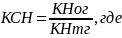 КСН - коэффициент снижения количества нарушений антимонопольного законодательства со стороны администрации Добровского муниципального района по сравнению с отчетным финансовым годом;КНог - количество нарушений антимонопольного законодательства со стороны администрации Добровского муниципального района в отчетном финансовом году;КНтг - количество нарушений антимонопольного законодательства со стороны администрации Добровского муниципального района в текущем финансовом году.В случаях:если КНтг равен "0", то КСН считается достигнутым;если КНог равен "0", а КНтг больше "0", то КСН считается неисполненным.При расчете коэффициента снижения количества нарушений антимонопольного законодательства со стороны администрации Добровского муниципального района под нарушением антимонопольного законодательства со стороны администрации Добровского муниципального района понимаются:- возбужденные антимонопольным органом в отношении администрации Добровского муниципального района антимонопольные дела;- выданные антимонопольным органом администрации Добровского муниципального района предупреждения о прекращении действий (бездействия), об отмене или изменении актов, которые содержат признаки нарушения антимонопольного законодательства, либо об устранении причин и условий, способствовавших возникновению такого нарушения, и о принятии мер по устранению последствий такого нарушения;- направленные антимонопольным органом администрации Добровского муниципального района предостережения о недопустимости совершения действий, которые могут привести к нарушению антимонопольного законодательства."Пункт 1.3 изложить в следующей редакции:"Доля проектов нормативных правовых актов администрации Добровского муниципального района, в которых выявлены риски нарушения антимонопольного законодательства, рассчитывается по формуле: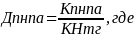 Дпнпа - доля проектов нормативных правовых актов администрации Добровского муниципального района, в которых выявлены риски нарушения антимонопольного законодательства;Кпнпа - количество проектов нормативных правовых актов администрации Добровского муниципального района Липецкой области, в которых данным органом выявлены риски нарушения антимонопольного законодательства (в текущем финансовом году);КНтг - количество нормативных правовых актов администрации Добровского муниципального района Липецкой области, в которых антимонопольным органом выявлены нарушения антимонопольного законодательства (в текущем финансовом году);В случае, когда КНтг равен "0", то Дпнпа следует принимать равной "1", или 100%.";Пункт 1.4 изложить в следующей редакции:"Доля нормативных правовых актов администрации Добровского муниципального района, в которых выявлены риски нарушения антимонопольного законодательства, рассчитывается по формуле: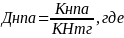 Днпа - доля нормативных правовых актов администрации Добровского муниципального района Липецкой области, в которых выявлены риски нарушения антимонопольного законодательства;Кнпа - количество нормативных правовых актов администрации Добровского муниципального района, в которых данным органом выявлены риски нарушения антимонопольного законодательства (в текущем финансовом году);КНтг - количество нормативных правовых актов администрации Добровского муниципального района, в которых антимонопольным органом выявлены нарушения антимонопольного законодательства (в текущем финансовом году).В случае, когда КНтг равен "0", то Днпа следует принимать равной "1", или 100%.";В пункте 3.1в абзацах первом и третьем цифры "2017" заменить словами "отчетным финансовым";абзац второй исключить.2. Опубликовать настоящее постановление на официальном сайте администрации в информационно-телекоммуникационной сети "Интернет".;3. Настоящее постановление вступает в силу со дня официального опубликования.4. Контроль за настоящим постановлением возложить на заместителя главы администрации района Мартынова И.Г.И.о. главы администрации Добровского муниципального района                                                                                                           С.С.ГладышевО внесении изменений в муниципальную программу "Развитие и сохранение культуры и библиотечного дела Добровского муниципального района на 2019-2024г.г."В связи с изменениями в финансировании мероприятий муниципальной программы "Развитие и сохранение культуры и библиотечного дела Добровского муниципального района на 2019-2024 годы", утвержденной постановлением администрации Добровского муниципального района от 20.08.2019г. №662 (в редакции: от 14.10.2019г. № 780; от 11.03.2020г. № 197; от 16.09.2020г. № 695; № 202 от 18.03.2021г.,№244 от 26.03.2021г.; №277 от 06.04.2021г., №369 от 21.05.2021г.), администрация Добровского муниципального района                                                                 ПОСТАНОВЛЯЕТ:1. Внести в муниципальную программу "Развитие и сохранение культуры и библиотечного дела Добровского муниципального района" следующие изменения:1.1. В паспорте программы "Развитие и сохранение культуры и библиотечного дела Добровского муниципального района на 2019-2024г.г." строку "Объём финансирования за счет средств районного бюджета всего, в т.ч. по годам реализации муниципальной программы" изложить в новой редакции: "Объём финансирования программы из районного бюджета прогноз составит 210263,8 тыс.руб., в том числе по годам:2019г. - 38249,8 тыс. руб.,2020г. - 38357,5 тыс. руб.2021г. - 41824,8 тыс. руб.2022г. - 32457,1 тыс. руб.2023г. - 33058,2 тыс. руб.2024г. - 26316,4 тыс. руб.";1.2. Раздел 4 "Характеристика основных мероприятий программы с описанием всех механизмов и инструментов, реализация которых запланирована в составе основных мероприятий".Абзац "Объем финансирования мероприятий программы в 2019-2024г.г." изложить в новой редакции: "Объём финансирования мероприятий программы в 2019-2024 г.г. составит всего 222537,9 тыс. руб., в том числе:за счёт средств районного бюджета - 210263,8 тыс. руб.за счёт средств областного бюджета- 5831,3 тыс. руб.за счёт средств федерального бюджета - 6442,8 тыс. руб."1.3. Приложения № 1, 2, 3 к муниципальной программе "Развитие и сохранение культуры и библиотечного дела Добровского муниципального района на 2019-2024г.г." изложить в новой редакции (прилагаются).2. Контроль за исполнением настоящего постановления возложить на заместителя главы администрации района Е.А. Борисенко.И.о. главы администрации Добровского муниципального района                                                                                                       С.С. ГладышевОб утверждении "Перечня муниципальных услуг администрации Добровского муниципального района, предоставление которых осуществляется по принципу "одного окна" в Добровском отделе ОБУ "УМФЦ Липецкой области"В соответствии с Федеральным законом от 27.07.2010 N 210-ФЗ "Об организации предоставления государственных и муниципальных услуг", постановлением Правительства РФ от 27.09.2011 N 797 "О взаимодействии между многофункциональными центрами предоставления государственных и муниципальных услуг и федеральными органами исполнительной власти, органами государственных внебюджетных фондов, органами государственной власти субъектов Российской Федерации, органами местного самоуправления", руководствуясь Уставом Добровского муниципального района Липецкой области, администрация Добровского муниципального района                                                                    ПОСТАНОВЛЯЕТ:1. Утвердить перечень муниципальных услуг администрации Добровского муниципального района, предоставление которых осуществляется по принципу "одного окна" в Добровском отделе ОБУ "УМФЦ Липецкой области" (Приложение №1).2. Постановление администрации Добровского муниципального района Липецкой области от 25.12.2019г. №1018 "Об утверждении перечня муниципальных услуг, предоставляемых структурными подразделениями администрации Добровского муниципального района в ОБУ "УМФЦ Липецкой области" считать утратившим силу.3. Контроль за исполнением настоящего постановления возложить на заместителя главы администрации Е.Б. Борисенко.И.о. главы администрации Добровского муниципального района                                                                                                 С.С. ГладышевОб утверждении "Перечня муниципальных услуг, предоставляемых администрацией Добровского муниципального района Липецкой области Российской Федерации"В соответствии с Федеральным законом от 27 июля 2010 года № 210-ФЗ "Об организации предоставления государственных и муниципальных услуг", в соответствии с Уставом Добровского муниципального района администрация Добровского муниципального района:                                                                 ПОСТАНОВЛЯЕТ:1) Утвердить Перечень муниципальных услуг, предоставляемых администрацией Добровского муниципального района Липецкой области Российской Федерации. (Приложение № 1).2) Постановление администрации Добровского муниципального района Липецкой области от 25.12.2019 г. № 1017 "Об утверждении перечня муниципальных услуг, предоставляемых органами местного самоуправления и муниципальными учреждениями района" считать утратившим силу.3) Контроль за исполнением настоящего постановления возложить на заместителя главы администрации Е.Б. Борисенко.И.о. главы администрации Добровского муниципального района                                                                                                           С.С. ГладышевОб утверждении "Перечня муниципальных услуг, предоставление которых посредством комплексного запроса не осуществляется в Добровском отделе ОБУ "УМФЦ Липецкой области"В соответствии со статьей 15.1. Федерального закона от 27 июля 2010 года N 210-ФЗ "Об организации предоставления государственных и муниципальных услуг" администрация Добровского муниципального района:                                                                  ПОСТАНОВЛЯЕТ:1) Утвердить Перечень муниципальных услуг, предоставление которых посредством комплексного запроса не осуществляется в Добровском отделе ОБУ "УМФЦ Липецкой области". (Приложение № 1).2) Постановление администрации Добровского муниципального района №1016 от 25.12.2019 г. "Об утверждении "Перечня муниципальных услуг, предоставляемых структурными подразделениями администрации Добровского муниципального района в ОБУ "УМФЦ Липецкой области", результат которых в ОБУ "УМФЦ Липецкой области" не выдается" признать утратившим силу.3) Контроль за исполнением настоящего возложить на заместителя главы администрации Добровского муниципального района Е.Б. Борисенко.И.о. главы администрации Добровского муниципального района                                                                                                     С.С. Гладышев Об утверждении Положения "О муниципальной автоматизированной системе централизованного оповещения населения Добровского муниципального района"В соответствии с федеральными законами РФ от 21 декабря 1994 года № 68-ФЗ "О защите населения и территорий от чрезвычайных ситуаций природного и техногенного характера", от 12 февраля 1998 года № 28-ФЗ "О гражданской обороне", от 7 июля 2003 года № 126-ФЗ "О связи", Положением о системах оповещения населения, утвержденным приказом Министерства РФ по делам гражданской обороны, чрезвычайным ситуациям и ликвидации последствий стихийных бедствий и Министерства цифрового развития, связи и массовых коммуникаций РФ от 31 июля 2020 года № 578/365, и Положением по организации эксплуатационно-технического обслуживания систем оповещения населения, утвержденным приказом Министерства РФ по делам гражданской обороны, чрезвычайным ситуациям и ликвидации последствий стихийных бедствий и Министерства цифрового развития, связи и массовых коммуникаций РФ от 31 июля 2020 года № 579/366 администрация Добровского муниципального района                                                             ПОСТАНОВЛЯЕТ:1. Утвердить Положение "О муниципальной автоматизированной системе централизованного оповещения населения Добровского муниципального района" (Приложение).2. Контроль за исполнением настоящего постановления возложить на заместителя главы - начальника отдела сельского хозяйства и развития кооперации администрации Добровского муниципального района Гладышева С.С.Глава администрации Добровского муниципального района                                                                                                             А.А.ПоповОб утверждении административного регламента по предоставлению муниципальной услуги "Утверждение схемы расположения земельного участка, государственная собственность на который не разграничена, или земельного участка, находящегося в муниципальной собственности"В соответствии с Федеральным законом от 27.07.2010 № 210-ФЗ "Об организации предоставления государственных и муниципальных услуг", Постановлением администрации Добровского муниципального района Липецкой области от 17.03.2020 №224 "Об утверждении Порядка разработки и утверждения административных регламентов предоставления муниципальных услуг, государственных услуг при осуществлении отдельных государственных полномочий, Порядка проведения экспертизы проектов административных регламентов" с целью повышения качества и доступности предоставления муниципальных услуг в сфере земельных отношений, администрация Добровского муниципального района                                                                ПОСТАНОВЛЯЕТ:1. Утвердить административный регламент по предоставлению муниципальной услуги "Утверждение схемы расположения земельного участка, государственная собственность на который не разграничена, или земельного участка, находящегося в муниципальной собственности"(приложение 1)2. Настоящее постановление вступает в силу с момента опубликования в районной газете "Знамя октября" и подлежит размещению на официальном сайте администрации муниципального района в сети Интернет.Глава администрации Добровского муниципального района                                                                                                   А.А. ПоповОб утверждении административного регламента по предоставлению муниципальной услуги "Принятие решения о выдаче разрешения на использование земель или земельного участка, государственная собственность на которые не разграничена, или земельного участка, находящегося в муниципальной собственности"В соответствии с Федеральным законом от 27.07.2010 №210-ФЗ "Об организации предоставления государственных и муниципальных услуг", Постановлением администрации Добровского муниципального района Липецкой области от 17.03.2020 № 224 "Об утверждении Порядка разработки и утверждения административных регламентов предоставления муниципальных услуг, государственных услуг при осуществлении отдельных государственных полномочий, Порядка проведения экспертизы проектов административных регламентов" с целью повышения качества и доступности предоставления муниципальных услуг в сфере земельных отношений, администрация Добровского муниципального района                                                                   ПОСТАНОВЛЯЕТ:1. Утвердить административный регламент по предоставлению муниципальной услуги "Принятие решения о выдаче разрешения на использование земель или земельного участка, государственная собственность на которые не разграничена, или земельного участка, находящегося в муниципальной собственности"(приложение 1)2. Настоящее постановление вступает в силу с момента опубликования в районной газете "Знамя октября" и подлежит размещению на официальном сайте администрации муниципального района в сети Интернет.Глава администрации Добровского муниципального района                                                                                                                  А.А. ПоповОб утверждении административного регламента предоставления муниципальной услуги "Постановка граждан, имеющих трех и более детей, на учет в целях бесплатного предоставления земельного участка, государственная собственность на который не разграничена, или земельного участка, находящегося в муниципальной собственности"В соответствии с Федеральным законом от 27.07.2010 № 210-ФЗ "Об организации предоставления государственных и муниципальных услуг", Постановлением администрации Добровского муниципального района Липецкой области от 17.03.2020 №224 "Об утверждении Порядка разработки и утверждения административных регламентов предоставления муниципальных услуг, государственных услуг при осуществлении отдельных государственных полномочий, Порядка проведения экспертизы проектов административных регламентов" с целью повышения качества и доступности предоставления муниципальных услуг в сфере земельных отношений, администрация Добровского муниципального района,                                                                ПОСТАНОВЛЯЕТ:1. Утвердить административный регламент по предоставлению муниципальной услуги "Постановка граждан, имеющих трех и более детей, на учет в целях бесплатного предоставления земельного участка, государственная собственность на который не разграничена, или земельного участка, находящегося в муниципальной собственности" определяет сроки и последовательность административных процедур (действий) при предоставлении муниципальной услуги "Постановка граждан, имеющих трех и более детей, на учет в целях бесплатного предоставления земельного участка, государственная собственность на который не разграничена, или земельного участка, находящегося в муниципальной собственности" (приложение 1).2. Настоящее постановление вступает в силу с момента опубликования в районной газете "Знамя октября" и подлежит размещению на официальном сайте администрации муниципального района в сети Интернет.Глава администрации Добровского муниципального района                                                                                              А.А. ПоповОб утверждении Порядка организации, проведения и учета проверок за соблюдением трудового законодательства и иных нормативных правовых актов, содержащих нормы трудового права, в организациях, подведомственных администрации Добровского муниципального районаВ соответствии со статьей 353.1 Трудового кодекса Российской Федерации, Законом Липецкой области от 05.06.2020 N 392-ОЗ "О порядке и условиях осуществления ведомственного контроля за соблюдением трудового законодательства и иных нормативных правовых актов, содержащих нормы трудового права, в Липецкой области" администрация Добровского муниципального района                                                             ПОСТАНОВЛЯЕТ:1. Утвердить Порядок организации, проведения и учета проверок за соблюдением трудового законодательства и иных нормативных правовых актов, содержащих нормы трудового права, в организациях, подведомственных администрации Добровского муниципального района (приложение).2. Уполномоченным органом на осуществление ведомственного контроля определить администрацию Добровского муниципального района Липецкой области в лице отдела экономики и инвестиций. (далее - Отдел).3. Разместить настоящее постановление на официальном сайте администрации Добровского муниципального района в информационно-телекоммуникационной сети "Интернет".4. Контроль за исполнением настоящего постановления возложить на заместителя главы района Мартынова И.Г.Глава администрации Добровского муниципального района                                                                                                 А.А. ПоповОб утверждении Порядка предоставления субсидий юридическим лицам и индивидуальным предпринимателям на возмещение части затрат, направленных на создание условий для обеспечения услугами торговли и бытового обслуживания населения Добровского муниципального района на 2022 годВ связи с внесением изменений в подпрограмму "Развитие торговли Липецкой области на 2014 - 2016 годы и на период до 2024 года" государственной программы Липецкой области "Развитие сельского хозяйства и регулирование рынков сельскохозяйственной продукции, сырья и продовольствия Липецкой области", утвержденной постановлением администрации Липецкой области от 28 октября 2013 года N 485, администрация Добровского муниципального района                                                                  ПОСТАНОВЛЯЕТ:1. Утвердить Порядок предоставления субсидий юридическим лицам и индивидуальным предпринимателям на возмещение части затрат, направленных на создание условий для обеспечения услугами торговли и бытового обслуживания населения Добровского муниципального района на 2022 год (приложение №1).2. Создать комиссию по проведению отбора получателей субсидий и предоставлению субсидий юридическим лицам и индивидуальным предпринимателям на возмещение части затрат, направленных на создание условий для обеспечения услугами торговли и бытового обслуживания населения Добровского муниципального района на 2022 год и утвердить ее состав (приложение №2).3. Утвердить Положение о комиссии по проведению отбора получателей субсидий и предоставлению субсидий юридическим лицам и индивидуальным предпринимателям на возмещение части затрат, направленных на создание условий для обеспечения услугами торговли и бытового обслуживания населения Добровского муниципального района (приложение №3).4. Признать утратившим силу постановление администрации Добровского муниципального района от 08.09.2021 года №712 "Об утверждении Порядка предоставления субсидий юридическим лицам и индивидуальным предпринимателям на возмещение части затрат, направленных на создание условий для обеспечения услугами торговли и бытового обслуживания населения Добровского муниципального района на 2022 год"5. Настоящее постановление вступает в силу со дня его регистрации и подлежит опубликованию в средствах массовой информации и размещению на официальном сайте администрации Добровского муниципального района.6. Контроль за выполнением настоящего постановления возложить на заместителя главы администрации Добровского муниципального района Мартынова И.Г.Глава администрации Добровского муниципального района                                                                                                            А.А. Попов О внесении изменений в постановление №409 от 09.06.2020г. "Об утверждении документа планирования регулярных перевозок"В соответствии с частью 4 статьи 2 Федерального закона от 13 июля 2015 года N 220-ФЗ "Об организации регулярных перевозок пассажиров и багажа автомобильным транспортом и городским наземным электрическим транспортом в Российской Федерации и о внесении изменений в отдельные законодательные акты Российской Федерации" и с пунктом 3 статьи 17 Федерального закона от 08.06.2020г. №166-ФЗ "О внесении изменений в отдельные законодательные акты Российской Федерации в целях принятия неотложных мер, направленных на обеспечение устойчивого развития экономики и предотвращение последствий распространения новой короновирусной инфекции" администрация Добровского муниципального района                                                                     ПОСТАНОВЛЯЕТ:1. Внести в постановление администрации Добровского муниципального района №409 от 09.06.2020г. "Об утверждении документа планирования регулярных перевозок" следующие изменения:1.1. В пункте 1 постановления дату "31 декабря 2021" заменить датой "31 декабря 2022";1.2. приложение к постановлению изложить в следующей редакции:"ДОКУМЕНТ ПЛАНИРОВАНИЯ РЕГУЛЯРНЫХ ПЕРЕВОЗОК ПАССАЖИРОВ И БАГАЖА АВТОМОБИЛЬНЫМ ТРАНСПОРТОМ ПО МУНИЦИПАЛЬНЫМ МАРШРУТАМ РЕГУЛЯРНЫХ ПЕРЕВОЗОК ДОБРОВСКОГО МУНИЦИПАЛЬНОГО РАЙОНА НА ПЕРИОД С 1 ЯНВАРЯ 2020 ГОДА ПО 31 ДЕКАБРЯ 2022 ГОДАИзменение вида регулярных перевозок по муниципальным маршрутам регулярных перевозок не планируется.График, в соответствии с которым в отношении регулярных перевозок, частично или полностью оплачиваемых за счет средств районного бюджета, планируется заключение муниципальных контрактов.".2. Контроль за исполнением настоящего постановления возложить на заместителя главы администрации района-начальника отдела сельского хозяйства и развития кооперации С.С.Гладышева.Глава администрации Добровского муниципального района                                                                                                        А.А.ПоповО внесении изменения в постановление администрации Добровского муниципального района от 28.09.2021г. № 746 "Об изменении существенных условий контрактов"На основании постановления администрации Липецкой области от 29 ноября 2021 года №506 "О внесении изменения в постановление администрации Липецкой области от 14 сентября 2021г. №361 "Об изменении существенных условий контрактов"" администрация Добровского муниципального района Липецкой области Российской Федерации                                                                    ПОСТАНОВЛЯЕТ:1. Внести в постановление администрации Добровского муниципального района от 28.09.2021г. № 746 "Об изменении существенных условий контрактов" следующее изменение:подпункт 5 пункта 1 изложить в следующей редакции: "5) контракт заключен до 1 октября 2021 г. и обязательства по нему на дату заключения соглашения об изменении условий контракта не исполнены.".2. Контроль за исполнением настоящего постановления оставляю за собой.Глава администрации Добровского района                                                                                                                        А.А.ПоповО внесении изменений в муниципальную Программу "Обеспечение населения Добровского муниципального района качественной инфраструктурой и услугами ЖКХ на 2019-2024 годы"В соответствии с Федеральным законом от 27.05.2014 N 136-ФЗ "О внесении изменений в статью 26.3 Федерального закона "Об общих принципах организации законодательных (представительных) и исполнительных органов государственной власти субъектов Российской Федерации" и Федеральный закон "Об общих принципах организации местного самоуправления в Российской Федерации"" (в редакции от 03.02.2015г. № 8-ФЗ) и Федеральным законом от 06.10.2003г. № 131-ФЗ "Об общих принципах организации местного самоуправления в Российской Федерации"", на основании постановления администрации Добровского муниципального района от 19.11.2019г. № 911 "Об утверждении Порядка разработки, формирования, реализации и проведения оценки эффективности реализации муниципальных программ Добровского района (в редакции от 09.06.2020г. №394), постановления администрации Добровского муниципального района от 23.08.2013г. № 878 "Об утверждении перечня муниципальных программ" (в редакции от 03.12.2018 № 896), в целях обеспечения устойчивого функционирования и развития систем коммунального комплекса района администрация Добровского муниципального района                                                                  ПОСТАНОВЛЯЕТ:1. Внести изменения в муниципальную программу "Обеспечение населения Добровского муниципального района качественной инфраструктурой и услугами ЖКХ на 2019-2024 годы", утверждённую постановлением администрации Добровского муниципального района от 14.11.2018г. № 855 (в редакции от 18.05.2021г. г. № 351) изложив её в новой редакции.2. Опубликовать настоящее постановление в сети интернет на официальном сайте администрации Добровского муниципального района и в районной газете "Знамя Октября".3. Контроль за исполнением настоящего постановления возложить на заместителя главы - начальника отдела сельского хозяйства и развития кооперации администрации района Гладышева С.С.Глава администрации  Добровского муниципального района                                                                                                               А. А. Попов    Об утверждении Порядка предоставления поддержки социально-ориентированным некоммерческим организациям на реализацию проекта по обеспечению развития системы дополнительного образования детей посредством внедрения механизма персонифицированного финансирования в Добровском муниципальном районе в 2022 годуВ соответствии с распоряжением администрации Липецкой области от 12.04.2018 года №187-р "О реализации приоритетного проекта "Доступное дополнительное образование для детей в Липецкой области", приказом управления образования и науки Липецкой области от 17.04.2018 года № 454 "Об утверждении плана мероприятий "дорожной карты" по внедрению персонифицированного финансирования дополнительного образования детей в муниципальных районах (городских округах) Липецкой области", приказом управления образования и науки Липецкой области от 16.04.2018 года №450 "Об утверждении концепции персонифицированного финансирования дополнительного образования детей в Липецкой области", постановлением администрации Добровского муниципального района от 01.04.2020 года №283 "Об утверждении Положения о персонифицированном дополнительном образовании в Добровском муниципальном районе", приказом отдела образования администрации Добровского муниципального района от 09.12.2021 года №145 "Об утверждении Программы персонифицированного финансирования дополнительного образования детей в Добровском муниципальном районе на период с 1 января по 31 декабря 2022 года", администрация Добровского муниципального района                                                                    ПОСТАНОВЛЯЕТ:1. Утвердить Порядок предоставления поддержки социально-ориентированным некоммерческим организациям на реализацию проекта по обеспечению развития системы дополнительного образования детей посредством внедрения механизма персонифицированного финансирования в Добровском муниципальном районе в 2022 году (Приложение 1).2. Контроль исполнения настоящего постановления возложить на начальника отдела образования администрации Добровского муниципального района С.М. Ярцеву.Глава администрации Добровского муниципального района                                                                                                                            А.А.ПоповО признании утратившими силу постановлений администрации Добровского муниципального районаВ целях исполнения положений Федерального закона от 31 июля 2020 года № 248-ФЗ "О государственном контроле (надзоре) и муниципальном контроле в Российской Федерации", в целях приведения нормативных правовых актов администрации Добровского муниципального района в соответствие с действующим законодательством администрация Добровского муниципального района                                                                    ПОСТАНОВЛЯЕТ:1. Признать утратившими силу постановления администрации Добровского муниципального района:- от 24.04.2017г. № 244 "Об утверждении Положения о порядке осуществления муниципального земельного контроля на территории Добровского муниципального района Липецкой области";- от 29.03.2018г. №229 "Об утверждении Порядка осуществления муниципального жилищного контроля на территории Добровского муниципального района Липецкой области";- от 03.07.2018г. № 508 "Об утверждении Положения о порядке осуществления муниципального контроля за обеспечением сохранности автомобильных дорог местного значения в границах Добровского муниципального района Липецкой области";- от 29.11.2019г. №944 "Об утверждении Порядка осуществления муниципального контроля в области использования и охраны особо охраняемых природных территорий местного значения, расположенных в границах Добровского муниципального района Липецкой области".2. Контроль за исполнением настоящего постановления возложить на заместителя главы - начальника отдела сельского хозяйства и развития кооперации администрации Добровского района С.С. Гладышева.Глава администрации Добровского муниципального района                                                                                                           А.А. ПоповО признании утратившим силу постановления администрации Добровского муниципального района от 07.08.2020г. № 550В связи со вступлением в силу изменений в Закон Российской Федерации от 21 февраля 1992 года № 2395-1 "О недрах", в целях приведения нормативных правовых актов администрации Добровского муниципального района в соответствие с действующим законодательством администрация Добровского муниципального района                                                                     ПОСТАНОВЛЯЕТ:1. Признать утратившим силу постановление администрации Добровского муниципального района от 07.08.2020г. № 550 "Об утверждении Порядка организации и осуществления муниципального контроля за использованием и охраной недр при добыче общераспространенных полезных ископаемых, а также при строительстве подземных сооружений, не связанных с добычей полезных ископаемых на территории Добровского муниципального района Липецкой области".2. Контроль за исполнением настоящего постановления возложить на заместителя главы - начальника отдела сельского хозяйства и развития кооперации администрации Добровского муниципального района С.С. Гладышева.Глава администрации Добровского муниципального района                                                                                                     А.А. ПоповОб утверждении программы (плана) "Профилактика рисков причинения вреда (ущерба) охраняемым законом ценностям по муниципальному контролю за сохранностью автомобильных дорог общего пользования местного значения в границах населенных пунктов Добровского муниципального района на 2022 год"В соответствии со статьей 44 Федерального закона от 31.07.2020 № 248-ФЗ "О государственном контроле (надзоре) и муниципальном контроле в Российской Федерации", статьей 17.1 Федерального закона от 06.12.2003 № 131-ФЗ "Об общих принципах организации местного самоуправления в Российской Федерации", постановлением Правительства Российской Федерации от 25.06.2021 № 990 "Об утверждении Правил разработки и утверждения контрольными (надзорными) органами программы профилактики рисков причинения вреда (ущерба) охраняемым законом ценностям", решением Совета депутатов Добровского муниципального от 24.11.2021 № 71-рс "Об утверждении Положения о муниципальном контроле за сохранностью автомобильных дрог общего пользования местного значения в границах населенных пунктов Добровского муниципального Липецкой области", администрация Добровского муниципального района Липецкой области                                                                  ПОСТАНОВЛЯЕТ:1. Утвердить программу (план) "Профилактика рисков причинения вреда (ущерба) охраняемым законом ценностям по муниципальному контролю за сохранностью автомобильных дрог общего пользования местного значения в границах населенных пунктов Добровского муниципального Липецкой области " на 2022 год" согласно приложению.2. Опубликовать настоящее постановление на официальном сайте администрации Добровского муниципального района в сети "Интернет": admdobroe.ru.3. Контроль за исполнением настоящего постановления оставляю за собой.Глава администрации Добровского муниципального района                                                                                              А.А. ПоповОб утверждении программы (плана) "Профилактика рисков причинения вреда (ущерба) охраняемым законом ценностям по муниципальному жилищному контролю на территории Добровского муниципального района на 2022 год"В соответствии со статьей 44 Федерального закона от 31.07.2020 № 248-ФЗ "О государственном контроле (надзоре) и муниципальном контроле в Российской Федерации", статьей 17.1 Федерального закона от 06.12.2003 № 131-ФЗ "Об общих принципах организации местного самоуправления в Российской Федерации", постановлением Правительства Российской Федерации от 25.06.2021 № 990 "Об утверждении Правил разработки и утверждения контрольными (надзорными) органами программы профилактики рисков причинения вреда (ущерба) охраняемым законом ценностям", решением Совета депутатов Добровского муниципального от 24.11.2021 № 72-рс "Об утверждении Положения о муниципальном жилищном контроле на территории Добровского муниципального Липецкой области                                                              ПОСТАНОВЛЯЕТ:1. Утвердить программу (план) "Профилактика рисков причинения вреда (ущерба) охраняемым законом ценностям по муниципальному жилищному контролю на территории Добровского муниципального района на 2022 год" согласно приложению.2. Опубликовать настоящее постановление на официальном сайте администрации Добровского муниципального района в сети "Интернет": admdobroe.ru.3. Контроль за исполнением настоящего постановления оставляю за собой.Глава администрации Добровского муниципального района                                                                                                       А.А. ПоповОб утверждении программы (плана) "Профилактика рисков причинения вреда (ущерба) охраняемым законом ценностям по муниципальному земельному контролю на территории Добровского муниципального района на 2022 год"В соответствии со статьей 44 Федерального закона от 31.07.2020 № 248-ФЗ "О государственном контроле (надзоре) и муниципальном контроле в Российской Федерации", статьей 17.1 Федерального закона от 06.12.2003 № 131-ФЗ "Об общих принципах организации местного самоуправления в Российской Федерации", постановлением Правительства Российской Федерации от 25.06.2021 № 990 "Об утверждении Правил разработки и утверждения контрольными (надзорными) органами программы профилактики рисков причинения вреда (ущерба) охраняемым законом ценностям", решением Совета депутатов Добровского муниципального от 24.11.2021 № 73-рс "Об утверждении Положения о муниципальном земельном контроле на территории Добровского муниципального Липецкой области", администрация Добровского муниципального района Липецкой области                                                                 ПОСТАНОВЛЯЕТ:1. Утвердить программу (план) "Профилактика рисков причинения вреда (ущерба) охраняемым законом ценностям по муниципальному земельному контролю на территории Добровского муниципального района на 2022 год" согласно приложению.2. Опубликовать настоящее постановление на официальном сайте администрации Добровского муниципального района в сети "Интернет": admdobroe.ru.3. Контроль за исполнением настоящего постановления оставляю за собой.Глава администрации Добровского муниципального района                                                                                                               А.А. ПоповОб утверждении Программы профилактики рисков причинения вреда (ущерба) охраняемым законом ценностям на 2022 год в сфере муниципального контроля в области охраны и использования особо охраняемых природных территорий Добровского муниципального района Липецкой областиВ соответствии со статьей 44 Федерального закона от 31.07.2020 № 248-ФЗ "О государственном контроле (надзоре) и муниципальном контроле в Российской Федерации", статьей 17.1 Федерального закона от 06.12.2003 № 131-ФЗ "Об общих принципах организации местного самоуправления в Российской Федерации", постановлением Правительства Российской Федерации от 25.06.2021 № 990 "Об утверждении Правил разработки и утверждения контрольными (надзорными) органами программы профилактики рисков причинения вреда (ущерба) охраняемым законом ценностям", решением Совета депутатов Добровского муниципального от 24.11.2021 № 74-рс "Об утверждении Положения о муниципальном контроле в области охраны и использования особо охраняемых природных территорий, расположенных в границах Добровского муниципального Липецкой области", администрация Добровского муниципального района Липецкой области                                                                ПОСТАНОВЛЯЕТ:1. Утвердить Программу профилактики рисков причинения вреда (ущерба) охраняемым законом ценностям на 2022 год в сфере муниципального контроля в области охраны и использования особо охраняемых природных территорий Добровского муниципального района Липецкой области2. Опубликовать настоящее постановление на официальном сайте администрации Добровского муниципального района в сети "Интернет": admdobroe.ru.3. Контроль за исполнением настоящего постановления оставляю за собой.Глава администрации Добровского муниципального района                                                                                                           А.А. ПоповОб утверждении перечня главных администраторов доходов районного бюджета на 2022 год и на плановый период 2023 и 2024 годовВ соответствии с Пунктом 3.2. статьи 160.1 Бюджетного кодекса Российской Федерации администрация Добровского муниципального района                                                                        постановляет:1. Утвердить перечень главных администраторов доходов районного бюджета на 2022 год и на плановый период 2023 и 2024 годов, согласно приложению.2. В случаях изменения состава и (или) функций главных администраторов доходов районного бюджета, а также изменения принципов назначения и присвоения структуры кодов классификации доходов районного бюджета изменения в перечень главных администраторов доходов районного бюджета, а также в состав закрепленных за ними кодов классификации доходов бюджетов вносятся в течении текущего финансового года на основании приказов отдела финансов администрации Добровского муниципального района.3. Настоящее постановление применяется к правоотношениям, возникающим при составлении и исполнении районного бюджета, начиная с бюджета на 2022 год и на плановый период 2023 и 2024 годов.4. Контроль за исполнением настоящего постановления возложить на заместителя главы администрации Добровского муниципального района Мартынова И.Г.Глава администрации Добровского муниципального района                                                                                                                 А.А.ПоповО внесении изменений в постановление администрации Добровского муниципального района от 23.11.2020 года №875 "Об утверждении Порядка предоставления субсидий юридическим лицам и индивидуальным предпринимателям на возмещение части затрат, направленных на создание условий для обеспечения услугами торговли и бытового обслуживания населения Добровского муниципального района на 2021 год"В соответствии с подпрограммой "Развитие торговли Липецкой области на 2014 - 2016 годы и на период до 2024 года" государственной программы Липецкой области "Развитие сельского хозяйства и регулирование рынков сельскохозяйственной продукции, сырья и продовольствия Липецкой области", утвержденной постановлением администрации Липецкой области от 28 октября 2013 года N 485, подпрограммой "Развитие потребительского рынка Добровского муниципального района на 2019-2024 годы" муниципальной программы "Развитие экономики Добровского муниципального района Липецкой области на 2019-2024 годы", утвержденной постановлением администрации Добровского муниципального района от 25.10.2018 года № 806, администрация Добровского муниципального района                                                                 ПОСТАНОВЛЯЕТ:1. Внести в постановление администрации Добровского муниципального района от 23.11.2020 года №875 "Об утверждении Порядка предоставления субсидий юридическим лицам и индивидуальным предпринимателям на возмещение части затрат, направленных на создание условий для обеспечения услугами торговли и бытового обслуживания населения Добровского муниципального района на 2021 год" следующие изменения:В приложении 1 к постановлению п. 37 Порядка предоставления субсидий юридическим лицам и индивидуальным предпринимателям на возмещение части затрат, направленных на создание условий для обеспечения услугами торговли и бытового обслуживания населения Добровского муниципального района на 2021 год изложить в новой редакции:"37. В случае, если фактическая потребность в субсидии превышает объем бюджетных ассигнований, выделенных из средств областного бюджета, то по решению Комиссии получателю субсидии может быть предоставлена недостающая сумма субсидии из средств бюджета муниципального района при наличии средств, предусмотренных в бюджете муниципального района на эти цели.В случае, если в текущем финансовом году Получателю субсидии, установленному правовым актом главного распорядителя бюджетных средств, невозможно предоставить сумму субсидии в связи с недостаточностью лимитов бюджетных обязательств, указанные суммы подлежат предоставлению Получателю субсидии в очередном финансовом году, без повторного прохождения отбора."2. Настоящее постановление вступает в силу со дня его регистрации и подлежит опубликованию в средствах массовой информации и размещению на официальном сайте администрации Добровского муниципального района.3. Контроль за выполнением настоящего постановления возложить на заместителя главы администрации Добровского муниципального района Мартынова И.Г.Глава администрации Добровскогомуниципального района                                                                                           А.А.ПоповО внесении изменений в муниципальную программу "Развитие экономики Добровского муниципального района Липецкой области на 2019-2024 годы"В связи с изменениями, внесенными постановлением администрации Липецкой области от 18.11.2021 года №499 в подпрограмму "Развитие торговли Липецкой области на 2014 - 2016 годы и на период до 2024 года" государственной программы Липецкой области "Развитие сельского хозяйства и регулирование рынков сельскохозяйственной продукции, сырья и продовольствия Липецкой области", утвержденной постановлением администрации Липецкой области от 28 октября 2013 года N 485, а также в соответствии с решением Совета депутатов Добровского муниципального района от 24.11.2021 года №70-рс "О внесении изменений в "Районный бюджет на 2021 годи на плановый период 2022 и 2023 годов", администрация Добровского муниципального района                                                                   ПОСТАНОВЛЯЕТ:1. Внести в муниципальную программу "Развитие экономики Добровского муниципального района Липецкой области на 2019-2024 годы", утвержденную постановлением администрации Добровского муниципального района от 25.10.2018 года №806 (с изменениями, утвержденными постановлением администрации Добровского муниципального района от 25.01.2019 №20, от 09.04.2019 г. №258, от 26.11.2019 г. № 935, от 11.12.2019г. № 970, от 15.04.2020 г № 292, от 18.05.2020г №338, от 23.06.2020 г. №445, от 14.12.2020 г. №1015, от 06.04.2021 г №272, от 08.09.2021 г. №711) следующие изменения:1.1. в разделе VI "Обоснование объема финансовых ресурсов, необходимых для реализации Подпрограммы"Подпрограммы "Развитие малого и среднего предпринимательства в Добровском муниципальном районе Липецкой области на 2019 - 2024 годы" муниципальной программы "Развитие экономики Добровского муниципального района Липецкой области на 2019 - 2024 годы":1) текст второго абзаца изложить в новой редакции: "Общий объем финансирования мероприятий Подпрограммы в 2019-2024 гг. предположительно составит всего 72536,8 тыс. руб., в том числе: за счет бюджета муниципального района 67279,4 тыс. руб., за счет средств областного бюджета 5257,4 тыс. руб., за счет средств федерального бюджета 0 тыс. руб.",2) текст абзаца "2021 год" изложить в новой редакции: "2021 год - 13221,7 тыс. руб. в том числе:за счет средств бюджета муниципального района 12970 тыс. руб., за счет средств областного бюджета 251,7 тыс. руб., за счет средств федерального бюджета 0 тыс. руб.;".1.2. в разделе IV "Характеристика основных мероприятий подпрограммы" Подпрограммы"Развитие потребительского рынка Добровского муниципального района Липецкой области на 2019 - 2024 годы" муниципальной программы "Развитие экономики Добровского муниципального района Липецкой области на 2019 - 2024 годы"текст пункта "Основное мероприятие 1 задачи 1 подпрограммы 2" изложить в новой редакции: "Предоставление субсидий на возмещение части затрат юридических лиц и индивидуальных предпринимателей, осуществляющих торговое и бытовой обслуживание в сельских населенных пунктах на создание условий для обеспечения услугами торговли и бытового обслуживания поселений, входящих в состав муниципального района.Основным механизмом реализации основного мероприятия 1 является предоставление субсидий на возмещение части затрат юридических лиц и индивидуальных предпринимателей, осуществляющих торговое и бытовой обслуживание в сельских населенных пунктах.В рамках данного мероприятия субсидии предоставляются на возмещение части затрат юридических лиц и индивидуальных предпринимателей, осуществляющих торговое и бытовое обслуживание в сельских населенных пунктах района (за исключением административного центра Добровского муниципального района), направленных на:1) приобретение автомобильного топлива по фактическим ценам, но не выше средней цены, сложившейся в отчетном периоде на территории области, по данным территориального органа Федеральной службы государственной статистики по Липецкой области, для:- доставки хлеба и хлебобулочных изделий собственного производства в стационарные торговые объекты, расположенные в сельских поселениях, не являющихся административным центром муниципального района;- организации развозной торговли в сельских населенных пунктах, не имеющих стационарных торговых объектов и (или) имеющих стационарные торговые объекты, в которых радиус пешеходной доступности до стационарного торгового объекта превышает 2 километра;- сбора и доставки заказов сельского населения при оказании бытовых услуг;2) приобретение в текущем году грузового специализированного автотранспорта, не находившегося в эксплуатации, автолавок (автомобилей, оборудованных для организации развозной торговли с них), автофургонов (автомобилей, предназначенных для перевозки принятых от населения заказов на бытовые услуги и доставки выездных бригад) (далее - специализированный автотранспорт).3) оплату холодной воды, горячей воды, электрической энергии, тепловой энергии, газа и отведения сточных вод помещений стационарных торговых объектов, расположенных в сельских населенных пунктах с численностью проживающего населения не более 300 человек.Условия предоставления субсидии:1) Обслуживание предприятием стационарных торговых объектов, расположенных в сельских поселениях, не являющихся административным центром муниципального района по доставке хлеба и хлебобулочных изделий собственного производства;2) Обслуживание предприятием сельских населенных пунктов, не имеющих стационарных торговых объектов и (или) имеющих стационарные торговые объекты, в которых радиус пешеходной доступности до стационарного торгового объекта превышает 2 километра, охваченных торговым обслуживанием;3) Осуществление предприятием сбора и доставки заказов сельского населения при оказании бытовых услуг.4) Наличие у предприятия в собственности или долгосрочной аренде помещений стационарных торговых объектов, расположенных в сельских населенных пунктах с численностью проживающего населения не более 300 человек, за которые производится оплата оказанных коммунальных услуг: потребление холодной воды, горячей воды, электрической энергии, тепловой энергии, газа и отведения сточных вод.1. Размер субсидии на возмещение части затрат на приобретение автомобильного топлива определяется по формуле:Sсуб..= (П x Н) / 100 x Цср,где:Sсуб. - cумма субсидии, руб.;П - пробег за отчетный период, км;Н - норма расхода автомобильного топлива, л,Цср. - средняя цена 1 л топлива.Возмещению подлежит часть затрат, произведенных получателями субсидий на приобретение автомобильного топлива по фактическим ценам, но не выше средней цены, сложившейся в отчетном периоде на территории области, по данным территориального органа Федеральной службы государственной статистики по Липецкой области, в следующих размерах:1) при осуществлении развозной торговли в сельских населенных пунктах, не имеющих стационарных торговых объектов и (или) имеющих стационарные торговые объекты, в которых радиус пешеходной доступности до стационарного торгового объекта превышает 2 километра; сборе и доставке заказов сельского населения при оказании бытовых услуг, за счет:- средств областного бюджета и бюджета муниципального района - не более 100 (ста) процентов от произведенных затрат;2) при доставке хлеба и хлебобулочных изделий собственного производства в стационарные торговые объекты, расположенные в сельских поселениях, не являющихся административным центром муниципального района, за счет:- собственных средств Получателя субсидии - не менее 20 (двадцати) процентов от произведенных затрат,- средств областного бюджета и бюджета муниципального района - не более 80 (восьмидесяти) процентов от произведенных затрат.2. Размер субсидии на возмещение части затрат на приобретение специализированного транспорта определяется по формуле:Sсуб..= С*80%где:Sсуб. - cумма субсидии, руб.;С-стоимость транспортного средства, руб.Возмещению подлежит часть затрат, произведенных получателями субсидий на приобретение специализированного транспорта в следующих размерах:- собственные средства получателя субсидии - не менее 20 (двадцати) процентов от произведенных затрат,- средств областного бюджета и бюджета муниципального района - не более 80 (восьмидесяти) процентов от произведенных затрат.3. Размер субсидии на возмещение части затрат на оплату холодной воды, горячей воды, электрической энергии, тепловой энергии, газа и отведения сточных вод помещений стационарных торговых объектов, расположенных в сельских населенных пунктах с численностью проживающего населения не более 300 человек, определяется по формуле:Sсуб..= С*50%где:Sсуб. - cумма субсидии, руб.;С-сумма затрат на оплату коммунальных услуг, руб.Общий размер субсидии, предоставляемой за счет средств областного бюджета и бюджета муниципального образования, не может превышать 50% от суммы затрат хозяйствующих субъектов на оплату коммунальных услуг.";1.3. в разделе V "Обоснование объема финансовых ресурсов, необходимых для реализации Подпрограммы":1) текст первого абзаца изложить в новой редакции: "Общий объем финансирования мероприятий Подпрограммы в 2019-2024 годах предположительно составит всего 6053,6 тыс. руб., в том числе:за счет бюджета муниципального района 1492 тыс. руб.,за счет средств областного бюджета 4561,6 тыс. руб.",2) текст абзаца "2021 год" изложить в новой редакции: "2021 год - 1121,8 тыс. руб., в том числе:за счет средств бюджета муниципального района 470 тыс. руб., за счет средств областного бюджета 651,8 тыс. руб.;".1.4. Приложения 1, 2, к муниципальной программе "Развитие экономики Добровского муниципального района Липецкой области на 2019-2024 годы" изложить в новой редакции (прилагаются, приложения 1, 2 к постановлению);2. Разместить настоящее постановление в сети Интернет на официальном сайте администрации Добровского муниципального района.3. Контроль за исполнением настоящего постановления возложить на заместителя главы администрации Добровского муниципального района Мартынова И.Г.Глава администрации Добровского муниципального района                                                                                                         А.А. ПоповО внесении изменений в "Положение о порядке и условиях допуска перевозчиков к выполнению пассажирских перевозок", утвержденное постановлением администрации Добровского муниципального района № 393 от 09.06.2020г.В соответствии с Федеральными законами от 13.07.2015г. №220-ФЗ "Об организации регулярных перевозок пассажиров и багажа автомобильным транспортом и городским наземным электрическим транспортом в Российской Федерации и о внесении изменений в отдельные законодательные акты Российской Федерации", от 06.10.2003г. №131-ФЗ "Об общих принципах организации местного самоуправления в Российской Федерации", Уставом Добровского муниципального района администрация Добровского муниципального района                                                                   ПОСТАНОВЛЯЕТ:1. Внести в "Положение о порядке и условиях допуска перевозчиков к выполнению пассажирских перевозок", утвержденное постановлением администрации Добровского муниципального района №393 от 09.06.2020г. следующие изменения:1.1. в разделе 1 "Общие положения" пункт 1.6. изложить в следующей редакции:"1.6. Договоры заключаются на срок не менее 6 месяцев, но не более пяти лет. Возможно досрочное расторжение договора, заключенного по результатам конкурса, в одностороннем порядке, как администрацией района, так и перевозчиком на условиях, установленных договором.";1.2. приложение 2 к постановлению изложить в новой редакции (Прилагается).2. Опубликовать настоящее постановление на официальном сайте администрации в информационно-телекоммуникационной сети "Интернет" и в районной газете "Знамя Октября";3. Настоящее постановление вступает в силу со дня официального опубликования.4. Контроль за настоящим постановлением возложить на заместителя главы администрации района Гладышева С.С.Глава администрации Добровского муниципального района                                                                                                                    А.А. ПоповОб утверждении административного регламента предоставления муниципальной услуги "Предоставление сведений, содержащихся в государственной информационной системе обеспечения градостроительной деятельности"В соответствии со статьей 45 Градостроительного кодекса Российской Федерации, ч. 15 ст. 15 Федерального закона от 06 октября 2003 года № 131-ФЗ "Об общих принципах организации местного самоуправления в Российской Федерации", Федеральным законом от 27 июля 2010 года № 210-ФЗ "Об организации предоставления государственных и муниципальных услуг", постановлением Правительства Российской Федерации от 16 мая 2011 года № 373 "О разработке и утверждении административных регламентов осуществления государственного контроля (надзора) и административных регламентов предоставления государственных услуг" и на основании п. 17 ч. 1 ст. 9 Устава Добровского муниципального района Липецкой области Российской Федерации, администрация Добровского муниципального района                                                            ПОСТАНОВЛЯЕТ:1. Утвердить административный регламент предоставления муниципальной услуги "Предоставление сведений, содержащихся в государственной информационной системе обеспечения градостроительной деятельности" (приложение № 1).2. Опубликовать настоящее постановление в средствах массовой информации, а также в информационно-телекоммуникационной сети интернет на официальном сайте администрации Добровского муниципального района.3. Контроль за исполнением настоящего постановления возложить на заместителя главы администрации-начальника отдела сельского хозяйства и развития кооперации Гладышева С.С.Глава администрации Добровского муниципального района                                                                                               А.А. ПоповОб утверждении административного регламента предоставления муниципальной услуги "Утверждение документации по планировке территории"В соответствии со статьей 45 Градостроительного кодекса Российской Федерации, ч. 15 ст. 15 Федерального закона от 06 октября 2003 года № 131-ФЗ "Об общих принципах организации местного самоуправления в Российской Федерации", Федеральным законом от 27 июля 2010 года № 210-ФЗ "Об организации предоставления государственных и муниципальных услуг", постановлением Правительства Российской Федерации от 16 мая 2011 года № 373 "О разработке и утверждении административных регламентов осуществления государственного контроля (надзора) и административных регламентов предоставления государственных услуг" и на основании п. 17 ч. 1 ст. 9 Устава Добровского муниципального района Липецкой области Российской Федерации, администрация Добровского муниципального района                                                                    ПОСТАНОВЛЯЕТ:1. Утвердить административный регламент предоставления муниципальной услуги "Утверждение документации по планировке территории" (приложение № 1).2. Опубликовать настоящее постановление в средствах массовой информации, а также в информационно-телекоммуникационной сети интернет на официальном сайте администрации Добровского муниципального района.3. Признать утратившим силу постановление администрации Добровского муниципального района от 10.02.2021г. № 102 "Об утверждении административного регламента предоставления муниципальной услуги "Утверждение документации по планировке территории".4. Контроль за исполнением настоящего постановления возложить на заместителя главы администрации-начальника отдела сельского хозяйства и развития кооперации Гладышева С.С.Глава администрации Добровского муниципального района                                                                                                        А.А. ПоповО внесении изменений в постановление администрации Добровского муниципального района № 658 от 24.08.2021г. "Об организации питания обучающихся образовательных организаций Добровского муниципального района в 2021-2022 учебном году"Во исполнении Закона Липецкой области от 23.12.2004г №166-ОЗ "О социальной поддержке обучающихся образовательных организаций и дополнительных гарантиях по социальной поддержке детей-сирот и детей, оставшихся без попечения родителей, в Липецкой области", письма управления образования и науки Липецкой области № И 34-5653 от 08.12.2021г., администрация Добровского муниципального района                                                                   ПОСТАНОВЛЯЕТ:1. Внести изменения в постановление администрации Добровского муниципального района № 658 от 24.08.2021г. "Об организации питания обучающихся образовательных организаций Добровского муниципального района в 2021 -2022 учебном году", изложив п.1.2.2, п. 1.2.4 в новой редакции:1.2.2. Размер социальных выплат на питание устанавливается из расчета на одного обучающегося в день:- для обучающихся по образовательным программам основного и среднего общего образования 20 руб.- для обучающихся по образовательным программам основного и среднего общего образования из малоимущих семей, посещающих группы продленного дня, из семей опекуна (попечителя), приемных семей и многодетных семей - 55 руб..1.2.4. Учащимся на дому по образовательным программам основного и среднего общего образования по заключениям медицинских организаций социальные выплаты на питание предоставляются из расчета на одного обучающегося в день:- для обучающихся по образовательным программам основного и среднего общего образования - 20 руб.;- для обучающихся по образовательным программам основного и среднего общего образования из многодетных семей и малоимущих семей, посещающих группы продленного дня, из семей опекуна (попечителя), приемных семей - 55 руб.;- для обучающихся с ограниченными возможностями здоровья - 80 руб. в день.2. Изменения в постановление администрации Добровского муниципального района вступает в силу с 01.01.2022г.3. Контроль за исполнением настоящего постановления возложить на заместителя главы администрации района Борисенко Е.А.Глава администрации Добровского муниципального района                                                                                                             А.А.ПоповО результатах отбора юридических лиц и индивидуальных предпринимателей, осуществляющих торговое и бытовое обслуживание в сельских населенных пунктах района, для предоставления субсидий на возмещение части затрат, направленных приобретение автомобильного топлива для доставки товаров и заказов сельскому населению Добровского муниципального района на 2022 год  В соответствии с подпрограммой "Развитие потребительского рынка Добровского муниципального района на 2019-2024 годы" муниципальной программы "Развитие экономики Добровского муниципального района Липецкой области на 2019-2024 годы", утвержденной постановлением администрации Добровского муниципального района от 25.10.2018 года №806, Порядком предоставления субсидий юридическим лицам и индивидуальным предпринимателям на возмещение части затрат, направленных на создание условий для обеспечения услугами торговли и бытового обслуживания населения Добровского муниципального района на 2022 год, утвержденным постановлением администрации Добровского муниципального района от 24.11.2021 года № 844, администрация Добровского муниципального района                                                               ПОСТАНОВЛЯЕТ:1. В соответствии с решением протокола заседания комиссии по проведению отбора получателей субсидий и предоставлению субсидий юридическим лицам и индивидуальным предпринимателям на возмещение части затрат, направленных на создание условий для обеспечения услугами торговли и бытового обслуживания населения Добровского муниципального района на 2022 год от 27.12.2021 года №1 утвердить перечень юридических лиц и индивидуальных предпринимателей - получателей субсидии на возмещение части затрат, направленных на приобретение автомобильного топлива для доставки товаров и заказов сельскому населению Добровского муниципального района на 2022 год и размер субсидии, определенный в отношении каждого получателя субсидии (приложение 1).2. По результатам отбора заключить договоры с получателями субсидий на предоставление в 2022 году субсидий на возмещение части затрат, направленных на приобретение автомобильного топлива для доставки товаров и заказов сельскому населению района в срок, установленный п.25 приложения 1 постановления администрации Добровского муниципального района от 24.11.2021 года № 844.3. Настоящее постановление вступает в силу со дня его регистрации и подлежит опубликованию в средствах массовой информации и размещению на официальном сайте администрации Добровского муниципального района.4. Контроль за выполнением настоящего постановления возложить на заместителя главы администрации Добровского муниципального района Мартынова И.Г.Глава администрации Добровского муниципального района                                                                                                                  А.А. Попов Об утверждении перечня главных администраторов источников финансирования дефицита районного бюджета на 2022 год и на плановый период 2023 и 2024 годовВ соответствии с пунктом 4 статьи 160.2 Бюджетного кодекса Российской Федерации администрация Добровского муниципального района постановляет:1. Утвердить перечень главных администраторов источников финансирования дефицита районного бюджета на 2022 год и плановый период 2023 и 2024 годов, согласно приложению.2. Настоящее постановление применяется к правоотношениям, возникающим при составлении и исполнении районного бюджета, начиная с бюджета на 2022 год и на плановый период 2023 и 2024 годов.3. Контроль за исполнением настоящего постановления возложить на заместителя главы администрации Добровского муниципального района Мартынова И.Г.Глава администрации Добровского муниципального района                                                                                                           А.А.ПоповО признании утратившим силу постановления администрации Добровского муниципального района от 31.01.2018г. № 89В соответствие с требованиями Федерального закона от 6 октября 2003г. N 131-ФЗ "Об общих принципах организации местного самоуправления в Российской Федерации" и в целях приведения нормативных правовых актов Добровского муниципального района в соответствие с действующим законодательством, администрация Добровского муниципального района                                                                ПОСТАНОВЛЯЕТ:1. Признать утратившим силу постановление администрации Добровского муниципального района от 31.01.2018г. №89 "Об определении специально отведенных мест, перечня помещений для проведения встреч депутатов с избирателями и порядка их предоставления".2.  Контроль за исполнением данного постановления возложить на заместителя главы администрации - начальника отдела сельского хозяйства и развития кооперации С.С. Гладышева.Глава администрации Добровского муниципального района                                                                                                             А.А. ПоповНастоящим администрация Добровского муниципального района Липецкой области уведомляет о проведении публичных консультаций по прилагаемому перечню нормативных правовых актов, принятых администрацией Добровского муниципального района в 2021 г. В рамках публичных консультаций все заинтересованные лица могут направить свои предложения и замечания по данным нормативным правовым актам. Предложения и замечания принимаются по адресу: Липецкая область, Добровский район, с. Доброе, площадь Октябрьская, д.9, а также по адресу электронной почты: dobroe@admlr.lipetsk.ru. Сроки приема предложений и замечаний: с 30.12.2021 г. до 20.02.2022 г..
Место размещения уведомления и перечня нормативных правовых актов в информационно - телекоммуникационной сети «Интернет» (полный электронный адрес):___________________________________________________.
Все поступившие предложения и замечания будут рассмотрены до 20.02.2022 года.К уведомлению прилагаются:1. Анкета для участников публичных консультаций (Форма № 3).Контактные лица:Сутормин Алексей Николаевич, начальник отдела организационно-контрольной, кадровой и правовой работы, 2-16-62;
с 09-00 до 17-00 по рабочим дням.По возможности, укажите:По возможности, укажите:Наименование организации:Сферу деятельности организации:Ф.И.О контактного лица:Номер телефон:Адрес электронной почты:Сфера государственного регулирования:Вид и наименование:Наличие (отсутствии) в (проекте) нормативного акта положений, противоречащих антимонопольному законодательствуПредложения и замечания по (проекту) нормативного правового акта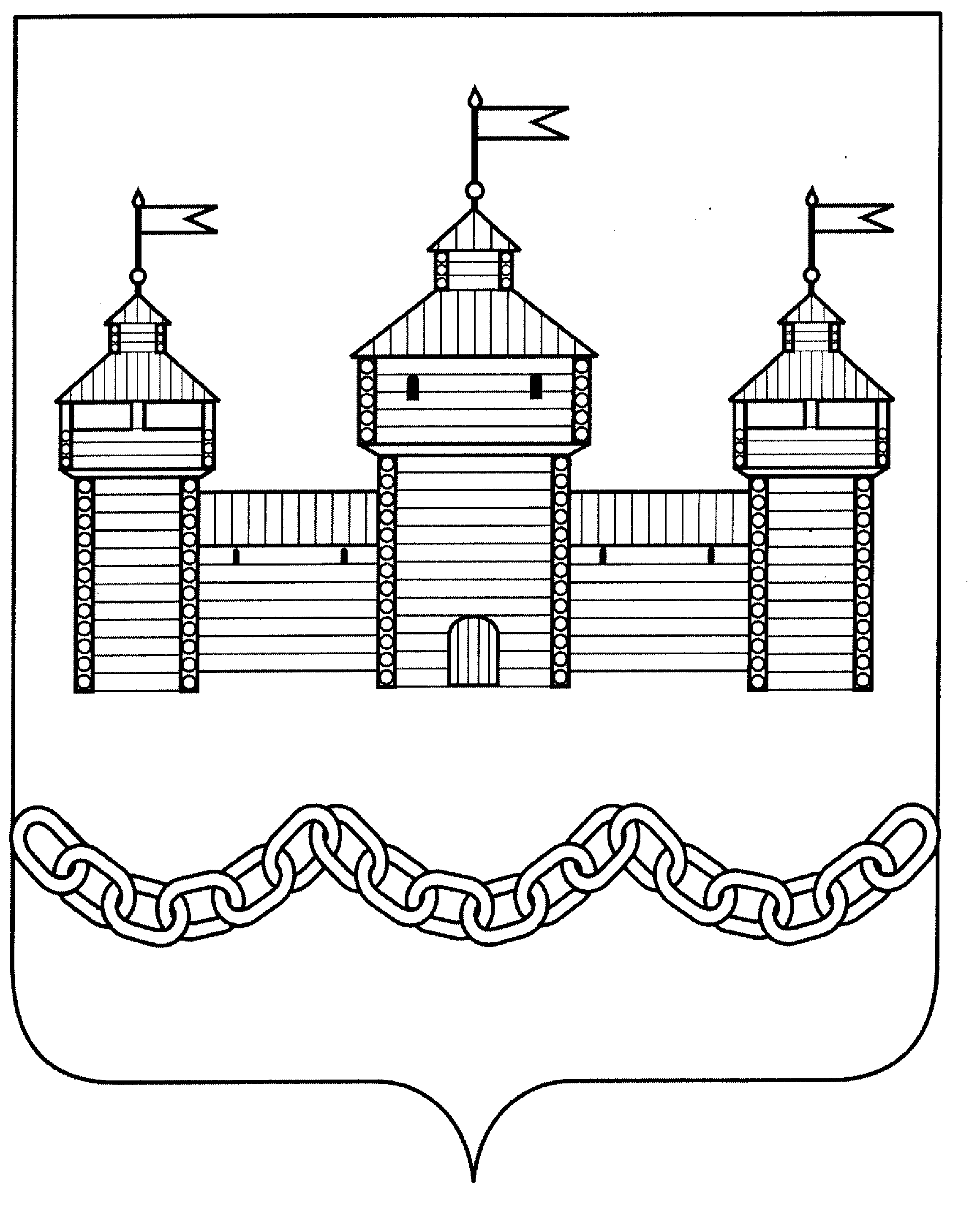 ПОСТАНОВЛЕНИЕАДМИНИСТРАЦИИ ДОБРОВСКОГО МУНИЦИПАЛЬНОГО РАЙОНАПОСТАНОВЛЕНИЕАДМИНИСТРАЦИИ ДОБРОВСКОГО МУНИЦИПАЛЬНОГО РАЙОНАПОСТАНОВЛЕНИЕАДМИНИСТРАЦИИ ДОБРОВСКОГО МУНИЦИПАЛЬНОГО РАЙОНАПОСТАНОВЛЕНИЕАДМИНИСТРАЦИИ ДОБРОВСКОГО МУНИЦИПАЛЬНОГО РАЙОНА 11.01.2021 года  11.01.2021 года с. Доброе                                         №2 ПОСТАНОВЛЕНИЕАДМИНИСТРАЦИИ ДОБРОВСКОГО МУНИЦИПАЛЬНОГО РАЙОНАПОСТАНОВЛЕНИЕАДМИНИСТРАЦИИ ДОБРОВСКОГО МУНИЦИПАЛЬНОГО РАЙОНАПОСТАНОВЛЕНИЕАДМИНИСТРАЦИИ ДОБРОВСКОГО МУНИЦИПАЛЬНОГО РАЙОНАПОСТАНОВЛЕНИЕАДМИНИСТРАЦИИ ДОБРОВСКОГО МУНИЦИПАЛЬНОГО РАЙОНА 11.01.2021 года  11.01.2021 года с. Доброе                                         №3 ПОСТАНОВЛЕНИЕАДМИНИСТРАЦИИ ДОБРОВСКОГО МУНИЦИПАЛЬНОГО РАЙОНАПОСТАНОВЛЕНИЕАДМИНИСТРАЦИИ ДОБРОВСКОГО МУНИЦИПАЛЬНОГО РАЙОНАПОСТАНОВЛЕНИЕАДМИНИСТРАЦИИ ДОБРОВСКОГО МУНИЦИПАЛЬНОГО РАЙОНАПОСТАНОВЛЕНИЕАДМИНИСТРАЦИИ ДОБРОВСКОГО МУНИЦИПАЛЬНОГО РАЙОНА 11.01.2021 года  11.01.2021 года с. Доброе                                         №4 ПОСТАНОВЛЕНИЕАДМИНИСТРАЦИИ ДОБРОВСКОГО МУНИЦИПАЛЬНОГО РАЙОНАПОСТАНОВЛЕНИЕАДМИНИСТРАЦИИ ДОБРОВСКОГО МУНИЦИПАЛЬНОГО РАЙОНАПОСТАНОВЛЕНИЕАДМИНИСТРАЦИИ ДОБРОВСКОГО МУНИЦИПАЛЬНОГО РАЙОНАПОСТАНОВЛЕНИЕАДМИНИСТРАЦИИ ДОБРОВСКОГО МУНИЦИПАЛЬНОГО РАЙОНА 11.01.2021 года  11.01.2021 года с. Доброе                                         №5ПОСТАНОВЛЕНИЕАДМИНИСТРАЦИИ ДОБРОВСКОГО МУНИЦИПАЛЬНОГО РАЙОНАПОСТАНОВЛЕНИЕАДМИНИСТРАЦИИ ДОБРОВСКОГО МУНИЦИПАЛЬНОГО РАЙОНАПОСТАНОВЛЕНИЕАДМИНИСТРАЦИИ ДОБРОВСКОГО МУНИЦИПАЛЬНОГО РАЙОНАПОСТАНОВЛЕНИЕАДМИНИСТРАЦИИ ДОБРОВСКОГО МУНИЦИПАЛЬНОГО РАЙОНА 13.01.2021 года  13.01.2021 года с. Доброе                                         №23ПОСТАНОВЛЕНИЕАДМИНИСТРАЦИИ ДОБРОВСКОГО МУНИЦИПАЛЬНОГО РАЙОНАПОСТАНОВЛЕНИЕАДМИНИСТРАЦИИ ДОБРОВСКОГО МУНИЦИПАЛЬНОГО РАЙОНАПОСТАНОВЛЕНИЕАДМИНИСТРАЦИИ ДОБРОВСКОГО МУНИЦИПАЛЬНОГО РАЙОНАПОСТАНОВЛЕНИЕАДМИНИСТРАЦИИ ДОБРОВСКОГО МУНИЦИПАЛЬНОГО РАЙОНА 13.01.2021 года  13.01.2021 года с. Доброе                                         №24 ПОСТАНОВЛЕНИЕАДМИНИСТРАЦИИ ДОБРОВСКОГО МУНИЦИПАЛЬНОГО РАЙОНАПОСТАНОВЛЕНИЕАДМИНИСТРАЦИИ ДОБРОВСКОГО МУНИЦИПАЛЬНОГО РАЙОНАПОСТАНОВЛЕНИЕАДМИНИСТРАЦИИ ДОБРОВСКОГО МУНИЦИПАЛЬНОГО РАЙОНАПОСТАНОВЛЕНИЕАДМИНИСТРАЦИИ ДОБРОВСКОГО МУНИЦИПАЛЬНОГО РАЙОНА 18.01.2021 года  18.01.2021 года с. Доброе                                         №25 ПОСТАНОВЛЕНИЕАДМИНИСТРАЦИИ ДОБРОВСКОГО МУНИЦИПАЛЬНОГО РАЙОНАПОСТАНОВЛЕНИЕАДМИНИСТРАЦИИ ДОБРОВСКОГО МУНИЦИПАЛЬНОГО РАЙОНАПОСТАНОВЛЕНИЕАДМИНИСТРАЦИИ ДОБРОВСКОГО МУНИЦИПАЛЬНОГО РАЙОНАПОСТАНОВЛЕНИЕАДМИНИСТРАЦИИ ДОБРОВСКОГО МУНИЦИПАЛЬНОГО РАЙОНА 22.01.2021 года  22.01.2021 года с. Доброе                                         №46 ПОСТАНОВЛЕНИЕАДМИНИСТРАЦИИ ДОБРОВСКОГО МУНИЦИПАЛЬНОГО РАЙОНАПОСТАНОВЛЕНИЕАДМИНИСТРАЦИИ ДОБРОВСКОГО МУНИЦИПАЛЬНОГО РАЙОНАПОСТАНОВЛЕНИЕАДМИНИСТРАЦИИ ДОБРОВСКОГО МУНИЦИПАЛЬНОГО РАЙОНАПОСТАНОВЛЕНИЕАДМИНИСТРАЦИИ ДОБРОВСКОГО МУНИЦИПАЛЬНОГО РАЙОНА 26.01.2021 года  26.01.2021 года с. Доброе                                         №55 ПОСТАНОВЛЕНИЕАДМИНИСТРАЦИИ ДОБРОВСКОГО МУНИЦИПАЛЬНОГО РАЙОНАПОСТАНОВЛЕНИЕАДМИНИСТРАЦИИ ДОБРОВСКОГО МУНИЦИПАЛЬНОГО РАЙОНАПОСТАНОВЛЕНИЕАДМИНИСТРАЦИИ ДОБРОВСКОГО МУНИЦИПАЛЬНОГО РАЙОНАПОСТАНОВЛЕНИЕАДМИНИСТРАЦИИ ДОБРОВСКОГО МУНИЦИПАЛЬНОГО РАЙОНА 26.01.2021 года  26.01.2021 года с. Доброе                                         №56ПОСТАНОВЛЕНИЕАДМИНИСТРАЦИИ ДОБРОВСКОГО МУНИЦИПАЛЬНОГО РАЙОНАПОСТАНОВЛЕНИЕАДМИНИСТРАЦИИ ДОБРОВСКОГО МУНИЦИПАЛЬНОГО РАЙОНАПОСТАНОВЛЕНИЕАДМИНИСТРАЦИИ ДОБРОВСКОГО МУНИЦИПАЛЬНОГО РАЙОНАПОСТАНОВЛЕНИЕАДМИНИСТРАЦИИ ДОБРОВСКОГО МУНИЦИПАЛЬНОГО РАЙОНА 10.02.2021 года  10.02.2021 года с. Доброе                                         №102ПОСТАНОВЛЕНИЕАДМИНИСТРАЦИИ ДОБРОВСКОГО МУНИЦИПАЛЬНОГО РАЙОНАПОСТАНОВЛЕНИЕАДМИНИСТРАЦИИ ДОБРОВСКОГО МУНИЦИПАЛЬНОГО РАЙОНАПОСТАНОВЛЕНИЕАДМИНИСТРАЦИИ ДОБРОВСКОГО МУНИЦИПАЛЬНОГО РАЙОНАПОСТАНОВЛЕНИЕАДМИНИСТРАЦИИ ДОБРОВСКОГО МУНИЦИПАЛЬНОГО РАЙОНА 10.02.2021 года  10.02.2021 года с. Доброе                                         №103ПОСТАНОВЛЕНИЕАДМИНИСТРАЦИИ ДОБРОВСКОГО МУНИЦИПАЛЬНОГО РАЙОНАПОСТАНОВЛЕНИЕАДМИНИСТРАЦИИ ДОБРОВСКОГО МУНИЦИПАЛЬНОГО РАЙОНАПОСТАНОВЛЕНИЕАДМИНИСТРАЦИИ ДОБРОВСКОГО МУНИЦИПАЛЬНОГО РАЙОНАПОСТАНОВЛЕНИЕАДМИНИСТРАЦИИ ДОБРОВСКОГО МУНИЦИПАЛЬНОГО РАЙОНА 10.02.2021 года  10.02.2021 года с. Доброе                                         №105ПОСТАНОВЛЕНИЕАДМИНИСТРАЦИИ ДОБРОВСКОГО МУНИЦИПАЛЬНОГО РАЙОНАПОСТАНОВЛЕНИЕАДМИНИСТРАЦИИ ДОБРОВСКОГО МУНИЦИПАЛЬНОГО РАЙОНАПОСТАНОВЛЕНИЕАДМИНИСТРАЦИИ ДОБРОВСКОГО МУНИЦИПАЛЬНОГО РАЙОНАПОСТАНОВЛЕНИЕАДМИНИСТРАЦИИ ДОБРОВСКОГО МУНИЦИПАЛЬНОГО РАЙОНА 01.03.2021 года  01.03.2021 года с. Доброе                                         №167ПОСТАНОВЛЕНИЕАДМИНИСТРАЦИИ ДОБРОВСКОГО МУНИЦИПАЛЬНОГО РАЙОНАПОСТАНОВЛЕНИЕАДМИНИСТРАЦИИ ДОБРОВСКОГО МУНИЦИПАЛЬНОГО РАЙОНАПОСТАНОВЛЕНИЕАДМИНИСТРАЦИИ ДОБРОВСКОГО МУНИЦИПАЛЬНОГО РАЙОНАПОСТАНОВЛЕНИЕАДМИНИСТРАЦИИ ДОБРОВСКОГО МУНИЦИПАЛЬНОГО РАЙОНА 04.03.2021 года  04.03.2021 года с. Доброе                                         №172ПОСТАНОВЛЕНИЕАДМИНИСТРАЦИИ ДОБРОВСКОГО МУНИЦИПАЛЬНОГО РАЙОНАПОСТАНОВЛЕНИЕАДМИНИСТРАЦИИ ДОБРОВСКОГО МУНИЦИПАЛЬНОГО РАЙОНАПОСТАНОВЛЕНИЕАДМИНИСТРАЦИИ ДОБРОВСКОГО МУНИЦИПАЛЬНОГО РАЙОНАПОСТАНОВЛЕНИЕАДМИНИСТРАЦИИ ДОБРОВСКОГО МУНИЦИПАЛЬНОГО РАЙОНА 15.03.2021 года  15.03.2021 года с. Доброе                                         №179ПОСТАНОВЛЕНИЕАДМИНИСТРАЦИИ ДОБРОВСКОГО МУНИЦИПАЛЬНОГО РАЙОНАПОСТАНОВЛЕНИЕАДМИНИСТРАЦИИ ДОБРОВСКОГО МУНИЦИПАЛЬНОГО РАЙОНАПОСТАНОВЛЕНИЕАДМИНИСТРАЦИИ ДОБРОВСКОГО МУНИЦИПАЛЬНОГО РАЙОНАПОСТАНОВЛЕНИЕАДМИНИСТРАЦИИ ДОБРОВСКОГО МУНИЦИПАЛЬНОГО РАЙОНА 18.03.2021 года  18.03.2021 года с. Доброе                                         №200ПОСТАНОВЛЕНИЕАДМИНИСТРАЦИИ ДОБРОВСКОГО МУНИЦИПАЛЬНОГО РАЙОНАПОСТАНОВЛЕНИЕАДМИНИСТРАЦИИ ДОБРОВСКОГО МУНИЦИПАЛЬНОГО РАЙОНАПОСТАНОВЛЕНИЕАДМИНИСТРАЦИИ ДОБРОВСКОГО МУНИЦИПАЛЬНОГО РАЙОНАПОСТАНОВЛЕНИЕАДМИНИСТРАЦИИ ДОБРОВСКОГО МУНИЦИПАЛЬНОГО РАЙОНА 18.03.2021 года  18.03.2021 года с. Доброе                                         №201ПОСТАНОВЛЕНИЕАДМИНИСТРАЦИИ ДОБРОВСКОГО МУНИЦИПАЛЬНОГО РАЙОНАПОСТАНОВЛЕНИЕАДМИНИСТРАЦИИ ДОБРОВСКОГО МУНИЦИПАЛЬНОГО РАЙОНАПОСТАНОВЛЕНИЕАДМИНИСТРАЦИИ ДОБРОВСКОГО МУНИЦИПАЛЬНОГО РАЙОНАПОСТАНОВЛЕНИЕАДМИНИСТРАЦИИ ДОБРОВСКОГО МУНИЦИПАЛЬНОГО РАЙОНА 18.03.2021 года  18.03.2021 года с. Доброе                                         №202ПОСТАНОВЛЕНИЕАДМИНИСТРАЦИИ ДОБРОВСКОГО МУНИЦИПАЛЬНОГО РАЙОНАПОСТАНОВЛЕНИЕАДМИНИСТРАЦИИ ДОБРОВСКОГО МУНИЦИПАЛЬНОГО РАЙОНАПОСТАНОВЛЕНИЕАДМИНИСТРАЦИИ ДОБРОВСКОГО МУНИЦИПАЛЬНОГО РАЙОНАПОСТАНОВЛЕНИЕАДМИНИСТРАЦИИ ДОБРОВСКОГО МУНИЦИПАЛЬНОГО РАЙОНА 18.03.2021 года  18.03.2021 года с. Доброе                                         №203ПОСТАНОВЛЕНИЕАДМИНИСТРАЦИИ ДОБРОВСКОГО МУНИЦИПАЛЬНОГО РАЙОНАПОСТАНОВЛЕНИЕАДМИНИСТРАЦИИ ДОБРОВСКОГО МУНИЦИПАЛЬНОГО РАЙОНАПОСТАНОВЛЕНИЕАДМИНИСТРАЦИИ ДОБРОВСКОГО МУНИЦИПАЛЬНОГО РАЙОНАПОСТАНОВЛЕНИЕАДМИНИСТРАЦИИ ДОБРОВСКОГО МУНИЦИПАЛЬНОГО РАЙОНА 18.03.2021 года  18.03.2021 года с. Доброе                                         №218ПОСТАНОВЛЕНИЕАДМИНИСТРАЦИИ ДОБРОВСКОГО МУНИЦИПАЛЬНОГО РАЙОНАПОСТАНОВЛЕНИЕАДМИНИСТРАЦИИ ДОБРОВСКОГО МУНИЦИПАЛЬНОГО РАЙОНАПОСТАНОВЛЕНИЕАДМИНИСТРАЦИИ ДОБРОВСКОГО МУНИЦИПАЛЬНОГО РАЙОНАПОСТАНОВЛЕНИЕАДМИНИСТРАЦИИ ДОБРОВСКОГО МУНИЦИПАЛЬНОГО РАЙОНА 26.03.2021 года  26.03.2021 года с. Доброе                                         №243ПОСТАНОВЛЕНИЕАДМИНИСТРАЦИИ ДОБРОВСКОГО МУНИЦИПАЛЬНОГО РАЙОНАПОСТАНОВЛЕНИЕАДМИНИСТРАЦИИ ДОБРОВСКОГО МУНИЦИПАЛЬНОГО РАЙОНАПОСТАНОВЛЕНИЕАДМИНИСТРАЦИИ ДОБРОВСКОГО МУНИЦИПАЛЬНОГО РАЙОНАПОСТАНОВЛЕНИЕАДМИНИСТРАЦИИ ДОБРОВСКОГО МУНИЦИПАЛЬНОГО РАЙОНА 26.03.2021 года  26.03.2021 года с. Доброе                                         №244ПОСТАНОВЛЕНИЕАДМИНИСТРАЦИИ ДОБРОВСКОГО МУНИЦИПАЛЬНОГО РАЙОНАПОСТАНОВЛЕНИЕАДМИНИСТРАЦИИ ДОБРОВСКОГО МУНИЦИПАЛЬНОГО РАЙОНАПОСТАНОВЛЕНИЕАДМИНИСТРАЦИИ ДОБРОВСКОГО МУНИЦИПАЛЬНОГО РАЙОНАПОСТАНОВЛЕНИЕАДМИНИСТРАЦИИ ДОБРОВСКОГО МУНИЦИПАЛЬНОГО РАЙОНА 01.04.2021 года  01.04.2021 года с. Доброе                                         №267ПОСТАНОВЛЕНИЕАДМИНИСТРАЦИИ ДОБРОВСКОГО МУНИЦИПАЛЬНОГО РАЙОНАПОСТАНОВЛЕНИЕАДМИНИСТРАЦИИ ДОБРОВСКОГО МУНИЦИПАЛЬНОГО РАЙОНАПОСТАНОВЛЕНИЕАДМИНИСТРАЦИИ ДОБРОВСКОГО МУНИЦИПАЛЬНОГО РАЙОНАПОСТАНОВЛЕНИЕАДМИНИСТРАЦИИ ДОБРОВСКОГО МУНИЦИПАЛЬНОГО РАЙОНА 06.04.2021 года  06.04.2021 года с. Доброе                                         №268ПОСТАНОВЛЕНИЕАДМИНИСТРАЦИИ ДОБРОВСКОГО МУНИЦИПАЛЬНОГО РАЙОНАПОСТАНОВЛЕНИЕАДМИНИСТРАЦИИ ДОБРОВСКОГО МУНИЦИПАЛЬНОГО РАЙОНАПОСТАНОВЛЕНИЕАДМИНИСТРАЦИИ ДОБРОВСКОГО МУНИЦИПАЛЬНОГО РАЙОНАПОСТАНОВЛЕНИЕАДМИНИСТРАЦИИ ДОБРОВСКОГО МУНИЦИПАЛЬНОГО РАЙОНА 06.04.2021 года  06.04.2021 года с. Доброе                                         №271ПОСТАНОВЛЕНИЕАДМИНИСТРАЦИИ ДОБРОВСКОГО МУНИЦИПАЛЬНОГО РАЙОНАПОСТАНОВЛЕНИЕАДМИНИСТРАЦИИ ДОБРОВСКОГО МУНИЦИПАЛЬНОГО РАЙОНАПОСТАНОВЛЕНИЕАДМИНИСТРАЦИИ ДОБРОВСКОГО МУНИЦИПАЛЬНОГО РАЙОНАПОСТАНОВЛЕНИЕАДМИНИСТРАЦИИ ДОБРОВСКОГО МУНИЦИПАЛЬНОГО РАЙОНА 06.04.2021 года  06.04.2021 года с. Доброе                                         №272ПОСТАНОВЛЕНИЕАДМИНИСТРАЦИИ ДОБРОВСКОГО МУНИЦИПАЛЬНОГО РАЙОНАПОСТАНОВЛЕНИЕАДМИНИСТРАЦИИ ДОБРОВСКОГО МУНИЦИПАЛЬНОГО РАЙОНАПОСТАНОВЛЕНИЕАДМИНИСТРАЦИИ ДОБРОВСКОГО МУНИЦИПАЛЬНОГО РАЙОНАПОСТАНОВЛЕНИЕАДМИНИСТРАЦИИ ДОБРОВСКОГО МУНИЦИПАЛЬНОГО РАЙОНА 06.04.2021 года  06.04.2021 года с. Доброе                                         №277ПОСТАНОВЛЕНИЕАДМИНИСТРАЦИИ ДОБРОВСКОГО МУНИЦИПАЛЬНОГО РАЙОНАПОСТАНОВЛЕНИЕАДМИНИСТРАЦИИ ДОБРОВСКОГО МУНИЦИПАЛЬНОГО РАЙОНАПОСТАНОВЛЕНИЕАДМИНИСТРАЦИИ ДОБРОВСКОГО МУНИЦИПАЛЬНОГО РАЙОНАПОСТАНОВЛЕНИЕАДМИНИСТРАЦИИ ДОБРОВСКОГО МУНИЦИПАЛЬНОГО РАЙОНА 16.04.2021 года  16.04.2021 года с. Доброе                                         №291ПОСТАНОВЛЕНИЕАДМИНИСТРАЦИИ ДОБРОВСКОГО МУНИЦИПАЛЬНОГО РАЙОНАПОСТАНОВЛЕНИЕАДМИНИСТРАЦИИ ДОБРОВСКОГО МУНИЦИПАЛЬНОГО РАЙОНАПОСТАНОВЛЕНИЕАДМИНИСТРАЦИИ ДОБРОВСКОГО МУНИЦИПАЛЬНОГО РАЙОНАПОСТАНОВЛЕНИЕАДМИНИСТРАЦИИ ДОБРОВСКОГО МУНИЦИПАЛЬНОГО РАЙОНА 16.04.2021 года  16.04.2021 года с. Доброе                                         №299ПОСТАНОВЛЕНИЕАДМИНИСТРАЦИИ ДОБРОВСКОГО МУНИЦИПАЛЬНОГО РАЙОНАПОСТАНОВЛЕНИЕАДМИНИСТРАЦИИ ДОБРОВСКОГО МУНИЦИПАЛЬНОГО РАЙОНАПОСТАНОВЛЕНИЕАДМИНИСТРАЦИИ ДОБРОВСКОГО МУНИЦИПАЛЬНОГО РАЙОНАПОСТАНОВЛЕНИЕАДМИНИСТРАЦИИ ДОБРОВСКОГО МУНИЦИПАЛЬНОГО РАЙОНА 23.04.2021 года  23.04.2021 года с. Доброе                                         №301ПОСТАНОВЛЕНИЕАДМИНИСТРАЦИИ ДОБРОВСКОГО МУНИЦИПАЛЬНОГО РАЙОНАПОСТАНОВЛЕНИЕАДМИНИСТРАЦИИ ДОБРОВСКОГО МУНИЦИПАЛЬНОГО РАЙОНАПОСТАНОВЛЕНИЕАДМИНИСТРАЦИИ ДОБРОВСКОГО МУНИЦИПАЛЬНОГО РАЙОНАПОСТАНОВЛЕНИЕАДМИНИСТРАЦИИ ДОБРОВСКОГО МУНИЦИПАЛЬНОГО РАЙОНА 18.05.2021 года  18.05.2021 года с. Доброе                                         №348ПОСТАНОВЛЕНИЕАДМИНИСТРАЦИИ ДОБРОВСКОГО МУНИЦИПАЛЬНОГО РАЙОНАПОСТАНОВЛЕНИЕАДМИНИСТРАЦИИ ДОБРОВСКОГО МУНИЦИПАЛЬНОГО РАЙОНАПОСТАНОВЛЕНИЕАДМИНИСТРАЦИИ ДОБРОВСКОГО МУНИЦИПАЛЬНОГО РАЙОНАПОСТАНОВЛЕНИЕАДМИНИСТРАЦИИ ДОБРОВСКОГО МУНИЦИПАЛЬНОГО РАЙОНА 18.05.2021 года  18.05.2021 года с. Доброе                                         №351ПОСТАНОВЛЕНИЕАДМИНИСТРАЦИИ ДОБРОВСКОГО МУНИЦИПАЛЬНОГО РАЙОНАПОСТАНОВЛЕНИЕАДМИНИСТРАЦИИ ДОБРОВСКОГО МУНИЦИПАЛЬНОГО РАЙОНАПОСТАНОВЛЕНИЕАДМИНИСТРАЦИИ ДОБРОВСКОГО МУНИЦИПАЛЬНОГО РАЙОНАПОСТАНОВЛЕНИЕАДМИНИСТРАЦИИ ДОБРОВСКОГО МУНИЦИПАЛЬНОГО РАЙОНА 21.05.2021 года  21.05.2021 года с. Доброе                                         №369ПОСТАНОВЛЕНИЕАДМИНИСТРАЦИИ ДОБРОВСКОГО МУНИЦИПАЛЬНОГО РАЙОНАПОСТАНОВЛЕНИЕАДМИНИСТРАЦИИ ДОБРОВСКОГО МУНИЦИПАЛЬНОГО РАЙОНАПОСТАНОВЛЕНИЕАДМИНИСТРАЦИИ ДОБРОВСКОГО МУНИЦИПАЛЬНОГО РАЙОНАПОСТАНОВЛЕНИЕАДМИНИСТРАЦИИ ДОБРОВСКОГО МУНИЦИПАЛЬНОГО РАЙОНА 21.05.2021 года  21.05.2021 года с. Доброе                                         №370ПОСТАНОВЛЕНИЕАДМИНИСТРАЦИИ ДОБРОВСКОГО МУНИЦИПАЛЬНОГО РАЙОНАПОСТАНОВЛЕНИЕАДМИНИСТРАЦИИ ДОБРОВСКОГО МУНИЦИПАЛЬНОГО РАЙОНАПОСТАНОВЛЕНИЕАДМИНИСТРАЦИИ ДОБРОВСКОГО МУНИЦИПАЛЬНОГО РАЙОНАПОСТАНОВЛЕНИЕАДМИНИСТРАЦИИ ДОБРОВСКОГО МУНИЦИПАЛЬНОГО РАЙОНА 21.05.2021 года  21.05.2021 года с. Доброе                                         №371ПОСТАНОВЛЕНИЕАДМИНИСТРАЦИИ ДОБРОВСКОГО МУНИЦИПАЛЬНОГО РАЙОНАПОСТАНОВЛЕНИЕАДМИНИСТРАЦИИ ДОБРОВСКОГО МУНИЦИПАЛЬНОГО РАЙОНАПОСТАНОВЛЕНИЕАДМИНИСТРАЦИИ ДОБРОВСКОГО МУНИЦИПАЛЬНОГО РАЙОНАПОСТАНОВЛЕНИЕАДМИНИСТРАЦИИ ДОБРОВСКОГО МУНИЦИПАЛЬНОГО РАЙОНА 27.05.2021 года  27.05.2021 года с. Доброе                                         №387ПОСТАНОВЛЕНИЕАДМИНИСТРАЦИИ ДОБРОВСКОГО МУНИЦИПАЛЬНОГО РАЙОНАПОСТАНОВЛЕНИЕАДМИНИСТРАЦИИ ДОБРОВСКОГО МУНИЦИПАЛЬНОГО РАЙОНАПОСТАНОВЛЕНИЕАДМИНИСТРАЦИИ ДОБРОВСКОГО МУНИЦИПАЛЬНОГО РАЙОНАПОСТАНОВЛЕНИЕАДМИНИСТРАЦИИ ДОБРОВСКОГО МУНИЦИПАЛЬНОГО РАЙОНА 27.05.2021 года  27.05.2021 года с. Доброе                                         №388ПОСТАНОВЛЕНИЕАДМИНИСТРАЦИИ ДОБРОВСКОГО МУНИЦИПАЛЬНОГО РАЙОНАПОСТАНОВЛЕНИЕАДМИНИСТРАЦИИ ДОБРОВСКОГО МУНИЦИПАЛЬНОГО РАЙОНАПОСТАНОВЛЕНИЕАДМИНИСТРАЦИИ ДОБРОВСКОГО МУНИЦИПАЛЬНОГО РАЙОНАПОСТАНОВЛЕНИЕАДМИНИСТРАЦИИ ДОБРОВСКОГО МУНИЦИПАЛЬНОГО РАЙОНА 28.05.2021 года  28.05.2021 года с. Доброе                                         №393ПОСТАНОВЛЕНИЕАДМИНИСТРАЦИИ ДОБРОВСКОГО МУНИЦИПАЛЬНОГО РАЙОНАПОСТАНОВЛЕНИЕАДМИНИСТРАЦИИ ДОБРОВСКОГО МУНИЦИПАЛЬНОГО РАЙОНАПОСТАНОВЛЕНИЕАДМИНИСТРАЦИИ ДОБРОВСКОГО МУНИЦИПАЛЬНОГО РАЙОНАПОСТАНОВЛЕНИЕАДМИНИСТРАЦИИ ДОБРОВСКОГО МУНИЦИПАЛЬНОГО РАЙОНА 10.06.2021 года  10.06.2021 года с. Доброе                                         №457ПОСТАНОВЛЕНИЕАДМИНИСТРАЦИИ ДОБРОВСКОГО МУНИЦИПАЛЬНОГО РАЙОНАПОСТАНОВЛЕНИЕАДМИНИСТРАЦИИ ДОБРОВСКОГО МУНИЦИПАЛЬНОГО РАЙОНАПОСТАНОВЛЕНИЕАДМИНИСТРАЦИИ ДОБРОВСКОГО МУНИЦИПАЛЬНОГО РАЙОНАПОСТАНОВЛЕНИЕАДМИНИСТРАЦИИ ДОБРОВСКОГО МУНИЦИПАЛЬНОГО РАЙОНА 10.06.2021 года  10.06.2021 года с. Доброе                                         №461ПОСТАНОВЛЕНИЕАДМИНИСТРАЦИИ ДОБРОВСКОГО МУНИЦИПАЛЬНОГО РАЙОНАПОСТАНОВЛЕНИЕАДМИНИСТРАЦИИ ДОБРОВСКОГО МУНИЦИПАЛЬНОГО РАЙОНАПОСТАНОВЛЕНИЕАДМИНИСТРАЦИИ ДОБРОВСКОГО МУНИЦИПАЛЬНОГО РАЙОНАПОСТАНОВЛЕНИЕАДМИНИСТРАЦИИ ДОБРОВСКОГО МУНИЦИПАЛЬНОГО РАЙОНА 18.06.2021 года  18.06.2021 года с. Доброе                                         №479ПОСТАНОВЛЕНИЕАДМИНИСТРАЦИИ ДОБРОВСКОГО МУНИЦИПАЛЬНОГО РАЙОНАПОСТАНОВЛЕНИЕАДМИНИСТРАЦИИ ДОБРОВСКОГО МУНИЦИПАЛЬНОГО РАЙОНАПОСТАНОВЛЕНИЕАДМИНИСТРАЦИИ ДОБРОВСКОГО МУНИЦИПАЛЬНОГО РАЙОНАПОСТАНОВЛЕНИЕАДМИНИСТРАЦИИ ДОБРОВСКОГО МУНИЦИПАЛЬНОГО РАЙОНА 21.06.2021 года  21.06.2021 года с. Доброе                                         №483ПОСТАНОВЛЕНИЕАДМИНИСТРАЦИИ ДОБРОВСКОГО МУНИЦИПАЛЬНОГО РАЙОНАПОСТАНОВЛЕНИЕАДМИНИСТРАЦИИ ДОБРОВСКОГО МУНИЦИПАЛЬНОГО РАЙОНАПОСТАНОВЛЕНИЕАДМИНИСТРАЦИИ ДОБРОВСКОГО МУНИЦИПАЛЬНОГО РАЙОНАПОСТАНОВЛЕНИЕАДМИНИСТРАЦИИ ДОБРОВСКОГО МУНИЦИПАЛЬНОГО РАЙОНА 21.06.2021 года  21.06.2021 года с. Доброе                                         №484ПОСТАНОВЛЕНИЕАДМИНИСТРАЦИИ ДОБРОВСКОГО МУНИЦИПАЛЬНОГО РАЙОНАПОСТАНОВЛЕНИЕАДМИНИСТРАЦИИ ДОБРОВСКОГО МУНИЦИПАЛЬНОГО РАЙОНАПОСТАНОВЛЕНИЕАДМИНИСТРАЦИИ ДОБРОВСКОГО МУНИЦИПАЛЬНОГО РАЙОНАПОСТАНОВЛЕНИЕАДМИНИСТРАЦИИ ДОБРОВСКОГО МУНИЦИПАЛЬНОГО РАЙОНА 21.06.2021 года  21.06.2021 года с. Доброе                                         №486ПОСТАНОВЛЕНИЕАДМИНИСТРАЦИИ ДОБРОВСКОГО МУНИЦИПАЛЬНОГО РАЙОНАПОСТАНОВЛЕНИЕАДМИНИСТРАЦИИ ДОБРОВСКОГО МУНИЦИПАЛЬНОГО РАЙОНАПОСТАНОВЛЕНИЕАДМИНИСТРАЦИИ ДОБРОВСКОГО МУНИЦИПАЛЬНОГО РАЙОНАПОСТАНОВЛЕНИЕАДМИНИСТРАЦИИ ДОБРОВСКОГО МУНИЦИПАЛЬНОГО РАЙОНА 21.06.2021 года  21.06.2021 года с. Доброе                                         №487ПОСТАНОВЛЕНИЕАДМИНИСТРАЦИИ ДОБРОВСКОГО МУНИЦИПАЛЬНОГО РАЙОНАПОСТАНОВЛЕНИЕАДМИНИСТРАЦИИ ДОБРОВСКОГО МУНИЦИПАЛЬНОГО РАЙОНАПОСТАНОВЛЕНИЕАДМИНИСТРАЦИИ ДОБРОВСКОГО МУНИЦИПАЛЬНОГО РАЙОНАПОСТАНОВЛЕНИЕАДМИНИСТРАЦИИ ДОБРОВСКОГО МУНИЦИПАЛЬНОГО РАЙОНА 21.06.2021 года  21.06.2021 года с. Доброе                                         №488ПОСТАНОВЛЕНИЕАДМИНИСТРАЦИИ ДОБРОВСКОГО МУНИЦИПАЛЬНОГО РАЙОНАПОСТАНОВЛЕНИЕАДМИНИСТРАЦИИ ДОБРОВСКОГО МУНИЦИПАЛЬНОГО РАЙОНАПОСТАНОВЛЕНИЕАДМИНИСТРАЦИИ ДОБРОВСКОГО МУНИЦИПАЛЬНОГО РАЙОНАПОСТАНОВЛЕНИЕАДМИНИСТРАЦИИ ДОБРОВСКОГО МУНИЦИПАЛЬНОГО РАЙОНА 21.06.2021 года  21.06.2021 года с. Доброе                                         №489ПОСТАНОВЛЕНИЕАДМИНИСТРАЦИИ ДОБРОВСКОГО МУНИЦИПАЛЬНОГО РАЙОНАПОСТАНОВЛЕНИЕАДМИНИСТРАЦИИ ДОБРОВСКОГО МУНИЦИПАЛЬНОГО РАЙОНАПОСТАНОВЛЕНИЕАДМИНИСТРАЦИИ ДОБРОВСКОГО МУНИЦИПАЛЬНОГО РАЙОНАПОСТАНОВЛЕНИЕАДМИНИСТРАЦИИ ДОБРОВСКОГО МУНИЦИПАЛЬНОГО РАЙОНА21.06.2021 года 21.06.2021 года с. Доброе                                         №490ПОСТАНОВЛЕНИЕАДМИНИСТРАЦИИ ДОБРОВСКОГО МУНИЦИПАЛЬНОГО РАЙОНАПОСТАНОВЛЕНИЕАДМИНИСТРАЦИИ ДОБРОВСКОГО МУНИЦИПАЛЬНОГО РАЙОНАПОСТАНОВЛЕНИЕАДМИНИСТРАЦИИ ДОБРОВСКОГО МУНИЦИПАЛЬНОГО РАЙОНАПОСТАНОВЛЕНИЕАДМИНИСТРАЦИИ ДОБРОВСКОГО МУНИЦИПАЛЬНОГО РАЙОНА21.06.2021 года 21.06.2021 года с. Доброе                                         №491ПОСТАНОВЛЕНИЕАДМИНИСТРАЦИИ ДОБРОВСКОГО МУНИЦИПАЛЬНОГО РАЙОНАПОСТАНОВЛЕНИЕАДМИНИСТРАЦИИ ДОБРОВСКОГО МУНИЦИПАЛЬНОГО РАЙОНАПОСТАНОВЛЕНИЕАДМИНИСТРАЦИИ ДОБРОВСКОГО МУНИЦИПАЛЬНОГО РАЙОНАПОСТАНОВЛЕНИЕАДМИНИСТРАЦИИ ДОБРОВСКОГО МУНИЦИПАЛЬНОГО РАЙОНА 21.06.2021 года  21.06.2021 года с. Доброе                                         №492ПОСТАНОВЛЕНИЕАДМИНИСТРАЦИИ ДОБРОВСКОГО МУНИЦИПАЛЬНОГО РАЙОНАПОСТАНОВЛЕНИЕАДМИНИСТРАЦИИ ДОБРОВСКОГО МУНИЦИПАЛЬНОГО РАЙОНАПОСТАНОВЛЕНИЕАДМИНИСТРАЦИИ ДОБРОВСКОГО МУНИЦИПАЛЬНОГО РАЙОНАПОСТАНОВЛЕНИЕАДМИНИСТРАЦИИ ДОБРОВСКОГО МУНИЦИПАЛЬНОГО РАЙОНА 21.06.2021 года  21.06.2021 года с. Доброе                                         №493ПОСТАНОВЛЕНИЕАДМИНИСТРАЦИИ ДОБРОВСКОГО МУНИЦИПАЛЬНОГО РАЙОНАПОСТАНОВЛЕНИЕАДМИНИСТРАЦИИ ДОБРОВСКОГО МУНИЦИПАЛЬНОГО РАЙОНАПОСТАНОВЛЕНИЕАДМИНИСТРАЦИИ ДОБРОВСКОГО МУНИЦИПАЛЬНОГО РАЙОНАПОСТАНОВЛЕНИЕАДМИНИСТРАЦИИ ДОБРОВСКОГО МУНИЦИПАЛЬНОГО РАЙОНА 21.06.2021 года  21.06.2021 года с. Доброе                                         №494ПОСТАНОВЛЕНИЕАДМИНИСТРАЦИИ ДОБРОВСКОГО МУНИЦИПАЛЬНОГО РАЙОНАПОСТАНОВЛЕНИЕАДМИНИСТРАЦИИ ДОБРОВСКОГО МУНИЦИПАЛЬНОГО РАЙОНАПОСТАНОВЛЕНИЕАДМИНИСТРАЦИИ ДОБРОВСКОГО МУНИЦИПАЛЬНОГО РАЙОНАПОСТАНОВЛЕНИЕАДМИНИСТРАЦИИ ДОБРОВСКОГО МУНИЦИПАЛЬНОГО РАЙОНА 21.06.2021 года  21.06.2021 года с. Доброе                                         №495ПОСТАНОВЛЕНИЕАДМИНИСТРАЦИИ ДОБРОВСКОГО МУНИЦИПАЛЬНОГО РАЙОНАПОСТАНОВЛЕНИЕАДМИНИСТРАЦИИ ДОБРОВСКОГО МУНИЦИПАЛЬНОГО РАЙОНАПОСТАНОВЛЕНИЕАДМИНИСТРАЦИИ ДОБРОВСКОГО МУНИЦИПАЛЬНОГО РАЙОНАПОСТАНОВЛЕНИЕАДМИНИСТРАЦИИ ДОБРОВСКОГО МУНИЦИПАЛЬНОГО РАЙОНА 21.06.2021 года  21.06.2021 года с. Доброе                                         №496ПОСТАНОВЛЕНИЕАДМИНИСТРАЦИИ ДОБРОВСКОГО МУНИЦИПАЛЬНОГО РАЙОНАПОСТАНОВЛЕНИЕАДМИНИСТРАЦИИ ДОБРОВСКОГО МУНИЦИПАЛЬНОГО РАЙОНАПОСТАНОВЛЕНИЕАДМИНИСТРАЦИИ ДОБРОВСКОГО МУНИЦИПАЛЬНОГО РАЙОНАПОСТАНОВЛЕНИЕАДМИНИСТРАЦИИ ДОБРОВСКОГО МУНИЦИПАЛЬНОГО РАЙОНА 25.06.2021 года  25.06.2021 года с. Доброе                                         №498ПОСТАНОВЛЕНИЕАДМИНИСТРАЦИИ ДОБРОВСКОГО МУНИЦИПАЛЬНОГО РАЙОНАПОСТАНОВЛЕНИЕАДМИНИСТРАЦИИ ДОБРОВСКОГО МУНИЦИПАЛЬНОГО РАЙОНАПОСТАНОВЛЕНИЕАДМИНИСТРАЦИИ ДОБРОВСКОГО МУНИЦИПАЛЬНОГО РАЙОНАПОСТАНОВЛЕНИЕАДМИНИСТРАЦИИ ДОБРОВСКОГО МУНИЦИПАЛЬНОГО РАЙОНА 13.07.2021 года  13.07.2021 года с. Доброе                                         №548ПОСТАНОВЛЕНИЕАДМИНИСТРАЦИИ ДОБРОВСКОГО МУНИЦИПАЛЬНОГО РАЙОНАПОСТАНОВЛЕНИЕАДМИНИСТРАЦИИ ДОБРОВСКОГО МУНИЦИПАЛЬНОГО РАЙОНАПОСТАНОВЛЕНИЕАДМИНИСТРАЦИИ ДОБРОВСКОГО МУНИЦИПАЛЬНОГО РАЙОНАПОСТАНОВЛЕНИЕАДМИНИСТРАЦИИ ДОБРОВСКОГО МУНИЦИПАЛЬНОГО РАЙОНА 27.07.2021 года  27.07.2021 года с. Доброе                                         №587ПОСТАНОВЛЕНИЕАДМИНИСТРАЦИИ ДОБРОВСКОГО МУНИЦИПАЛЬНОГО РАЙОНАПОСТАНОВЛЕНИЕАДМИНИСТРАЦИИ ДОБРОВСКОГО МУНИЦИПАЛЬНОГО РАЙОНАПОСТАНОВЛЕНИЕАДМИНИСТРАЦИИ ДОБРОВСКОГО МУНИЦИПАЛЬНОГО РАЙОНАПОСТАНОВЛЕНИЕАДМИНИСТРАЦИИ ДОБРОВСКОГО МУНИЦИПАЛЬНОГО РАЙОНА 27.07.2021 года  27.07.2021 года с. Доброе                                         №588ПОСТАНОВЛЕНИЕАДМИНИСТРАЦИИ ДОБРОВСКОГО МУНИЦИПАЛЬНОГО РАЙОНАПОСТАНОВЛЕНИЕАДМИНИСТРАЦИИ ДОБРОВСКОГО МУНИЦИПАЛЬНОГО РАЙОНАПОСТАНОВЛЕНИЕАДМИНИСТРАЦИИ ДОБРОВСКОГО МУНИЦИПАЛЬНОГО РАЙОНАПОСТАНОВЛЕНИЕАДМИНИСТРАЦИИ ДОБРОВСКОГО МУНИЦИПАЛЬНОГО РАЙОНА 27.07.2021 года  27.07.2021 года с. Доброе                                         №589ПОСТАНОВЛЕНИЕАДМИНИСТРАЦИИ ДОБРОВСКОГО МУНИЦИПАЛЬНОГО РАЙОНАПОСТАНОВЛЕНИЕАДМИНИСТРАЦИИ ДОБРОВСКОГО МУНИЦИПАЛЬНОГО РАЙОНАПОСТАНОВЛЕНИЕАДМИНИСТРАЦИИ ДОБРОВСКОГО МУНИЦИПАЛЬНОГО РАЙОНАПОСТАНОВЛЕНИЕАДМИНИСТРАЦИИ ДОБРОВСКОГО МУНИЦИПАЛЬНОГО РАЙОНА 27.07.2021 года  27.07.2021 года с. Доброе                                         №590ПОСТАНОВЛЕНИЕАДМИНИСТРАЦИИ ДОБРОВСКОГО МУНИЦИПАЛЬНОГО РАЙОНАПОСТАНОВЛЕНИЕАДМИНИСТРАЦИИ ДОБРОВСКОГО МУНИЦИПАЛЬНОГО РАЙОНАПОСТАНОВЛЕНИЕАДМИНИСТРАЦИИ ДОБРОВСКОГО МУНИЦИПАЛЬНОГО РАЙОНАПОСТАНОВЛЕНИЕАДМИНИСТРАЦИИ ДОБРОВСКОГО МУНИЦИПАЛЬНОГО РАЙОНА 27.07.2021 года  27.07.2021 года с. Доброе                                         №601ПОСТАНОВЛЕНИЕАДМИНИСТРАЦИИ ДОБРОВСКОГО МУНИЦИПАЛЬНОГО РАЙОНАПОСТАНОВЛЕНИЕАДМИНИСТРАЦИИ ДОБРОВСКОГО МУНИЦИПАЛЬНОГО РАЙОНАПОСТАНОВЛЕНИЕАДМИНИСТРАЦИИ ДОБРОВСКОГО МУНИЦИПАЛЬНОГО РАЙОНАПОСТАНОВЛЕНИЕАДМИНИСТРАЦИИ ДОБРОВСКОГО МУНИЦИПАЛЬНОГО РАЙОНА 28.07.2021 года  28.07.2021 года с. Доброе                                         №603ПОСТАНОВЛЕНИЕАДМИНИСТРАЦИИ ДОБРОВСКОГО МУНИЦИПАЛЬНОГО РАЙОНАПОСТАНОВЛЕНИЕАДМИНИСТРАЦИИ ДОБРОВСКОГО МУНИЦИПАЛЬНОГО РАЙОНАПОСТАНОВЛЕНИЕАДМИНИСТРАЦИИ ДОБРОВСКОГО МУНИЦИПАЛЬНОГО РАЙОНАПОСТАНОВЛЕНИЕАДМИНИСТРАЦИИ ДОБРОВСКОГО МУНИЦИПАЛЬНОГО РАЙОНА 02.08.2021 года  02.08.2021 года с. Доброе                                         №614ПОСТАНОВЛЕНИЕАДМИНИСТРАЦИИ ДОБРОВСКОГО МУНИЦИПАЛЬНОГО РАЙОНАПОСТАНОВЛЕНИЕАДМИНИСТРАЦИИ ДОБРОВСКОГО МУНИЦИПАЛЬНОГО РАЙОНАПОСТАНОВЛЕНИЕАДМИНИСТРАЦИИ ДОБРОВСКОГО МУНИЦИПАЛЬНОГО РАЙОНАПОСТАНОВЛЕНИЕАДМИНИСТРАЦИИ ДОБРОВСКОГО МУНИЦИПАЛЬНОГО РАЙОНА 02.08.2021 года  02.08.2021 года с. Доброе                                         №615ПОСТАНОВЛЕНИЕАДМИНИСТРАЦИИ ДОБРОВСКОГО МУНИЦИПАЛЬНОГО РАЙОНАПОСТАНОВЛЕНИЕАДМИНИСТРАЦИИ ДОБРОВСКОГО МУНИЦИПАЛЬНОГО РАЙОНАПОСТАНОВЛЕНИЕАДМИНИСТРАЦИИ ДОБРОВСКОГО МУНИЦИПАЛЬНОГО РАЙОНАПОСТАНОВЛЕНИЕАДМИНИСТРАЦИИ ДОБРОВСКОГО МУНИЦИПАЛЬНОГО РАЙОНА 16.08.2021 года  16.08.2021 года с. Доброе                                         №639ПОСТАНОВЛЕНИЕАДМИНИСТРАЦИИ ДОБРОВСКОГО МУНИЦИПАЛЬНОГО РАЙОНАПОСТАНОВЛЕНИЕАДМИНИСТРАЦИИ ДОБРОВСКОГО МУНИЦИПАЛЬНОГО РАЙОНАПОСТАНОВЛЕНИЕАДМИНИСТРАЦИИ ДОБРОВСКОГО МУНИЦИПАЛЬНОГО РАЙОНАПОСТАНОВЛЕНИЕАДМИНИСТРАЦИИ ДОБРОВСКОГО МУНИЦИПАЛЬНОГО РАЙОНА 17.08.2021 года  17.08.2021 года с. Доброе                                         №646ПОСТАНОВЛЕНИЕАДМИНИСТРАЦИИ ДОБРОВСКОГО МУНИЦИПАЛЬНОГО РАЙОНАПОСТАНОВЛЕНИЕАДМИНИСТРАЦИИ ДОБРОВСКОГО МУНИЦИПАЛЬНОГО РАЙОНАПОСТАНОВЛЕНИЕАДМИНИСТРАЦИИ ДОБРОВСКОГО МУНИЦИПАЛЬНОГО РАЙОНАПОСТАНОВЛЕНИЕАДМИНИСТРАЦИИ ДОБРОВСКОГО МУНИЦИПАЛЬНОГО РАЙОНА 17.08.2021 года  17.08.2021 года с. Доброе                                         №647ПОСТАНОВЛЕНИЕАДМИНИСТРАЦИИ ДОБРОВСКОГО МУНИЦИПАЛЬНОГО РАЙОНАПОСТАНОВЛЕНИЕАДМИНИСТРАЦИИ ДОБРОВСКОГО МУНИЦИПАЛЬНОГО РАЙОНАПОСТАНОВЛЕНИЕАДМИНИСТРАЦИИ ДОБРОВСКОГО МУНИЦИПАЛЬНОГО РАЙОНАПОСТАНОВЛЕНИЕАДМИНИСТРАЦИИ ДОБРОВСКОГО МУНИЦИПАЛЬНОГО РАЙОНА 24.08.2021 года  24.08.2021 года с. Доброе                                         №657ПОСТАНОВЛЕНИЕАДМИНИСТРАЦИИ ДОБРОВСКОГО МУНИЦИПАЛЬНОГО РАЙОНАПОСТАНОВЛЕНИЕАДМИНИСТРАЦИИ ДОБРОВСКОГО МУНИЦИПАЛЬНОГО РАЙОНАПОСТАНОВЛЕНИЕАДМИНИСТРАЦИИ ДОБРОВСКОГО МУНИЦИПАЛЬНОГО РАЙОНАПОСТАНОВЛЕНИЕАДМИНИСТРАЦИИ ДОБРОВСКОГО МУНИЦИПАЛЬНОГО РАЙОНА 24.08.2021 года  24.08.2021 года с. Доброе                                         №658ПОСТАНОВЛЕНИЕАДМИНИСТРАЦИИ ДОБРОВСКОГО МУНИЦИПАЛЬНОГО РАЙОНАПОСТАНОВЛЕНИЕАДМИНИСТРАЦИИ ДОБРОВСКОГО МУНИЦИПАЛЬНОГО РАЙОНАПОСТАНОВЛЕНИЕАДМИНИСТРАЦИИ ДОБРОВСКОГО МУНИЦИПАЛЬНОГО РАЙОНАПОСТАНОВЛЕНИЕАДМИНИСТРАЦИИ ДОБРОВСКОГО МУНИЦИПАЛЬНОГО РАЙОНА 03.09.2021 года  03.09.2021 года с. Доброе                                         №697ПОСТАНОВЛЕНИЕАДМИНИСТРАЦИИ ДОБРОВСКОГО МУНИЦИПАЛЬНОГО РАЙОНАПОСТАНОВЛЕНИЕАДМИНИСТРАЦИИ ДОБРОВСКОГО МУНИЦИПАЛЬНОГО РАЙОНАПОСТАНОВЛЕНИЕАДМИНИСТРАЦИИ ДОБРОВСКОГО МУНИЦИПАЛЬНОГО РАЙОНАПОСТАНОВЛЕНИЕАДМИНИСТРАЦИИ ДОБРОВСКОГО МУНИЦИПАЛЬНОГО РАЙОНА 08.09.2021 года  08.09.2021 года с. Доброе                                         №711ПОСТАНОВЛЕНИЕАДМИНИСТРАЦИИ ДОБРОВСКОГО МУНИЦИПАЛЬНОГО РАЙОНАПОСТАНОВЛЕНИЕАДМИНИСТРАЦИИ ДОБРОВСКОГО МУНИЦИПАЛЬНОГО РАЙОНАПОСТАНОВЛЕНИЕАДМИНИСТРАЦИИ ДОБРОВСКОГО МУНИЦИПАЛЬНОГО РАЙОНАПОСТАНОВЛЕНИЕАДМИНИСТРАЦИИ ДОБРОВСКОГО МУНИЦИПАЛЬНОГО РАЙОНА 08.09.2021 года  08.09.2021 года с. Доброе                                         №712ПОСТАНОВЛЕНИЕАДМИНИСТРАЦИИ ДОБРОВСКОГО МУНИЦИПАЛЬНОГО РАЙОНАПОСТАНОВЛЕНИЕАДМИНИСТРАЦИИ ДОБРОВСКОГО МУНИЦИПАЛЬНОГО РАЙОНАПОСТАНОВЛЕНИЕАДМИНИСТРАЦИИ ДОБРОВСКОГО МУНИЦИПАЛЬНОГО РАЙОНАПОСТАНОВЛЕНИЕАДМИНИСТРАЦИИ ДОБРОВСКОГО МУНИЦИПАЛЬНОГО РАЙОНА 14.09.2021 года  14.09.2021 года с. Доброе                                         №720ПОСТАНОВЛЕНИЕАДМИНИСТРАЦИИ ДОБРОВСКОГО МУНИЦИПАЛЬНОГО РАЙОНАПОСТАНОВЛЕНИЕАДМИНИСТРАЦИИ ДОБРОВСКОГО МУНИЦИПАЛЬНОГО РАЙОНАПОСТАНОВЛЕНИЕАДМИНИСТРАЦИИ ДОБРОВСКОГО МУНИЦИПАЛЬНОГО РАЙОНАПОСТАНОВЛЕНИЕАДМИНИСТРАЦИИ ДОБРОВСКОГО МУНИЦИПАЛЬНОГО РАЙОНА 14.09.2021 года  14.09.2021 года с. Доброе                                         №721ПОСТАНОВЛЕНИЕАДМИНИСТРАЦИИ ДОБРОВСКОГО МУНИЦИПАЛЬНОГО РАЙОНАПОСТАНОВЛЕНИЕАДМИНИСТРАЦИИ ДОБРОВСКОГО МУНИЦИПАЛЬНОГО РАЙОНАПОСТАНОВЛЕНИЕАДМИНИСТРАЦИИ ДОБРОВСКОГО МУНИЦИПАЛЬНОГО РАЙОНАПОСТАНОВЛЕНИЕАДМИНИСТРАЦИИ ДОБРОВСКОГО МУНИЦИПАЛЬНОГО РАЙОНА 22.09.2021 года  22.09.2021 года с. Доброе                                         №727ПОСТАНОВЛЕНИЕАДМИНИСТРАЦИИ ДОБРОВСКОГО МУНИЦИПАЛЬНОГО РАЙОНАПОСТАНОВЛЕНИЕАДМИНИСТРАЦИИ ДОБРОВСКОГО МУНИЦИПАЛЬНОГО РАЙОНАПОСТАНОВЛЕНИЕАДМИНИСТРАЦИИ ДОБРОВСКОГО МУНИЦИПАЛЬНОГО РАЙОНАПОСТАНОВЛЕНИЕАДМИНИСТРАЦИИ ДОБРОВСКОГО МУНИЦИПАЛЬНОГО РАЙОНА 22.09.2021 года  22.09.2021 года с. Доброе                                         №728ПОСТАНОВЛЕНИЕАДМИНИСТРАЦИИ ДОБРОВСКОГО МУНИЦИПАЛЬНОГО РАЙОНАПОСТАНОВЛЕНИЕАДМИНИСТРАЦИИ ДОБРОВСКОГО МУНИЦИПАЛЬНОГО РАЙОНАПОСТАНОВЛЕНИЕАДМИНИСТРАЦИИ ДОБРОВСКОГО МУНИЦИПАЛЬНОГО РАЙОНАПОСТАНОВЛЕНИЕАДМИНИСТРАЦИИ ДОБРОВСКОГО МУНИЦИПАЛЬНОГО РАЙОНА 28.09.2021 года  28.09.2021 года с. Доброе                                         №746ПОСТАНОВЛЕНИЕАДМИНИСТРАЦИИ ДОБРОВСКОГО МУНИЦИПАЛЬНОГО РАЙОНАПОСТАНОВЛЕНИЕАДМИНИСТРАЦИИ ДОБРОВСКОГО МУНИЦИПАЛЬНОГО РАЙОНАПОСТАНОВЛЕНИЕАДМИНИСТРАЦИИ ДОБРОВСКОГО МУНИЦИПАЛЬНОГО РАЙОНАПОСТАНОВЛЕНИЕАДМИНИСТРАЦИИ ДОБРОВСКОГО МУНИЦИПАЛЬНОГО РАЙОНА 04.10.2021 года  04.10.2021 года с. Доброе                                         №753ПОСТАНОВЛЕНИЕАДМИНИСТРАЦИИ ДОБРОВСКОГО МУНИЦИПАЛЬНОГО РАЙОНАПОСТАНОВЛЕНИЕАДМИНИСТРАЦИИ ДОБРОВСКОГО МУНИЦИПАЛЬНОГО РАЙОНАПОСТАНОВЛЕНИЕАДМИНИСТРАЦИИ ДОБРОВСКОГО МУНИЦИПАЛЬНОГО РАЙОНАПОСТАНОВЛЕНИЕАДМИНИСТРАЦИИ ДОБРОВСКОГО МУНИЦИПАЛЬНОГО РАЙОНА 05.10.2021 года  05.10.2021 года с. Доброе                                         №761ПОСТАНОВЛЕНИЕАДМИНИСТРАЦИИ ДОБРОВСКОГО МУНИЦИПАЛЬНОГО РАЙОНАПОСТАНОВЛЕНИЕАДМИНИСТРАЦИИ ДОБРОВСКОГО МУНИЦИПАЛЬНОГО РАЙОНАПОСТАНОВЛЕНИЕАДМИНИСТРАЦИИ ДОБРОВСКОГО МУНИЦИПАЛЬНОГО РАЙОНАПОСТАНОВЛЕНИЕАДМИНИСТРАЦИИ ДОБРОВСКОГО МУНИЦИПАЛЬНОГО РАЙОНА 11.10.2021 года  11.10.2021 года с. Доброе                                         №773ПОСТАНОВЛЕНИЕАДМИНИСТРАЦИИ ДОБРОВСКОГО МУНИЦИПАЛЬНОГО РАЙОНАПОСТАНОВЛЕНИЕАДМИНИСТРАЦИИ ДОБРОВСКОГО МУНИЦИПАЛЬНОГО РАЙОНАПОСТАНОВЛЕНИЕАДМИНИСТРАЦИИ ДОБРОВСКОГО МУНИЦИПАЛЬНОГО РАЙОНАПОСТАНОВЛЕНИЕАДМИНИСТРАЦИИ ДОБРОВСКОГО МУНИЦИПАЛЬНОГО РАЙОНА 18.10.2021 года  18.10.2021 года с. Доброе                                         №786ПОСТАНОВЛЕНИЕАДМИНИСТРАЦИИ ДОБРОВСКОГО МУНИЦИПАЛЬНОГО РАЙОНАПОСТАНОВЛЕНИЕАДМИНИСТРАЦИИ ДОБРОВСКОГО МУНИЦИПАЛЬНОГО РАЙОНАПОСТАНОВЛЕНИЕАДМИНИСТРАЦИИ ДОБРОВСКОГО МУНИЦИПАЛЬНОГО РАЙОНАПОСТАНОВЛЕНИЕАДМИНИСТРАЦИИ ДОБРОВСКОГО МУНИЦИПАЛЬНОГО РАЙОНА 18.10.2021 года  18.10.2021 года с. Доброе                                         №787ПОСТАНОВЛЕНИЕАДМИНИСТРАЦИИ ДОБРОВСКОГО МУНИЦИПАЛЬНОГО РАЙОНАПОСТАНОВЛЕНИЕАДМИНИСТРАЦИИ ДОБРОВСКОГО МУНИЦИПАЛЬНОГО РАЙОНАПОСТАНОВЛЕНИЕАДМИНИСТРАЦИИ ДОБРОВСКОГО МУНИЦИПАЛЬНОГО РАЙОНАПОСТАНОВЛЕНИЕАДМИНИСТРАЦИИ ДОБРОВСКОГО МУНИЦИПАЛЬНОГО РАЙОНА 20.10.2021 года  20.10.2021 года с. Доброе                                         №795ПОСТАНОВЛЕНИЕАДМИНИСТРАЦИИ ДОБРОВСКОГО МУНИЦИПАЛЬНОГО РАЙОНАПОСТАНОВЛЕНИЕАДМИНИСТРАЦИИ ДОБРОВСКОГО МУНИЦИПАЛЬНОГО РАЙОНАПОСТАНОВЛЕНИЕАДМИНИСТРАЦИИ ДОБРОВСКОГО МУНИЦИПАЛЬНОГО РАЙОНАПОСТАНОВЛЕНИЕАДМИНИСТРАЦИИ ДОБРОВСКОГО МУНИЦИПАЛЬНОГО РАЙОНА 20.10.2021 года  20.10.2021 года с. Доброе                                         №801ПОСТАНОВЛЕНИЕАДМИНИСТРАЦИИ ДОБРОВСКОГО МУНИЦИПАЛЬНОГО РАЙОНАПОСТАНОВЛЕНИЕАДМИНИСТРАЦИИ ДОБРОВСКОГО МУНИЦИПАЛЬНОГО РАЙОНАПОСТАНОВЛЕНИЕАДМИНИСТРАЦИИ ДОБРОВСКОГО МУНИЦИПАЛЬНОГО РАЙОНАПОСТАНОВЛЕНИЕАДМИНИСТРАЦИИ ДОБРОВСКОГО МУНИЦИПАЛЬНОГО РАЙОНА 20.10.2021 года  20.10.2021 года с. Доброе                                         №802ПОСТАНОВЛЕНИЕАДМИНИСТРАЦИИ ДОБРОВСКОГО МУНИЦИПАЛЬНОГО РАЙОНАПОСТАНОВЛЕНИЕАДМИНИСТРАЦИИ ДОБРОВСКОГО МУНИЦИПАЛЬНОГО РАЙОНАПОСТАНОВЛЕНИЕАДМИНИСТРАЦИИ ДОБРОВСКОГО МУНИЦИПАЛЬНОГО РАЙОНАПОСТАНОВЛЕНИЕАДМИНИСТРАЦИИ ДОБРОВСКОГО МУНИЦИПАЛЬНОГО РАЙОНА 27.10.2021 года  27.10.2021 года с. Доброе                                         №810ПОСТАНОВЛЕНИЕАДМИНИСТРАЦИИ ДОБРОВСКОГО МУНИЦИПАЛЬНОГО РАЙОНАПОСТАНОВЛЕНИЕАДМИНИСТРАЦИИ ДОБРОВСКОГО МУНИЦИПАЛЬНОГО РАЙОНАПОСТАНОВЛЕНИЕАДМИНИСТРАЦИИ ДОБРОВСКОГО МУНИЦИПАЛЬНОГО РАЙОНАПОСТАНОВЛЕНИЕАДМИНИСТРАЦИИ ДОБРОВСКОГО МУНИЦИПАЛЬНОГО РАЙОНА27.10.2021 года 27.10.2021 года с. Доброе                                         №811ПОСТАНОВЛЕНИЕАДМИНИСТРАЦИИ ДОБРОВСКОГО МУНИЦИПАЛЬНОГО РАЙОНАПОСТАНОВЛЕНИЕАДМИНИСТРАЦИИ ДОБРОВСКОГО МУНИЦИПАЛЬНОГО РАЙОНАПОСТАНОВЛЕНИЕАДМИНИСТРАЦИИ ДОБРОВСКОГО МУНИЦИПАЛЬНОГО РАЙОНАПОСТАНОВЛЕНИЕАДМИНИСТРАЦИИ ДОБРОВСКОГО МУНИЦИПАЛЬНОГО РАЙОНА 27.10.2021 года  27.10.2021 года с. Доброе                                         №812ПОСТАНОВЛЕНИЕАДМИНИСТРАЦИИ ДОБРОВСКОГО МУНИЦИПАЛЬНОГО РАЙОНАПОСТАНОВЛЕНИЕАДМИНИСТРАЦИИ ДОБРОВСКОГО МУНИЦИПАЛЬНОГО РАЙОНАПОСТАНОВЛЕНИЕАДМИНИСТРАЦИИ ДОБРОВСКОГО МУНИЦИПАЛЬНОГО РАЙОНАПОСТАНОВЛЕНИЕАДМИНИСТРАЦИИ ДОБРОВСКОГО МУНИЦИПАЛЬНОГО РАЙОНА27.10.2021 года 27.10.2021 года с. Доброе                                         №814ПОСТАНОВЛЕНИЕАДМИНИСТРАЦИИ ДОБРОВСКОГО МУНИЦИПАЛЬНОГО РАЙОНАПОСТАНОВЛЕНИЕАДМИНИСТРАЦИИ ДОБРОВСКОГО МУНИЦИПАЛЬНОГО РАЙОНАПОСТАНОВЛЕНИЕАДМИНИСТРАЦИИ ДОБРОВСКОГО МУНИЦИПАЛЬНОГО РАЙОНАПОСТАНОВЛЕНИЕАДМИНИСТРАЦИИ ДОБРОВСКОГО МУНИЦИПАЛЬНОГО РАЙОНА 08.11.2021 года  08.11.2021 года с. Доброе                                         №816ПОСТАНОВЛЕНИЕАДМИНИСТРАЦИИ ДОБРОВСКОГО МУНИЦИПАЛЬНОГО РАЙОНАПОСТАНОВЛЕНИЕАДМИНИСТРАЦИИ ДОБРОВСКОГО МУНИЦИПАЛЬНОГО РАЙОНАПОСТАНОВЛЕНИЕАДМИНИСТРАЦИИ ДОБРОВСКОГО МУНИЦИПАЛЬНОГО РАЙОНАПОСТАНОВЛЕНИЕАДМИНИСТРАЦИИ ДОБРОВСКОГО МУНИЦИПАЛЬНОГО РАЙОНА 08.11.2021 года  08.11.2021 года с. Доброе                                         №817ПОСТАНОВЛЕНИЕАДМИНИСТРАЦИИ ДОБРОВСКОГО МУНИЦИПАЛЬНОГО РАЙОНАПОСТАНОВЛЕНИЕАДМИНИСТРАЦИИ ДОБРОВСКОГО МУНИЦИПАЛЬНОГО РАЙОНАПОСТАНОВЛЕНИЕАДМИНИСТРАЦИИ ДОБРОВСКОГО МУНИЦИПАЛЬНОГО РАЙОНАПОСТАНОВЛЕНИЕАДМИНИСТРАЦИИ ДОБРОВСКОГО МУНИЦИПАЛЬНОГО РАЙОНА 08.11.2021 года  08.11.2021 года с. Доброе                                         №818ПОСТАНОВЛЕНИЕАДМИНИСТРАЦИИ ДОБРОВСКОГО МУНИЦИПАЛЬНОГО РАЙОНАПОСТАНОВЛЕНИЕАДМИНИСТРАЦИИ ДОБРОВСКОГО МУНИЦИПАЛЬНОГО РАЙОНАПОСТАНОВЛЕНИЕАДМИНИСТРАЦИИ ДОБРОВСКОГО МУНИЦИПАЛЬНОГО РАЙОНАПОСТАНОВЛЕНИЕАДМИНИСТРАЦИИ ДОБРОВСКОГО МУНИЦИПАЛЬНОГО РАЙОНА 16.11.2021 года  16.11.2021 года с. Доброе                                         №828ПОСТАНОВЛЕНИЕАДМИНИСТРАЦИИ ДОБРОВСКОГО МУНИЦИПАЛЬНОГО РАЙОНАПОСТАНОВЛЕНИЕАДМИНИСТРАЦИИ ДОБРОВСКОГО МУНИЦИПАЛЬНОГО РАЙОНАПОСТАНОВЛЕНИЕАДМИНИСТРАЦИИ ДОБРОВСКОГО МУНИЦИПАЛЬНОГО РАЙОНАПОСТАНОВЛЕНИЕАДМИНИСТРАЦИИ ДОБРОВСКОГО МУНИЦИПАЛЬНОГО РАЙОНА 24.11.2021 года  24.11.2021 года с. Доброе                                         №844ПОСТАНОВЛЕНИЕАДМИНИСТРАЦИИ ДОБРОВСКОГО МУНИЦИПАЛЬНОГО РАЙОНАПОСТАНОВЛЕНИЕАДМИНИСТРАЦИИ ДОБРОВСКОГО МУНИЦИПАЛЬНОГО РАЙОНАПОСТАНОВЛЕНИЕАДМИНИСТРАЦИИ ДОБРОВСКОГО МУНИЦИПАЛЬНОГО РАЙОНАПОСТАНОВЛЕНИЕАДМИНИСТРАЦИИ ДОБРОВСКОГО МУНИЦИПАЛЬНОГО РАЙОНА 26.11.2021 года  26.11.2021 года с. Доброе                                         №855№ п/пНомер маршрутаНаименование маршрутаСрок заключения муниципального контракта, не позднее (ДД,ММ,ГГ)1110Доброе-Кольцевой12.07.2022г.2141Доброе-Екатериновка12.07.2022г.3146Доброе-Ратчино12.07.2022г.4147Доброе-Хомяки12.07.2022г.5149Доброе-Каликино12.07.2022г.6152Доброе-Преображеновка12.07.2022г.7153Доброе-Капитанщино12.07.2022г.8154Доброе-Новоселье12.07.2022г.9155Доброе-Горицы12.07.2022г.10156Доброе-Николаевка12.07.2022г.11157Доброе-Замартынье12.07.2022г.12158Доброе-Хомяки через Никольское12.07.2022г.13159Доброе-Порой12.07.2022г.13185Доброе-Волчье12.07.2022г.ПОСТАНОВЛЕНИЕАДМИНИСТРАЦИИ ДОБРОВСКОГО МУНИЦИПАЛЬНОГО РАЙОНАПОСТАНОВЛЕНИЕАДМИНИСТРАЦИИ ДОБРОВСКОГО МУНИЦИПАЛЬНОГО РАЙОНАПОСТАНОВЛЕНИЕАДМИНИСТРАЦИИ ДОБРОВСКОГО МУНИЦИПАЛЬНОГО РАЙОНАПОСТАНОВЛЕНИЕАДМИНИСТРАЦИИ ДОБРОВСКОГО МУНИЦИПАЛЬНОГО РАЙОНА            01 .12.2021 года             01 .12.2021 года с. Доброе                                         № 863ПОСТАНОВЛЕНИЕАДМИНИСТРАЦИИ ДОБРОВСКОГО МУНИЦИПАЛЬНОГО РАЙОНАПОСТАНОВЛЕНИЕАДМИНИСТРАЦИИ ДОБРОВСКОГО МУНИЦИПАЛЬНОГО РАЙОНАПОСТАНОВЛЕНИЕАДМИНИСТРАЦИИ ДОБРОВСКОГО МУНИЦИПАЛЬНОГО РАЙОНАПОСТАНОВЛЕНИЕАДМИНИСТРАЦИИ ДОБРОВСКОГО МУНИЦИПАЛЬНОГО РАЙОНА              01.12.2021 года               01.12.2021 года с. Доброе                                         №864 ПОСТАНОВЛЕНИЕАДМИНИСТРАЦИИ ДОБРОВСКОГО МУНИЦИПАЛЬНОГО РАЙОНАПОСТАНОВЛЕНИЕАДМИНИСТРАЦИИ ДОБРОВСКОГО МУНИЦИПАЛЬНОГО РАЙОНАПОСТАНОВЛЕНИЕАДМИНИСТРАЦИИ ДОБРОВСКОГО МУНИЦИПАЛЬНОГО РАЙОНАПОСТАНОВЛЕНИЕАДМИНИСТРАЦИИ ДОБРОВСКОГО МУНИЦИПАЛЬНОГО РАЙОНА              14.12.2021 года               14.12.2021 года с. Доброе                                         №899 ПОСТАНОВЛЕНИЕАДМИНИСТРАЦИИ ДОБРОВСКОГО МУНИЦИПАЛЬНОГО РАЙОНАПОСТАНОВЛЕНИЕАДМИНИСТРАЦИИ ДОБРОВСКОГО МУНИЦИПАЛЬНОГО РАЙОНАПОСТАНОВЛЕНИЕАДМИНИСТРАЦИИ ДОБРОВСКОГО МУНИЦИПАЛЬНОГО РАЙОНАПОСТАНОВЛЕНИЕАДМИНИСТРАЦИИ ДОБРОВСКОГО МУНИЦИПАЛЬНОГО РАЙОНА              15.12.2021 года               15.12.2021 года с. Доброе                                         №900 ПОСТАНОВЛЕНИЕАДМИНИСТРАЦИИ ДОБРОВСКОГО МУНИЦИПАЛЬНОГО РАЙОНАПОСТАНОВЛЕНИЕАДМИНИСТРАЦИИ ДОБРОВСКОГО МУНИЦИПАЛЬНОГО РАЙОНАПОСТАНОВЛЕНИЕАДМИНИСТРАЦИИ ДОБРОВСКОГО МУНИЦИПАЛЬНОГО РАЙОНАПОСТАНОВЛЕНИЕАДМИНИСТРАЦИИ ДОБРОВСКОГО МУНИЦИПАЛЬНОГО РАЙОНА              15.12.2021 года               15.12.2021 года с. Доброе                                         №901 ПОСТАНОВЛЕНИЕАДМИНИСТРАЦИИ ДОБРОВСКОГО МУНИЦИПАЛЬНОГО РАЙОНАПОСТАНОВЛЕНИЕАДМИНИСТРАЦИИ ДОБРОВСКОГО МУНИЦИПАЛЬНОГО РАЙОНАПОСТАНОВЛЕНИЕАДМИНИСТРАЦИИ ДОБРОВСКОГО МУНИЦИПАЛЬНОГО РАЙОНАПОСТАНОВЛЕНИЕАДМИНИСТРАЦИИ ДОБРОВСКОГО МУНИЦИПАЛЬНОГО РАЙОНА              15.12.2021 года               15.12.2021 года с. Доброе                                         №902 ПОСТАНОВЛЕНИЕАДМИНИСТРАЦИИ ДОБРОВСКОГО МУНИЦИПАЛЬНОГО РАЙОНАПОСТАНОВЛЕНИЕАДМИНИСТРАЦИИ ДОБРОВСКОГО МУНИЦИПАЛЬНОГО РАЙОНАПОСТАНОВЛЕНИЕАДМИНИСТРАЦИИ ДОБРОВСКОГО МУНИЦИПАЛЬНОГО РАЙОНАПОСТАНОВЛЕНИЕАДМИНИСТРАЦИИ ДОБРОВСКОГО МУНИЦИПАЛЬНОГО РАЙОНА              15.12.2021 года               15.12.2021 года с. Доброе                                         №903ПОСТАНОВЛЕНИЕАДМИНИСТРАЦИИ ДОБРОВСКОГО МУНИЦИПАЛЬНОГО РАЙОНАПОСТАНОВЛЕНИЕАДМИНИСТРАЦИИ ДОБРОВСКОГО МУНИЦИПАЛЬНОГО РАЙОНАПОСТАНОВЛЕНИЕАДМИНИСТРАЦИИ ДОБРОВСКОГО МУНИЦИПАЛЬНОГО РАЙОНАПОСТАНОВЛЕНИЕАДМИНИСТРАЦИИ ДОБРОВСКОГО МУНИЦИПАЛЬНОГО РАЙОНА              15.12.2021 года               15.12.2021 года с. Доброе                                         №904 ПОСТАНОВЛЕНИЕАДМИНИСТРАЦИИ ДОБРОВСКОГО МУНИЦИПАЛЬНОГО РАЙОНАПОСТАНОВЛЕНИЕАДМИНИСТРАЦИИ ДОБРОВСКОГО МУНИЦИПАЛЬНОГО РАЙОНАПОСТАНОВЛЕНИЕАДМИНИСТРАЦИИ ДОБРОВСКОГО МУНИЦИПАЛЬНОГО РАЙОНАПОСТАНОВЛЕНИЕАДМИНИСТРАЦИИ ДОБРОВСКОГО МУНИЦИПАЛЬНОГО РАЙОНА              15.12.2021 года               15.12.2021 года с. Доброе                                         №905 ПОСТАНОВЛЕНИЕАДМИНИСТРАЦИИ ДОБРОВСКОГО МУНИЦИПАЛЬНОГО РАЙОНАПОСТАНОВЛЕНИЕАДМИНИСТРАЦИИ ДОБРОВСКОГО МУНИЦИПАЛЬНОГО РАЙОНАПОСТАНОВЛЕНИЕАДМИНИСТРАЦИИ ДОБРОВСКОГО МУНИЦИПАЛЬНОГО РАЙОНАПОСТАНОВЛЕНИЕАДМИНИСТРАЦИИ ДОБРОВСКОГО МУНИЦИПАЛЬНОГО РАЙОНА              20.12.2021 года с. Доброе                                         №912 ПОСТАНОВЛЕНИЕАДМИНИСТРАЦИИ ДОБРОВСКОГО МУНИЦИПАЛЬНОГО РАЙОНАПОСТАНОВЛЕНИЕАДМИНИСТРАЦИИ ДОБРОВСКОГО МУНИЦИПАЛЬНОГО РАЙОНАПОСТАНОВЛЕНИЕАДМИНИСТРАЦИИ ДОБРОВСКОГО МУНИЦИПАЛЬНОГО РАЙОНАПОСТАНОВЛЕНИЕАДМИНИСТРАЦИИ ДОБРОВСКОГО МУНИЦИПАЛЬНОГО РАЙОНА              20.12.2021 года               20.12.2021 года с. Доброе                                         №913 ПОСТАНОВЛЕНИЕАДМИНИСТРАЦИИ ДОБРОВСКОГО МУНИЦИПАЛЬНОГО РАЙОНАПОСТАНОВЛЕНИЕАДМИНИСТРАЦИИ ДОБРОВСКОГО МУНИЦИПАЛЬНОГО РАЙОНАПОСТАНОВЛЕНИЕАДМИНИСТРАЦИИ ДОБРОВСКОГО МУНИЦИПАЛЬНОГО РАЙОНАПОСТАНОВЛЕНИЕАДМИНИСТРАЦИИ ДОБРОВСКОГО МУНИЦИПАЛЬНОГО РАЙОНА              20.12.2021 года               20.12.2021 года с. Доброе                                         №914 ПОСТАНОВЛЕНИЕАДМИНИСТРАЦИИ ДОБРОВСКОГО МУНИЦИПАЛЬНОГО РАЙОНАПОСТАНОВЛЕНИЕАДМИНИСТРАЦИИ ДОБРОВСКОГО МУНИЦИПАЛЬНОГО РАЙОНАПОСТАНОВЛЕНИЕАДМИНИСТРАЦИИ ДОБРОВСКОГО МУНИЦИПАЛЬНОГО РАЙОНАПОСТАНОВЛЕНИЕАДМИНИСТРАЦИИ ДОБРОВСКОГО МУНИЦИПАЛЬНОГО РАЙОНА              20.12.2021 года               20.12.2021 года с. Доброе                                         №915 ПОСТАНОВЛЕНИЕАДМИНИСТРАЦИИ ДОБРОВСКОГО МУНИЦИПАЛЬНОГО РАЙОНАПОСТАНОВЛЕНИЕАДМИНИСТРАЦИИ ДОБРОВСКОГО МУНИЦИПАЛЬНОГО РАЙОНАПОСТАНОВЛЕНИЕАДМИНИСТРАЦИИ ДОБРОВСКОГО МУНИЦИПАЛЬНОГО РАЙОНАПОСТАНОВЛЕНИЕАДМИНИСТРАЦИИ ДОБРОВСКОГО МУНИЦИПАЛЬНОГО РАЙОНА             21 .12.2021 года              21 .12.2021 года с. Доброе                                         № 916ПОСТАНОВЛЕНИЕАДМИНИСТРАЦИИ ДОБРОВСКОГО МУНИЦИПАЛЬНОГО РАЙОНАПОСТАНОВЛЕНИЕАДМИНИСТРАЦИИ ДОБРОВСКОГО МУНИЦИПАЛЬНОГО РАЙОНАПОСТАНОВЛЕНИЕАДМИНИСТРАЦИИ ДОБРОВСКОГО МУНИЦИПАЛЬНОГО РАЙОНАПОСТАНОВЛЕНИЕАДМИНИСТРАЦИИ ДОБРОВСКОГО МУНИЦИПАЛЬНОГО РАЙОНА              21.12.2021 года               21.12.2021 года с. Доброе                                         №917 ПОСТАНОВЛЕНИЕАДМИНИСТРАЦИИ ДОБРОВСКОГО МУНИЦИПАЛЬНОГО РАЙОНАПОСТАНОВЛЕНИЕАДМИНИСТРАЦИИ ДОБРОВСКОГО МУНИЦИПАЛЬНОГО РАЙОНАПОСТАНОВЛЕНИЕАДМИНИСТРАЦИИ ДОБРОВСКОГО МУНИЦИПАЛЬНОГО РАЙОНАПОСТАНОВЛЕНИЕАДМИНИСТРАЦИИ ДОБРОВСКОГО МУНИЦИПАЛЬНОГО РАЙОНА              21.12.2021 года               21.12.2021 года с. Доброе                                         №919 ПОСТАНОВЛЕНИЕАДМИНИСТРАЦИИ ДОБРОВСКОГО МУНИЦИПАЛЬНОГО РАЙОНАПОСТАНОВЛЕНИЕАДМИНИСТРАЦИИ ДОБРОВСКОГО МУНИЦИПАЛЬНОГО РАЙОНАПОСТАНОВЛЕНИЕАДМИНИСТРАЦИИ ДОБРОВСКОГО МУНИЦИПАЛЬНОГО РАЙОНАПОСТАНОВЛЕНИЕАДМИНИСТРАЦИИ ДОБРОВСКОГО МУНИЦИПАЛЬНОГО РАЙОНА             28.12.2021 года              28.12.2021 года с. Доброе                                         №948ПОСТАНОВЛЕНИЕАДМИНИСТРАЦИИ ДОБРОВСКОГО МУНИЦИПАЛЬНОГО РАЙОНАПОСТАНОВЛЕНИЕАДМИНИСТРАЦИИ ДОБРОВСКОГО МУНИЦИПАЛЬНОГО РАЙОНАПОСТАНОВЛЕНИЕАДМИНИСТРАЦИИ ДОБРОВСКОГО МУНИЦИПАЛЬНОГО РАЙОНАПОСТАНОВЛЕНИЕАДМИНИСТРАЦИИ ДОБРОВСКОГО МУНИЦИПАЛЬНОГО РАЙОНА              28.12.2021 года               28.12.2021 года с. Доброе                                         №951ПОСТАНОВЛЕНИЕАДМИНИСТРАЦИИ ДОБРОВСКОГО МУНИЦИПАЛЬНОГО РАЙОНАПОСТАНОВЛЕНИЕАДМИНИСТРАЦИИ ДОБРОВСКОГО МУНИЦИПАЛЬНОГО РАЙОНАПОСТАНОВЛЕНИЕАДМИНИСТРАЦИИ ДОБРОВСКОГО МУНИЦИПАЛЬНОГО РАЙОНАПОСТАНОВЛЕНИЕАДМИНИСТРАЦИИ ДОБРОВСКОГО МУНИЦИПАЛЬНОГО РАЙОНА              29.12.2021 года               29.12.2021 года с. Доброе                                         №955 